KATA PENGANTAR	Alhamdulillah Puji dan syukur kita panjatkan kehadirat Allah SWT yang telah memberikan rahmat dan hidayahNya sehingga bisa menyelesaikan Evaluasi Diri  (EVADIR) Program studi Agribisnis tahun 2016/2017.  Evaluasi diri Program studi Agribisnis diperlukan untuk menilai penyelenggaraan program kerja secara menyeluruh pada tahun akademik  berjalan. Hal ini untuk menjadi bahan evaluasi bagi proses pembelajaran yang sudah berlalu untuk  perencanaan yang lebih baik di tahun akademik selanjutnya. 	Laporan evaluasi diri ini dibuat berdasarkan realisasi program kerja yang dibuat sebelumnya. Kemampuan realitas program studi agribisnis  disesuaikan dengan Pedoman Badan Akreditasi Nasional Perguruan Tinggi, departemen Pendidikan Nasional.  Dalam Evadir  profil program studi digambarkan  secara menyeluruh, sehingga dapat digunakan  sebagai dasar pertimbangan untuk menyusun perencanaan dan perbaikan kualitas program studi secara berkesinambungan.  Selain itu juga sebagai bahan informasi bagi berbagai pihak yang memerlukannya. 	Akhirnya kami ucapkan terimakasih kepada semua pihak yang telah membantu menyiapkan menyusun Evadir ini.  Semoga Allah memberikan pahala dan apa yang dilakukan menjadi amal jariyah. AmiinSukabumi,  Oktober  2017Tim evaluasi DiriDAFTAR ISIRANGKUMAN EKSEKUTIFUniversitas Muhammadiyah Sukabumi (UMMI)   merupakan salah satu penyelenggara pendidikan tinggi di Sukabumi.  UMMI memiliki 6 Fakultas dan 20 Program studi saat ini.  Salah satu Program studi yang berada di bawah Koordinasi Fakultas Pertanian (Faperta) adalah Program Studi Agribisnis.  Program Studi Agribisnis  semula bernama Sosial Ekonomi Pertanian berdiri pada tahun 2003 dengan nomor SK pendirian 81/D/0/2003 tertanggal 13 juni 2003 yang ditandatangani oleh Dirjen Dikti.  Penyelenggaraan Program Studi pertama kali dilaksanakan pada tanggal 1 September 2003 dengan program pendidikan Strata I.  Program Studi Agribisnis di akreditasi oleh Badan Akreditasi Nasional Perguruan Tinggi (BAN-PT) yang ketiga kalinya pada tahun 2016.   Hasil akreditasi Tahun 2016 BAN-PT menerbitkan Surat Keputusan nomor 2027/SK/BAN-PT/Akred/S/IX/2016  tentang status akreditasi program studi Agribisnis. Skor nilai yang diperoleh dari hasil visitasi yaitu 334, sehingga status akreditasi program studi Agribisnis yang diperoleh adalah B.Untuk memberikan arah dan tujuan yang jelas Program Studi Agribisnis membuat  visi, misi, tujuan dan sasaran Program Studi.  Visi dan misi ini mengacu kepada visi misi institusi UMMI dan Fakultas Pertanian.  Hal ini dilakukan agar perjalanan program studi agribisnis sejalan dengan perjalanan Fakultas Pertanian dan UMMI secara keseluruhan.Visi Program Studi Agribisnis adalah : “Mencetak Sarjana Pertanian Bidang Agribisnis yang Unggul, Mandiri, dan Islami  pada tahun 2020”.    Visi tersebut diterjemahkan ke dalam misi program studi  Agribisnis  sebagai berikut : Menyelenggarakan pendidikan yang berkualitas sehingga menghasilkan lulusan yang unggul dibidang IPTEKSMenyelenggarakan dan mengembangkan penelitian dibidang agribisnis yang berkualitas dan  terintegrasi dengan darma yang lainnyaMelakukan pengembangan dan menyebarluaskan IPTEKS kepada masyarakatMenjadikan Al Islam dan Kemuhammadiyahan sebagai landasan dalam pelaksanaan pendidikan, penelitian dan pengabdian  masyarakatSedangkan Tujuan Program Studi Agribisnis adalah :	Dihasilkannnya lulusan yang menguasai IPTEKS, berjiwa entreupreuneur, dan berkepribadian IslamDikembangkannya dan dihasilkannya IPTEKS bidang agribisnis untuk mendorong  pembangunan yang berkelanjutanTersebarnya IPTEKS bidang Agribisnis untuk pengembangan dan pemberdayaan masyarakat, melalui pengabdian kepada masyarakat.Terlaksananya Pendidikan, Penelitian dan pengabdian masyarakat yang berlandaskan kepada Al Islam dan KemuhammadiyahanTujuan program Studi Agribisnis memberikan kejelasan arah yang  akan ditempuh dalam mewujudkan visi dan misi yang telah ditetapkan.  Tujuan ini juga seiring dengan tujuan yang ingin diwujudkan oleh UMMI dan Faperta.Pelaksanaan catur dharma yang terintegrasi  dan suasana akademik yang kondusif akan membuka lebar  kesempatan mewujudkan output yang profesional dalam bidang agribisnis. Catur dharma meliputi komponen pendidikan dan pengajaran, penelitian, pengabdian kepada masyarakat serta Al Islam dan Kemuhammadiyahan.  Melalui dharma yang ke empat  peluang penanaman kepribadian Islam dapat diwujudkan. Lulusan Program Studi Agribisnis dapat menyadari akan kewajiban sebagai manusia untuk tetap menyampaikan risalah kebenaran agama sekecil apapun sehingga dapat bermanfaat bagi agama, masyarakat dan negara.  Dharma ini merupakan dharma yang ditetapkan  secara institusional karena UMMI merupakan amal usaha milik Persyarikatan Muhammadiyah. Lulusan yang dihasilkan Perguruan Tinggi Muhammadiyah (PTM)  harus memiliki pengamalan  nilai-nilai kemuhammadiyahan.  Dharma ini diwujudkan dengan memberikan materi Al Islam dan kemuhammadyahan dengan porsi  hingga 8 sks yang terbagi dalam 4 semester.  Selain itu juga diberlakukannya sistem mentoring akan  membuat nilai-nilai Islam dan kemuhammadiyahan lebih kuat di dalam diri  setiap mahasiswaPelaksanaan catur dharma harus dikelola dengan baik. Aspek perencanaan, mengorganisasikan, pelaksanaan, kontrol dan evaluasinya  berada di unit kerja program studi.  Program studi dipimpin oleh ketua program studi yang dalam menjalankan tugasnya dibantu oleh sekretaris program studi. Tugas dan wewenang masing-masing bagian dinyatakan dengan jelas dalam SOTK univeritas.  Di dalam SOTK itu pula dijelaskan mengenai hubungan antara program studi dengan lembaga lain yang ada di universitas. Program studi baik secara langsung maupun melalui fakultas akan berkoordinasi dengan unit kerja terkait yang lain di tingkat universitas untuk melaksanakan kegiatan caturdharma tersebut.  Dengan berbagai upaya dan proses evaluasi yang terus menerus, maka diharapkan pelaksanaan catur dharma dapat berjalan semakin baik.  Jika hal ini terjadi, maka jalan menuju hal tersebut juga akan semakin mudah.Saat ini sektor pertanian masih diberikan apresiasi rendah oleh masyarakat umum.  UMMI  sebagai  perguruan tinggi yang memiliki program studi agribisnis yang terkait dengan sektor pertanian juga mengalami hal yang sama. Rendahnya animo masyarakat terhadap sektor pertanian juga berimbas pada tidak banyaknya calon mahasiswa yang memilih jurusan agribisnis sebagai tempat untuk meneruskan studinya.  Walaupun demikian jumlah pendaftar ke Program Studi Agribisnis dari tahun ke tahun cenderung sedikit mengalami peningkatan.  Rendahnya jumlah peminat ini membuat program studi masih memasang grade yang rendah. Sehingga sebagian besar yang mendaftar diterima sebagai mahasiswa.  Mahasiswa Program studi agribisnis sebagian besar masih berasal dari Kota dan Kabupaten Sukabumi.  Kondisi input yang seperti ini, membuat dosen program studi agribisnis dituntut untuk bekerja keras dan kreatif agar mahasiswa dapat menyelesaikan studi sesuai dengan yang diharapkan. Dan terwujud sarjana yang unggul dalam keilmuan dan keislaman.Tahun akademik 2016/2017  Program Studi Agribisnis telah meluluskan sebanyak 121 orang yang tersebar diberbagai wilayah di Kota dan Kabupaten Sukabumi.  Sebagian sudah terserap di dunia kerja dan cukup berhasil dibidangnya. Sebanyak 10 % lulusan Program studi Agribisnis telah berhasil menjadi wirausaha. Persentase lulusan program studi Agribisnis yang berwirausaha di bidang pertanian diharapkan semakin meningkat. Hal ini karena program studi sejak tahun 2015/2016  mulai membentuk inkubator bisnis untuk mahasiswa dan terus dilanjutkan dengan program yang sama di tahun 2016/2017. Dengan program ini diharapkan minat mahasiswa dan lulusan untuk menjadi wirausaha semakin besar. Sejak tahun 2008, program studi Agribisnis menggunakan kurikulum berbasis kompetensi dalam pelaksanaan proses pengajaran dan pendidikan.  Kurikulum ini sudah ditinjau sebanyak 3 kali dari sejak berdiri, yaitu tahun 2008, 2012 dan 2014.  Tahun akademik 2017/2018 perlu dilakukan peninjauan kurikulum kembali, oleh karena itu Pertengahan Febuari 2017 telah dilakukan persiapan peninjauan kurikulum dengan menyelenggarakan workshop dan diskusi internal untuk meninjau kurikulum sebelumnya.  Hal ini dilakukan untuk menyesuaikan perubahan kebutuhan stakeholder dan implementasi dari kurikulum berbasis KKNI.  Peninjaun sangat penting untuk dilakukan agar kurikulum yang ada sesuai dengan perkembangan zaman dan mengikuti keinginan pengguna.  Masukan untuk peninjauan kurikulum diperoleh melalui berbagai pihak termasuk para pengguna dan alumni. Untuk penguatan pendidikan dan pengajaran Program studi telah melaksanakan aktivitas-aktivitas yang meliputi evaluasi  kualitas PBM dan evaluasi kurikulum secara berkala, pengiriman dosen untuk melanjutkan pendidikan ke jenjang yang lebih tinggi, mengikuti seminar, workshop, dan pelatihan, melengkapi sarana prasarana yang dapat menunjang dalam proses pembelajaran di Program Studi Agribisnis. Program studi Agribisnis memiliki 6  orang dosen tetap terdiri dari 2 orang berpendidikan S3 dan 4 orang berpendidikan S2 ( dua diantaranya  sedang studi lanjut S3).  Dari 6 orang tersebut, 5 orang memiliki jabatan fungsional lektor dan telah memiliki sertifikat profesi.  Satu orang  dosen lagi memiliki jabatan akademik asisten ahli dan sudah mendapatkan sertifikat profesi dosen.  Faktor pendukung yang lainnya yang tidak kalah penting adalah sarana dan prasarana perkuliahan, serta fasilitas pendukung lainnya. Selain kelas yang representatif diperlukan pula LCD, Laptop, internet dan lainnya yang dapat memperlancar kegiatan perkuliahan. Selain itu juga terdapat pula sarana pendukung lainnya seperti laboratorium, mesjid, perpustakaan, lapangan olah raga, kantin, kamar kecil dan aula.  Pengelolaan sarana dan prasarana  yang diperlukan oleh Prodi Agribisnis  dibawah koordinasi  faperta  dan universitas.   Hal ini menyebabkan penggunaan fasilitas  yang digunakan bersama dengan progdi lain dan fakultas lain menjadi terbatas serta harus berbagi waktu. Sedangkan untuk  pengembangan dan pemeliharaan, kemampuan Universitas masih sangat terbatas, karena dana pengelolaan operasional saat ini masih sangat tergantung kepada pembayaran SPP dari mahasiswa.Dari sisi pembiayaan, hingga saat ini UMMI menganut system one gate policy. Pengelolaan keuangan masih ditangani secara terpusat oleh Universitas.  Walaupun demikian program studi tetap dilibatkan dalam penyusunan anggaran keuangan setiap tahun akademik, melalui fakultas.  Hanya saja pendanaan untuk pengelolaan universitas hingga saat ini masih tergantung sepenuhnya kepada pendanaan dari  mahasiswa. Oleh karenanya  kegiatan kegiatan lain terutama penelitian dan pengabdian masyarakat yang dilakukan setiap dosen didorong dan difasilitasi untuk dapat mengakses dana hibah dari Dikti maupun dari luar Dikti. Penelitian yang dilakukan oleh dosen program studi agribisnis sebagian besar sudah dipublikasikan baik melalui jurnal dan majalah ilmiah maupun melalui seminar ditingkat lokal, nasional maupun internasional. Program studi senantiasa mendorong dosen  berusaha  mengakses dana-dana penelitian yang berasal dari Dikti maupun dari instansi lainnya. Oleh karenanya Kegiatan penelitian dosen juga sudah mendapatkan pendanaan dari Dikti, Pemda kota dan Kabupaten Sukabumi. Walaupun demikian hal ini harus terus ditingkatkan. Peningkatan yang perlu dilakukan pada aspek penelitian meliputi penyempurnaan dan upaya  konstruktif untuk meningkatkan relevansi topik penelitian dengan pengembangan program studi, perlunya pengaitan dengan darma yang lain, pelibatan mahasiswa dalam penelitian dosen dan peningkatan bentuk produk penelitian seperti buku ajar, buku referensi dan HKI, selain jurnal penelitian yang sudah ada selama ini.  Dari sisi kerjasama, Program studi sudah memiliki  MOU dengan berbagai pihak baik ditingkat lokal, nasional maupun internasional. Hanya saja pemanfaatan MOU tersebut dengan kegiatan Caturdharma masih harus terus ditingkatkan.Program studi agribinsis pada tahun  2016 mendapatkan penghargaan dari LPPM yaitu dosen yang melakukan pengabdian masyarakat terbaik serta publikasi internasional terbaik.  Pada tahun 2017 mendapatkan beberapa  penghargaan dari UMMI. Diantaranya awal tahun 2017 mendapatkan penghargaan sebagai program studi terbaik dalam melakukan promosi UMMI melalui media sosial versi UPT Humas dan PMB,  sebagai  juara kedua Ketua Program Studi berprestasi, dan sebagai program studi  terbaik dalam Audit Mutu internal siklus IV yang dilakukan oleh Lembaga Penjaminan Mutu (LPM). Pada kegiatan seminar ahir tahun  2017  dosen agribisnis ada yang mendapatkan prestasi sebagai peneliti terbaik.  Kegiatan-kegiatan yang berhasil dilakukan dosen program studi dan mendapatkan penghargaan merupakan prestasi dari dosen yang berimbas pada peningkatan kualitas progdi.  Kegiatan yang terkait penelitian dan pengabdian masyarakat perlu melibatkan mahasiswa. Namun demikian kegiatan tersebut ada yang melibatkan mahasiswa ada pula yang tidak.  Sedangkan dari sisi pembiayaan,  kegiatan penelitian dan pengabdian masyarakat bersumber dari program studi, dikti, LPPM, dan Pemda Kabupaten Sukabumi.TIM PENYUSUN EVALUASI DIRI PROGRAM STUDIBAB IDESKRIPSI KOMPONEN EVALUASI DIRIUntuk memberikan arah dan tujuan yang jelas Program Studi Agribisnis membuat  visi, misi, tujuan dan sasaran. Visi dan misi ini mengacu kepada visi misi institusi UMMI dan Fakultas Pertanian.  Hal ini dilakukan agar perjalanan program studi agribisnis sejalan dengan perjalanan Fakultas Pertanian dan UMMI secara keseluruhan.Visi – Misi  Program studi Agribisnis UMMI  sejalan dengan visi dan misi fakultas, serta mengacu pada visi dan misi Universitas.  Hal ini dapat dilihat secara jelas dari proses peninjauan visi dan misi Program studi yang terakhir dilakukan pada tahun 2013, dimana peninjauan dilakukan karena fakultas melakuakan peninjauan visi misi  pada tahun yang sama.  Sedangkan Fakultas melakukan peninjauan visi misi karena tahun 2012  universitas  melakukan peninjauan visi dan misinya.Visi Program Studi AgribisnisVisi Program Studi Agribisnis adalah : “Mencetak Sarjana Pertanian Bidang Agribisnis yang Unggul, Mandiri, dan Islami  pada tahun 2020”.  Hal ini sesuai dengan visi UMMI yaitu  terwujudnya Universitas Muhammadiyah Sukabumi yang unggul dalam keilmuan dan ke-islaman pada tahun 2022.  Unggul dalam keilmuan yang ditargetkan oleh Universitas seiring dengan visi program studi agribisnis yang ingin menjadi PS yang unggul dan mandiri.  Unggul dalam hal ini adalah program studi mampu memenuhi kriteria/standar BAN PT atau lembaga terkait.  Dengan demikian program studi dapat berjalan sebagaimana seharusnya, sehingga lulusan yang dihasilkannya adalah lulusan yang berkualitas  dalam menjalankan kegiatanya, sehingga  akan menghasilkan lulusan yang unggul dan mandiri.  Sedangkan program studi memiliki visi ingin menjadi program studi yang islami dalam hal ini adalah program studi dalam kegiatan Tridharmanya berusaha untuk senantiasa berlandaskan pada nilai keislaman, sehingga diharapkan lulusan yang dihasilkan oleh program studi adalah lulusan yang senantiasa berjiwa islami.  Apabila hal ini dapat diwujudkan pada tahun 2020, maka peluang UMMI untuk menjadi pusat keislaman di tahun 2022 dapat diwujudkan. Misi Program Studi Agribisnis	Untuk mewujudkan Visi tersebut, Program Studi Agribisnis UMMI memiliki misi sebagai berikut : Menyelenggarakan pendidikan yang berkualitas sehingga menghasilkan lulusan yang unggul dibidang IPTEKSMenyelenggarakan dan mengembangkan penelitian dibidang agribisnis yang berkualitas dan  terintegrasi dengan darma yang lainnyaMelakukan pengembangan dan menyebarluaskan IPTEKS kepada masyarakatMenjadikan Al Islam dan Kemuhammadiyahan sebagai landasan dalam pelaksanaan pendidikan, penelitian dan pengabdian  masyarakatMisi diturunkan dari visi Program Studi Agribisis, dimana program studi berharap setiap kegiatan yang dilakukan dapat menghasilkan lulusan yang unggul dalam keilmuan mandiri dan berkepribadian Islam.  Karena visi Program studi  seiring dengan visi universitas dan fakultas, maka misi program studi pun diturunkan dari visi yang sama.  Misi Program studi agribisnis mencerminkan upaya yang harus dilakukan oleh program studi untuk mewujudkan visi. Sehingga misi tersebut pun tidak terlepas dari upaya perwujudan  visi.  Relevansi antara misi Fakultas dengan misi program studi cukup jelas. Misi program studi untuk menyelenggarakan pendidikan tinggi yang berkualitas untuk mendapatkan lulusan yang unggul seiring dengan misi universitas untuk melahirkan tenaga ahli dan tenaga profesional yang cakap, kompeten, beriman  dan berakhlak mulia, serta misi yang kedua untuk menyelenggarakan pendidikan didasari hasil-hasil penelitian yang akurat dan mutakhir. Berdasarkan  misi tersebut maka Program Studi Agribisnis tidak hanya berfokus kepada pendidikan dan pengajaran semata, tetapi juga melaksanakan  penelitian dan pengabdian kepada masyarakat.   Secara menyeluruh kegiatan pendidikan dan pengajaran, penelitian dan pengabdian masyarakat harus dilandasi Al-Islam dan Kemuhammadiyahan. Hal ini secara jelas tercermin dalam misi program studi.Tujuan Program Studi Agribisnis	Dengan Misi tersebut, maka tujuan yang ingin diwujudkan oleh Program Studi Agribisnis adalah :	Dihasilkannnya lulusan yang menguasai IPTEKS, berjiwa entreupreuneur, dan berkepribadian IslamDikembangkannya dan dihasilkannya IPTEKS bidang agribisnis untuk mendorong  pembangunan yang berkelanjutanTersebarnya IPTEKS bidang Agribisnis untuk pengembangan dan pemberdayaan masyarakat, melalui pengabdian kepada masyarakat.Terlaksananya Pendidikan, Penelitian dan pengabdian masyarakat yang berlandaskan kepada Al Islam dan KemuhammadiyahanTujuan program studi Agribisnis ini diturunkan dari misi program studi dan   terkait dengan tujuan universitas.  Diantaranya Ketika Lembaga (UMMI)  bertujuan untuk mewujudkan lulusan yang berkualitas  maka program studi agribisnis juga bertujuan untuk menghasilkan lulusan yang menguasai ipteks dan berjiwa entreupreuneur (representasi dari lulusan yang berkualitas) serta berkepribadian Islam.   Rumusan Sasaran Program Studi AgribisnisRumusan  sasaran Program Studi Agribisnis adalah sebagai berikut : Penguatan Visi Misi Program studiOptimalisasi Tatapamong , Kepemimpinan, Sistem Pengelolaan, Penjaminan Mutu dan Sistem InformasiPeningkatan Kualitas dan kuantitas mahasiswa dan lulusanPengembangan sumberdaya ManusiaPengembangan kurikulum, Pembelajaran, dan suasana akademikPemenuhan Pembiayaan, sarana dan PrasaranaPeningkatan jumlah Penelitian, Pelayanan/Pengabdian kepada Masyarakat dan kerjasamaInternalisasi Al Islam dan KemuhammadiyahanSasaran program studi Agribisnis dibuat mengacu kepada misi program studi dimana untuk dapat menyelenggarakan pendidikan, penelitian dan pengabdian masyarakat yang berkualitas maka perlu adanya pengelolaan program studi yang sehat, dosen yang kompeten, sarana prasarana yang memadai untuk menghasilkan lulusan yang memiliki dayasaing.Visi dan Misi Program studi senantiasa ditinjau seiring dengan perkembangan jaman yang ada pada saat ini dan mengikuti perubahan  yang dilakukan oleh lembaga agar sejalan dengan visi misi lembaga, dalam hal ini Fakultas dan Universitas.  Dari visi dan misi tersebut dirumuskanlah empat tujuan yang ingin  diwujudkan dengan delapan sasaran yang secara spesifik ditentukan. Perwujudan visi, misi terintegrasi dalam pelaksanaan catur dharma yang profesional dan suasana akademik yang kondusif maka output yang unggul dalam keilmuan dan mandiri dalam bidang agribisnis menjadi terbuka lebar. Analisis Keterkaitan Visi, Misi, Tujuan dan Sasaran Program StudiDari uraian di atas dapat terlihat bahwa  Visi dan Misi Program studi telah secara nyata saling terkait dengan tujuan yang ingin diraih oleh program studi. Dan untuk mewujudkan tujuan tersebut, program studi menjadikan delapan sasaran sebagai isu strategis yang akan dijadikan acuan dalam penyusunan progam kerja di tingakat program studi.  Sehingga program kerja yang dilaksanakan senantiasa seiring sejalan serta diarahkan untuk mewujudkan tujuan yang ingin diraih dan mendukung terwujudnya visi dan misi program studi.Analisis SWOT  Visi, Misi, Tujuan dan SasaranPersonil beserta Fungsi dan Tugas PokoknyaDalam SOTK UMMI,  Penyelenggaraan Program studi Agribisnis dipimpin oleh seorang ketua program studi, yang bertanggungjawab terhadap Dekan. Bentuk struktur organisasi di Program Studi Agribisnis sangat sederhana.  Dalam menjalankan fungsi dan tugasnya ketua program studi dibantu oleh seorang sekretaris program studi, kepala laboratorium serta seorang laboran.  Secara administrasi, dibantu oleh staf administrasi akademik dan keuangan yang keduanya berada dibawah koordinasi Fakultas Pertanian.  Berdasarkan Sk Rektor Personil yang menempati jabatan struktural program studi Agribisnis hingga Agustus 2017 adalah  Ketua Program Studi		:  Ema Hilma Meilani, S.P.,M.P. Sekretaris Program Studi	:  Neneng Kartika Rini, S.P.,M.P. Kepala Laboratorium		:  Endang Tri Astutiningsih, S.P.,M.P.Masing-masing pejabat struktural tersebut memiliki tugas dan kewajiban yang sudah ditetapkan didalam SOTK Universitas. Tugas yang dijalankan ketua program studi dibantu oleh sekretaris program studi dan kepala Laboratorium.  Sesuai dengan SOTK UMMI, tugas dan wewenang Ketua dan Sekretaris program Studi meliputi : (1) Perencanaan, pengorganisasian, pengawasan dan pengembangan dan pengembangan kegiatan bidang pendidikan dan pengajaran, penelitian dan pengabdian kepada masyarakat serta Al Islam dan kemuhammadiyahan, (2) Mengkoordinasikan penyerasian kurikulum di program studi, (3) Pembinaan tenaga pendidik yang ada di program studi, (4) Perencanaan dan pelaksanaan kegiatan yang selaras dengan program akademik, (5) Menyusun visi, misi, tujuan, renstra, program kerja dan dokumen penjaminan mutu program studi, (6) Menyusun rencana anggaran belanja berbasis program  kerja (7) Menciptakan iklim yang baik dan mendukung kegiatan proses belajar mahasiswa dilingkungan program studi, (8) melaksanakan pembinaan sivitas akademika di lingkungannya, (9) Pembinaan organisasi himpunan kemahasiswaan di lingkungan program studi, (10) Melaksanakan pembinaan kegiatan mahasiswa pada pencapaian identitas program studi, fakultas dan UMMI, (11) Melaksanakan kerjasama baik dengan pihak internal maupun dengan pihak eksternal melalui dekan.Ketua program studi dan sekretaris program studi ditetapkan melalui proses pemilihan di tingkat program studi dalam rapat internal. Hasil pemilihan kemudian disampaikan ke fakultas untuk mendapatkan rekomendasi dari senat fakultas dan diusulkan ke Rektor.  Ketua dan sekretaris program studi  diangkat dan diberhentikan oleh rektor atas usul dekan, dengan masa jabatan 4 tahun.  Hal tersebut didasarkan pada ketentuan Majelis Pendidikan Tinggi Pimpinan Pusat Muhammadiyah Nomor 178/KET/I.3/D/2012 dan tercantum pula dalam Statuta dan SOTK Universitas.Sistem kepemimpinan, dan pengalihan (deputizing) serta akuntabilitas pelaksanaan tugas.Program studi dipimpin oleh ketua program studi dan didampingi oleh sekretaris program studi.  Pengambilan keputusan ditingkat program studi, sebagian besar dibicarakan bersama dalam rapat program studi.  Rapat program studi menjadi salah satu sarana strategis dalam merancang, mendelegasikan, memonitoring dan evaluasi berbagai kebijakan dan  kegiatan caturdharma Perguruan tinggi ditingkat program studi.  Hal ini dilakukan agar berbagai kegiatan yang ada di program studi diketahui dan dimiliki oleh seluruh pihak yang ada di program studi.  Sehingga prinsip transparansi terwujud dalam hal ini.  Setiap kegiatan didelegasikan sesuai dengan bidangnya dan dilaksanakan secara koordinatif .  Kegiatan di program studi baik akademik maupun non akademik senantiasa direncanakan, hal ini dilakukan agar setiap kegiatan yang dilaksanakan sesuai dan mendukung terwujudnya visi, misi, tujuan dan sasaran program studi. Kegiatan monitoring dan evaluasi  menjadi  suatu rangkaian  kegiatan yang harus dilaksanakan agar pelaksanaan tata pamong dapat berjalan secara akuntabel. Selain itu setiap orang yang diberi tugas senantiasa memberikan laporan tentang kegiatan yang dilaksanakan, termasuk dalam hal ini adalah ketua program studi yang senatiasa membuat laporan evaluasi diri pada akhir tahun akademik.Partisipasi Civitas Academica Dalam Pengembangan Kebijakan, Serta Pengelolaan Dan Koordinasi Pelaksanaan Program.Partisipasi dosen dalam pengembangan kebijakan, serta pengelolaan dan koordinasi pelaksanaan program ditingkat universitas dan fakultas dilakukan oleh anggota senat akademik yang mewakili program studi. Sedangkan ditingkat program studi partisipasi   civitas   academica   dalam   pengembangan   kebijakan,   serta pengelolaan dan koordinasi pelaksanaan program nampak dalam rapat program studi dan diskusi yang senantiasa dilakukan ketika ada kebijakan ataupun program yang harus dilaksanakan. Di dalam rapat tersebut juga biasanya dilakukan koordinasi dengan seluruh dosen dan pihak yang terlibat dalam rapat, terkait dengan program dan kegiatan program studi. Masukan yang terkait dengan persoalan senantiasa ditampung dan dicarikan solusi untuk menyelesaikanya dalam pelaksanaan kegiatan.Keterlibatan sivitas akademika dalam hal pengelolaan program studi ini juga nampak dari adanya masukan yang diberikan oleh mahasiswa terhadap program studi, baik melalui dialog interaktif di awal semester maupun diskusi secara informal  yang dilakukan oleh mahasiwa.  Masukan yang diberikan oleh mahasiswa biasanya dalam bentuk evaluasi belajar mengajar  terutama terkait dengan dosen dari luar untuk pengampu matakuliah yang dipergunakan sebagai bahan masukkan/evaluasi bagi program studi dalam menentukan dosen pengampu berikutnya. Selain itu juga dalam pelaksanaan program kegiatan mahasiswa dan promosi program studi ke tengah masyarakat.  Beberapa kegiatan program studi  dalam caturdarma perguruan tinggi juga melibatkan mahasiswa. Seperti dalam penelitian dimana mahasiswa dilibatkan sebagai enumerator, maupun peneliti dalam kegiatan penelitian.  Dan dijadikan sebagai fasilitator dalam kegiatan pengabdian masyarakat.  Pelibatan mahasiswa dalam kegiatan ini dikoordinir dan dikendalikan oleh dosen yang bertanggungjawab dalam kegiatan tersebut. Perencanaan program jangka panjang (Renstra) dan monitoring pelaksanaannya sesuai dengan visi, misi, sasaran dan tujuan program.	Visi, Misi, Tujuan dan sasaran Program Studi agribisnis akan dapat diwujudkan dalam waktu yang tidak singkat, tetapi butuh proses panjang dan saling berkesinambungan.  Oleh karenanya Program  Studi menyusun renstra (rencana strategis) berjangka waktu lima tahun.  Dari renstra inilah dijabarkan rencana kerja yang akan dilaksanakan oleh ketua program studi beserta jajarannya.  Renstra terakhir disusun tahun 2014 hingga 2020. Dengan harapan pada tahun 2020 apa yang menjadi visi dan misi program studi dapat diwujudkan. Renstra ini menjadi acuan bagi pelaksanaan program kegiatan di program studi.  Agar tidak melenceng dari yang seharusnya maka pelaksanaan monitoring dan evaluasi senantiasa dilakukan.  Salah satu mekanisme untuk mengendalikan hal tersebut dilakukan dalam rapat program studi yang dilaksanakan secara rutin dan kondisional ketika diperlukan. Selain itu proses evaluasi program kerja juga dilakukan dengan melalui  laporan kegiatan yang sudah dilaksanakan. Laporan dibuat setiap kegiatan dilaksanakan, termasuk di dalamnya laporan akhir tahun yang dibuat oleh Ketua Program studi sebagai bentuk pertanggungjawabannya terhadap kegiatan caturdharma di tingkat program studi.  Laporan kegiatan ini menjadi salah satu bahan untuk evaluasi dan menjadikan beberapa kelemahan yang ada didalamnya untuk diperbaiki pada masa berikutnya.  Efisiensi dan efektivitas kepemimpinan	Tujuan dan sasaran Program studi disusun dan diturunkan dari visi dan misi Program studi.  Untuk mewujudkan tujuan dan sasaran  itu Ketua program studi berusaha memimpin dan melaksanakan seluruh program-program yang telah direncanakan melalui mekanisme  yang disepakati bersama (ditandai dengan disusunnya SOP-SOP kegiatan) sehingga dapat mengakomodasi semua unsur yang ada di Program Studi Agribisnis untuk dapat menunjukkan perannya dalam program studi. Program Studi Agribisnis berkomitmen untuk dapat menjadi program studi yang bermutu.  Hal ini ditunjukkan dengan aktivitas  ketua program studi dibantu oleh sekretaris dan dosen program studi dalam merencanakan, menjalankan, dan mengendalikan suatu proses yang menjamin pencapaian mutu.  Langkah yang diambil diantaranya dengan menyusun sistem / kebijakan yang dituangkan dalam bentuk dokumen berupa: rencana strategis (renstra) dan program kerja. Program kerja tahunan Program Studi Agribisnis disusun setiap menjelang awal tahun akademik. Ketua Program Studi Agribisnis menyusun program kerja yang diturunkan dari renstra program studi untuk kemudian dibahas dalam rapat kerja program studi.   Semua program kegiatan yang disusun dan direncanakan diarahkan untuk pencapaian visi, misi, tujuan dan sasaran program studi.   Sebagai contoh strategi untuk meningkatkan  kapasitas dosen  maka dilakukan dengan mendorong dan memfasilitasi dosen  untuk melakukan studi lanjut atau mengikuti pelatihan, seminar  dan workshop.  Workshop yang pernah diselenggarakan diantaranya adalah  membuat perangkat pembelajaran yang ditujukan agar dapat meningkatkan kualitas penyelenggaraan pendidikan, khususnya dalam meningkatkan kompetensi dosen dalam membuat perangkat  dan metode pembelajaran yang baik.  Kepemiminan publik 	pimpinan Progran Studi ditunjukkan dengan kemampuan menjalin kerjasama dan menjadi rujukan bagi publik.  Pimpinan program studi Agribisnis memiliki kemampuan yang baik dalam keduanya, hal ini dibuktikan dengan banyaknya kerjasama yang berhasil dijalin dan dilaksanakan serta banyaknya pihak eksternal memanfaatkan SDM dan potensi yang dimiliki program Studi Agribisnis sebagai rujukan.  Program studi telah menjalin Kerjasama dengan baik hal ini dapat dilihat pada 18 MoU di tingkat program studi (tidak termasuk MoU yang dipayungi oleh Fakultas atau Universitas) yang masih aktif masa berlakunya.  Berdasarkan hal itu maka tampak nyata besarnya kepercayaan pihak lain terhadap Program Studi Agribisnis. 		 Kepercayaan masyarakat sebagai gambaran dari kepemimpinan publik, semakin diperkuat dengan menjadikan Program Studi Agribisnis sebagai rujukan dalam berbagai hal.  Diantaranya adalah dijadikannya pimpinan Program Studi Agribisnis sebagai narasumber, tenaga ahli, tim khusus dalam beberapa kegiatan.  Kegiatan yang menjadikan dosen di Program studi sebagai pemateri /narasumber dalam kegiatan yang diselenggarkan BAPPEDA, taman Nasional Gunung Gede Pangrango (TNGGP), Dinas Pertanian, Dinas Kelautan dan Perikanan Kabupaten Sukabumi,Organisasi kemasyarakatan,   dan lainnya.  Tingginya permintaan publik terhadap program studi untuk memberikan kajian akan diimbangi dengan peningkatan kualitas SDM yang ada di program studi.  Bentuk upaya peningkatan kualitas adalah dengan  keterlibatan dosen dalam organisasi profesi ditingkat nasional maupun internasional Seperti Perhimpunan sarjana Ilmu ekonomi Pertanian (PERHEPI) dan Assosiasi Agribisnis Indonesia (AAI).Evaluasi program dan pelacakan lulusan Program studi senantiasa melakukan evaluasi terhadap kegiatan yang diselengarakan, baik akademik maupun non akademik.  Evaluasi program kegiatan yang bersifat insidental dilakukan di program studi melalui pembuatan laporan dan rapat program studi. Evaluasi dalam program pendidikan secara internal dilakukan dalam setiap kegiatan belajar mengajar, baik dari kehadiran, materi perkuliahan, serta kompetensi dosen dan kinerja dosen dalam menjalankan fungsinya tersebut.  Evaluasi juga dilakukan terhadap lulusan yang dihasilkan oleh program studi.  Evaluasi ini dilakukan dengan melakukan survey terhadap para pengguna lulusan, tentang pengetahuan, sikap dan ketrampilan lulusan  selama bekerja.  Sebelum survey terhadap pengguna lulusan dilakukan, program studi melakukan kegiatan pelacakan lulusan.  Data base alumni dibuat pada awal mahasiswa lulus, yaitu dengan cara pengisian formulir oleh alumni ketika mereka datang ke program studi maupun ke Fakultas, serta melalui pengiriman surat kepada lulusan.Teknik penelusuran selanjutnya dilaksanakan mengacu pada standar operasional prosedur (SOP) yang sudah ditetapkan oleh Fakultas. Pelacakan dilakukan  dengan cara langsung maupun  tidak langsung.  Secara langsung alumni dihubungi orang per orang .  Untuk kemudian dilakukan dengan mengirim surat ke instansi dimana alumni bekerja. Dari surat itulah kemudian diketahui tanggapan pengguna terhadap alumni di program studi. Sedangkan secara tidak langsung dilakukan dengan menggunakan media internet seperti melalui email dan  jejaring sosial seperti facebook Alumni Agribisnis.Selain itu penelusuran lulusan juga dilakukan dengan menggunakan media sosial yang dimiliki oleh program studi. Komunikasi secara personal antar alumni dan  alumni dengan program studi sering dilakukan.  Hal ini ditunjukan dengan adanya beberapa alumni yang sering terlibat dalam peninjauan kurikulum, pertemuan dengan mahasiswa baru atau dalam pemberian informasi tentang lowongan pekerjaan. Perencanaan dan Pengembangan Program dengan Memanfaatkan Hasil Evaluasi Internal dan eksternal	Program studi telah menyusun Rencana Strategis tahun 2014 - 2020. Renstra ini diturunkan dalam rencana kerja yang akan dilaksanakan setiap tahunnya.  Untuk menjaga kesinambungan program, maka hasil evaluasi program pada tahun sebelumnya dijadikan sebagai masukan dan perbaikan untuk program kerja di tahun berikutnya. Hasil evaluasi ini dinyatakan  dalam hasil  evaluasi diri dan Audit mutu internal yang dilakukan oleh LPM.  Hasil evaluasi diri menunjukkan capaian program studi pada tahun akademik yang sudah dilalui, dan juga memuat program yang belum selesai.  Program yang belum selesai pada tahun akademik 2016/2017 adalah peningkatan daya saing program studi secara Internasional, sehingga program ini perlu dilanjutkan pada tahun akademik berikutnya.    Hal lain yang juga perlu  peningkatan adalah kemampuan dosen dalam perkuliahan tahun akademik berikutnya melalui pelatihan dan workshop yang dilakukan berbasis KKNI.  Pelaksanaan di lapangan harus betul betul dilakukan monitoring yang sesuai standar  pembelajaran sehingga kualitas program studi dapat ditingkatkan.Evaluasi eksternal dilakukan melalui proses akreditasi oleh BAN PT.  Dengan akreditasi ini program studi berusaha mengukur kondisi berdasarkan standar yang sudah ditetapkan oleh Dikti secara nasional. Sehingga hasil akreditasi dalam bentuk masukan dari asesor dalam kegiatan visitasi merupakan masukan yang cukup berharga untuk pengembangan dan perbaikan program studi.  Hingga saat ini Program Studi agribisnis sudah melaksanakan tiga kali proses akreditasi yaitu tahun 2008 dengan hasil skor 294 (C), dan 2013 dengan hasil 289 (C).  Pengajuan akreditasi program studi sebagai bentuk evaluasi eksternal telah diupayakan kembali  pada tahun 2016 dan berhasil mencapai nilai skor sebesar 334 sehingga akreditasi program studi Agribisnis meningkat menjadi B. Surat keputusan akreditasi ini diperoleh program Studi dengan SK BAN-PT Nomor 2027/SK/BAN-PT/Akred/S/IX/2016.Kerjasama dan Kemitraan	Program Studi Agribisnis telah mejalin hubungan kerjasama dan kemitraan dengan berbagai pihak.  Kerjasama ini mencakup bidang pendidikan, penelitian, pengabdian kepada masyarakat serta Al Islam dan Kemuhammadiyahan. Program studi telah menjalin hubungan kerjasama dengan berbagai instansi baik pemerintah maupun swasta, baik ditingkat lokal, nasional maupun internasional. Kerjasama dilakukan dengan instasi yang berskala internasional seperti OISCA, maupun berskala nasional seperti DAMANDIRI dan berskala lokal seperti dengan pemerintah daerah Kabupaten Sukabumi.  Dalam bidang pendidikan kerjasama dilakukan dalam bentuk pelaksanaan kuliah dan praktikum lapang serta PKL.  Sedangkan dalam kegiatan penelitian, kerjasama dapat berbentuk rekomendasi untuk melakukan penelitian, tempat penelitian atau kerjasama untuk melakukan penelitian.  Hal ini dapat dilakukan oleh dosen dan mahasiswa. Penelitian bersama dengan BAPPEDA  merupakan salah satu bentuk realisasi dari kerjasama dibidang penelitian. Sedangkan bentuk kerjasama dalam bidang pengabdian masyarakat dilakukan dengan program desa binaan dan perpustakaam desa di Kelurahan  Cibeureum sejak tahun 2010, program peningkatan  Capacity building di kelompok tani mega fruit lestari di desa Hegarmanah Kecamatan Cicantayan pada tahun 2014, dan tahun 2015 sampai 2016 melakukan kerjasama bidang pengabdian masyarakat di ranting ‘Aisyiyah Perum Cigunung Indah .  Selain itu kerjasama dengan Pemerintah Provinsi Jabar dan DAMANDIRI dalam kegiatan KKN Tematik juga merupakan salah satu jalan pembuka untuk terjadinya kerjasama lebih lanjut.  Secara umum kerjasama yang dibangun langsung maupun tidak langsung, telah membantu memperkenalkan nama Program Studi Agribisnis ke tengah masyarakat.  Dampak hasil evaluasi program terhadap pengalaman dan mutu pembelajaran mahasiswa 	Monitoring dan  evaluasi program kegiatan, khususnya pembelajaran dilakukan secara rutin di akhir semester.  Melalui absensi dan agenda mengajar, kontrol terhadap kehadiran dosen dan materi pengajaran dapat dilaksanakan. Selain itu dosen juga dievaluasi melalui lembar kuisioner yang diisi setiap akhir semester oleh mahasiswa. Dari lembar evaluasi tersebut banyak point-point evaluasi yang dapat digunakan oleh dosen untuk memperbaiki diri dalam berinteraksi dengan mahasiswa dalam proses belajar.  Dengan demikian mutu pembelajaran diharapkan dapat semakin meningkat dan semakin membaik.  Dengan evaluasi yang dilakukan secara rutin terutama terhadap kegiatan perkuliahan secara umum dan dosen khususnya telah dapat meningkatkan mutu pembelajaran mahasiswa.  Pengelolaan mutu secara internal pada tingkat Program Studi (misalnya kajian kurikulum, monitoring dan mekanisme balikan bagi mahasiswa, dosen dan penguji eksternal) 	Program studi agribisnis belum memiliki unit penjamin mutu.  Pelaksanaan  penjaminan mutu di tingkat program studi masih melekat pada ketua program studi.  Walupun demikian penjaminan mutu dilaksanakan dengan pelaksanaannya diawasi dan didampingi oleh gugus mutu di tingkat Fakultas. Sejak mulai dilaksanakan Audit Mutu Internal (AMI) pada tahun akademik 2013/2014  sebagai pelaksanaan siklus ke 1 program studi selalu mengikuti  pelaksanaannya yang dilakukan oleh lembaga penjaminan mutu (LPM) UMMI.  Pada Tahun akademik 2016/2017 AMI sudah dilaksanakan hingga siklus IV. Hal ini dilakukan untuk mengukur dan mengevaluasi  kinerja program studi selama satu tahun akademik.  Dengan kegiatan ini program studi mendapatkan banyak masukkan untuk memperbaiki mutu penyelenggaraan pendidikan tinggi.  Pada pelaksanaan AMI siklus IV ini Program Studi Agribisnis menjadi program studi terbaik dalam perolehan nilai skor AMI, penghargaan ini diperoleh berkat kerjasama yang sinergis antara pengelola program studi, dosen dan sivitas akademika lainnya di program studi.Salah satu kegiatan yang dilakukan oleh program studi dalam peningkatan dan pengendalian mutu Program studi Agribisnis adalah melalui peninjauan kurikulum.  Peninjauan ini telah dilakukan selama tiga kali yaitu pada tahun 2008, 2012 dan tahun 2014.  Hasil peninjauan  kurikulum berusaha menjawab apa yang dikehendaki masyarakat terkait dengan lulusan Program Studi Agribisnis.  Oleh karena itu Tahun akademik 2017/2018 yang akan datang merupakan kesempatan dilakukannya kembali peninjauan kurikulum program studi hasil lokakarya tahun 2014.  Untuk itu di awal tahun 2017 telah pula dilakukan peninjauan dan diskusi secara internal untuk merumuskan dan mengevaluasi kurikulum sebelumnya.  Hasil diskusi internal akan dijadikan dasar untuk diskusi dengan pihak eksternal sebelum dilakukan lokakarya.  Selain peninjauan kurikulum program studi juga membagi dosen dalam dua rumpun ilmu, untuk menjaga kualitas keilmuan yang diajarkan di program studi.  Rumpun ilmu yang dimaksud adalah rumpun ilmu pembangunan pertanian dan rumpun ilmu ekonomi pertanian.  Rumpun ilmu dimaksudkan untuk dosen agar dapat saling bekerjasama dalam mengevaluasi perangkat pembelajaran, soal  dan materi dalam matakuliah yang serumpun.  Anggota rumpun ilmu diajukan kepada Fakultas dan diterbitkan dalam bentuk SK Dekan. Program studi perlu meningkatkan mutu lulusan dari sisi pembelajaran mahasiswa melalui ujian Skripsi.  Untuk menjamin mutu lulusan tersebut program studi menggunakan penguji dari luar/eksternal. Penguji dari luar/eksternal dimaksudkan untuk memberikan kesempatan kepada pihak pengguna untuk mengetahui dan memberikan masukan yang dapat memberikan peningkatan kualitas lulusan.  Penguji eksternal bagi ujian sidang skripsi yang sudah dilaksanakan terkait tema penyuluhan dan peningkatan daya saing komoditas di Kabupaten Sukabumi. Program studi juga mengundang dosen tamu untuk mengajar mata kuliah tertentu  sesuai dengan bidang keilmuan yang dimiliki maupun sesuai dengan keahliannya. Dosen tamu yang mengajar matakuliah tertentu direncanakan dalam perangkat pembelajaran dosen, sehingga penetapan waktu dan prosedur administrasi yang seharusnya dilakukan tidak mendadak. 	Mekanisme umpan balik dari mahasiswa terhadap pengendalian mutu dilakukan dengan melaksanakan dialog interaktif setiap awal semester baru. Kegiatan ini dilakukan dengan mengumpulkan seluruh mahasiswa dengan seluruh dosen di Program studi Agribisnis.  Dalam kegiatan inilah mahasiswa memberikan masukan tentang berbagai hal terkait dengan kegiatan akademik, maupun non akademik.  Hubungan dengan Penjaminan Mutu pada Tingkat Lembaga	Penjaminan mutu di tingkat program studi  belum terbentuk dalam lembaga terpisah dengan ketua program studi.  Sistem penjaminan mutu yang ada di program studi masih melekat pada ketua program studi.  Pelaksanaan penjaminan mutu di Program studi mengacu kepada Penjaminan Mutu yang diselenggarakan oleh Lembaga Penjaminan Mutu Universitas Muhammadiyah Sukabumi. Pada tingkat Program studi, Penjaminan mutu dituangkan dalam standar operasional prosedur (SOP) yang dijadikan sebagai acuan dalam setiap kegiatan yang dilaksanakan. 	Lembaga penjaminan Mutu (LPM) sebagai lembaga yang melaksanakan penjaminan mutu di tingkat universitas, senantiasa melaksanakan Audit Mutu Internal setiap satu tahun sekali.  Audit ini dilaksanakan untuk mengevaluasi mutu Internal di tingkat program studi.  Hasil evaluasi mutu internal di tingkat program studi mengalami peningkatan dari tahun 2015 hanya 68,83 dan pada tahun 2016  menjadi 72,73. Audit yangdilakukan pada bulan April tahun 2017 menggunakan model borang akreditasi BAN-PT, hal ini memberikan perbedaan model penilaian hasil audit.   Dengan menggunakan model borang  BAN-PT program studi Agribisnis pada tahun 2017 memperoleh skor 334.  Skor ini tidak berbeda dengan skor hasil akreditasi BAN PT sebelumnya  pada bulan September 2016 sehingga terlihat adanya konsistensi penjaminan mutu di tingkat program studi.Dampak Proses Penjaminan Mutu terhadap Pengalaman dan Mutu Hasil Belajar	 Adanya pelaksanaan penjaminan mutu di Program Studi agribisnis telah membawa dampak yang positif bagi berjalannya program studi secara keseluruhan.  Hal ini terbukti dengan semakin jelasnya standar prosedur pelaksanaan kegiatan dan alat ukur keberhasilannya, sehingga akan mempermudah dalam kegiatan evaluasi.    Dampak proses penjaminan mutu terhadap pengalaman dan mutu hasil belajar, nampak terlihat nyata.  Adanya SOP pembelajaran yang diterapkan oleh fakultas, sangat membantu untuk pengendalian sehingga proses belajar mengajar berjalan sebagaimana seharusnya.  Mahasiswa pun terlatih untuk kritis terhadap dosen yang tidak mengikuti SOP tersebut. Dosen dalam  rumpun ilmu yang sama senantiasa melakukan evaluasi terhadap mata kuliah yang termasuk dalam rumpun ilmu tersebut, membuat materi perkuliahan senatiasa mutakhir. Sehingga mahasiswa senantiasa dirangsang untuk mendapatkan informasi yang terbaru dan mutakhir.  Metodologi Baku MutuMetodologi baku mutu yang ada di Program Studi Agribisnis masih terbatas pada SOP (Standart Operating Procedure) untuk kegiatan yang dilaksanakan di program studi.  Dan SOP untuk kegiatan yang tepusat di Fakultas  dan Universitas.  Walaupun belum nampak menonjol, tetapi upaya untuk mengarah pada penerapan metodologi Baku Mutu (Benchmarking) sudah mulai dilaksanakan.  Diantaranya dengan melibatkan penguji eksternal, bagi mahasiswa yang sedang melaksanakan tugas akhir.Pengembangan dan Penilaian Pranata KelembagaanPengembangan dan penilaian pranata kelembagaan bersumber pada etika akademik dan SOTK yang selama ini sudah ditetapkan oleh pihak universitas.  Demikian pula  SOP  baik yang sudah ditetapkan oleh program studi, Fakultas maupun Universitas.  Penilaian pranata kelembagaan secara formal pernah dilakukan oleh lembaga penjminan mutu  (LPM) melalui gugus mutu di tingkat fakultas dalam bentuk pengisian kuisioner oleh unsur pimpinan dan dosen di  program studi. Penilaian Pranata kelembagaan juga dilakukan oleh mahasiswa secara langsung/lisan ketika ada hal-hal yang tidak seharusnya terjadi.Evaluasi Internal yang berkelanjutanKegiatan evaluasi secara internal untuk setiap kegiatan dilakukan secara rutin dan berkelanjutan.  Pelaksanaan evaluasi dilaksanakan oleh ketua Program studi sebagai struktural di tingkat program studi, pada setiap akhir semester dan dinyatakan dalam evaluasi diri.  Pelaksanaan AMI oleh Gugus mutu dan LPM sudah dilaksanakan secara rutin setiap tahunnya.  Hasil evaluasi disampaikan ke program studi oleh LPM, sehingga program studi dapat mengetahui kelemahan dan kelebihan secara jelas dan ditindaklanuti untuk perbaikan dalam penyelenggaraan  program studi, pada periode berikutnya.  Selain itu juga dipergunakan untuk menyusun program kerja satu tahun kedepannya.  Pemanfaatan Hasil Evaluasi Internal dan Eksternal/Akreditasi dalam perbaikan dan Pengembangan Program 	Hasil evaluasi baik internal maupun eksternal dipergunakan untuk melakukan perbaikan dan perubahan dalam segala bidang baik akademik maupun non akademik.  Perbaikan non akademik adalah terkait dengan perbaikan sarana-prasarana perkuliahan serta pelayanan terhadap mahasiswa, meningkatkan suasana akademik dengan mengadakan kegiatan-kegiatan yang mendukung terwujudnya hal tersebut seperti wisata edukasi, dialog interaktif dan lainnya.  Sedangkan dalam bidang akademik maka perbaikan dilakukan dengan meningkatkan kualitas kegiatan belajar mengajar dan perbaikan/peninjauan kurikulum.  Evaluasi internal dan eksternal terhadap mutu lulusan beberapa tahun kebelakang membuat program studi menganggap perlu untuk mengadakan uji kompetensi dasar bidang agribisnis, bagi mahasiswa yang akan lulus pada tahun tersebut.  Hal tersebut dilakukan agar lulusan yang dihasilkan dapat memiliki kompetensi yang memang diharapkan oleh dunia kerja.	Evaluasi secara eksternal dilakukan salah satunya melalui kegiatan akreditasi yang dilakukan oleh BAN PT.  Hasil reakreditasi memberikan hasil yang diharapkan yaitu diperolehnya nilai akreditasi B di Tahun 2016.  Dengan demikian  harapan  akan meningkatnya kualitas dan kuantitas mahasiswa di masa yang akan datang dapat terwujud.  Kerjasama dan Kemitraan instansi terkait dalam Pengendalian MutuKerjasama dan kemitraan yang sudah dibangun program studi, senantiasa berusaha untuk ditindaklanjuti dengan kegiatan, yang dapat mendatangkan manfaat bagi kedua belah pihak. Program studi berusaha memanfaatkan kesempatan ini dengan baik dan menjadikan realisasi kerjasama tidak terlepas dengan kegiatan caturdharma yang harus dilaksanakan.  Sebagai contoh kegiatan kerjasama dengan kelompok tani Mega Fruit dimana sebagian besar merupakan petani manggis.  Selain melakukan pengabdian masyarakat dengan meningkatkan capacity building dari petani dalam berusahatani, program studi juga memanfaatkan kerjasama itu untuk penelitian dan pengajaran.  Pendidikan dan pengajaran dilakukan karena adanya matakuliah yang terkait seperti penanganan pasca panen dan pengolahan produk pertanian, dimana mahasiswa belajar untuk membuat olahan dari kulit manggis.  Dengan kerjasama ini nampak bahwa kerjasama dan kemitraan dapat menjadi sarana untuk meningkatkan dan mengendalikan mutu program studi. Demikian pula kerjasama yang dilakukan dengan ranting ‘Aisyiyah Cigunung terdapat pelibatan mahasiswa dalam pengabdian masyarakat.  Selain itu pelibatan mahasiswa juga dilakukan dengan masyarakat ‘aisyiyah cigunung terkait dengan materi matakuliah Sport and Art 1, dimana mahasiswa membantu persiapan dan pelaksanaan terwujudnya kampung organik di perum cigunung.Analisis SWOT  Tatapamong, Kepemimpinan, Sistem Pengelolaan,  dan Penjaminan  MutuSistem Rekrutmen dan Seleksi Calon MahasiswaRekrutmen mahasiswa dilakukan secara terbuka melalui UPT Promosi, Humas dan PMB sejak Tahun 2014 di tingkat universitas. Sejak dua tahun terakhir proses penerimaan mahasiswa baru dibagi ke dalam dua gelombang.  Masa Penerimaan mahasiswa baru setiap tahunnya dilaksanakan mulai bulan Januari sampai dengan bulan Agustus. Calon mahasiswa diseleksi melalui seleksi administrasi dan seleksi tertulis.  Pada kesempatan penerimaan mahasiswa baru tahun akademik 2017/2018 program studi agribisnis diberikan amanah untuk dapat menerima mahasiswa bidik misi sebagai konsekuensi akreditasi B dari pemerintah. Hal ini berarti pihak universitas perlu memberikan dana pendamping untuk mahasiswa yang terdaftar sebagai program bidik misi tersebut.Program studi Agribisnis secara aktif melakukan promosi ke tengah masyarakat sepanjang waktu dan kesempatan yang ada.  Melalui UPT Humas, Promosi dan PMB, Program Studi Agribisnis dan Fakultas Pertanian melakukan kegiatan sosialisasi dan promosi keseluruh SMA/SMK/MA atau sederajat di wilayah Kota dan Kabupaten Sukabumi, Kab. Cianjur, Kab. Bogor, Kab. Lebak Provinsi Banten serta kerjasama penjaringan melalui MoU dengan seluruh sekolah yang dikunjungi pada saat sosialisasi. Animo masyarakat terhadap pertanian dan Program studi Agribisnis perlu ditingkatkan melalui penyebaran brosur dan pemasangan spanduk diberbagai tempat. Program studi juga melakukan promosi lewat media massa seperti radio dan mengirimkan profil program studi ke media massa.  Program Studi juga senantiasa memanfaatkan kesempatan yang ada dengan mengikuti kegiatan seperti pameran yang diselenggarakan oleh berbagai instansi.  Seperti pameran Hari Pangan sedunia oleh dinas Pertanian Kota, Pameran dalam kegiatan Citamiang Kreatif, Jambore Holtikultura di Nagrak Cibadak, Jambore florikultur di sukaraja yang diselenggarakan oleh Dinas Pertanian Kabupaten, dan pameran dalam rangka Musyawarah Daerah Muhammadiyah di  Sukabumi.  Melalui kepesertaan dalam pameran tersebut Program studi berharap dapat dikenal oleh masyarakat secara lebih luas.Program studi Agribisnis juga memanfaatkan momen pengabdian kepada masyarakat untuk mempromosikan diri  dan berusaha memiliki produk dalam bentuk barang dan jasa yang dapat dipasarkan seperti sayuran organic, dan jasa dekorasi pertamanan, dengan harapan nama program studi dapat semakin dikenal secara luas.  Kegiatan promosi yang dilakukan ini diupayakan senantiasa  melibatkan mahasiswa dan alumni. Karena mahasiswalah yang mampu memberikan testimony dan bercerita kepada masyarakat secara luas.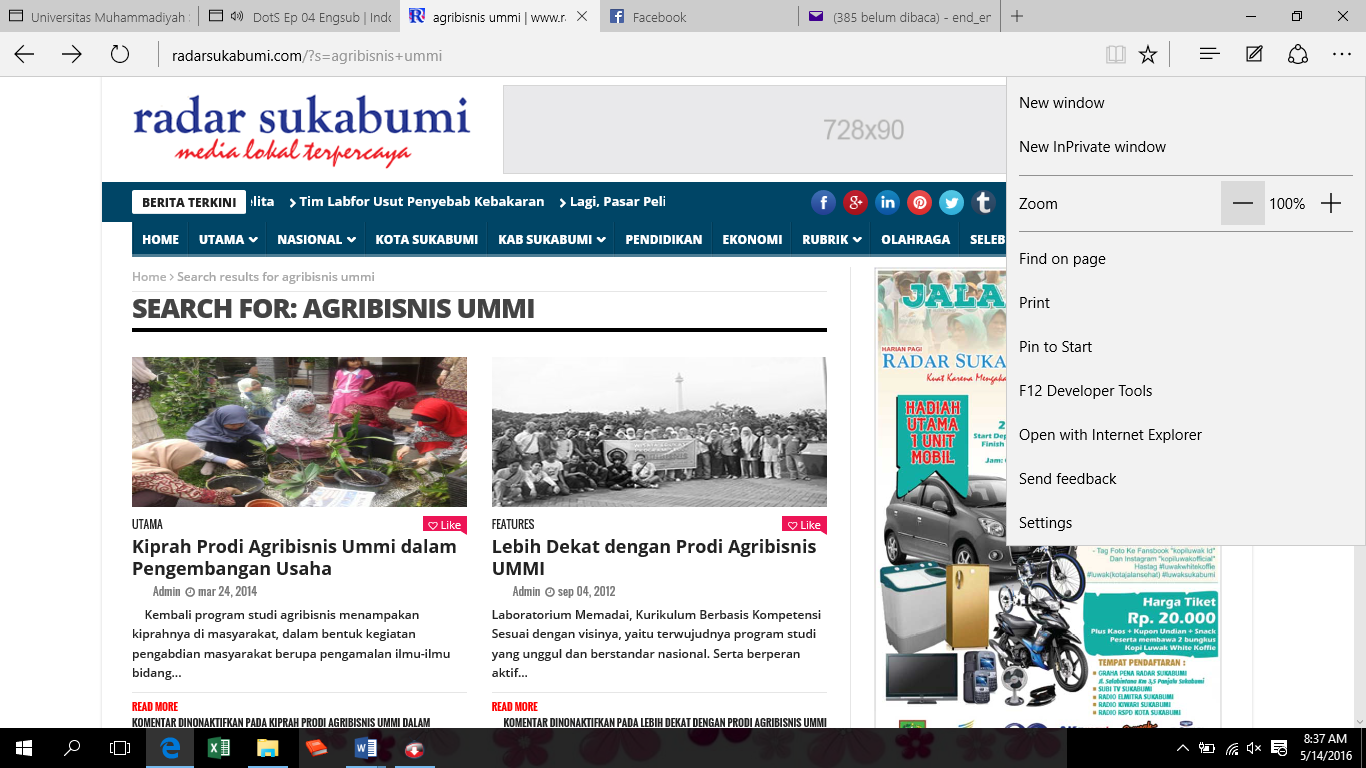 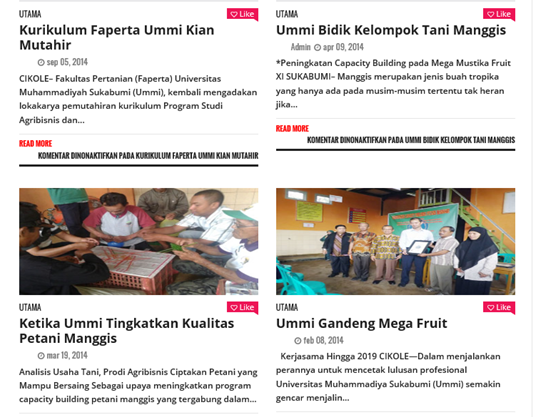 Profil Mahasiswa: Akademik, Sosio Ekonomi, Pribadi 	Mahasiswa Program Studi Agribisnis berasal dari SMA, SMK dan Madrasah Aliyah yang ada di Kota dan Kabupaten Sukabumi.  Dekatnya kota sukabumi dengan kota besar seperti Bandung, Bogor dan Jakarta, membuat kuliah di PT swasta seperti Universitas Muhammadiyah Sukabumi, belum menjadi pilihan utama.  Terbukti dengan banyaknya pendaftaran terjadi setelah gelombang ke 2.   Apalagi program studi Agribisnis yang berbasis pertanian, seperti PT pertanian lainnya relatif mengalami fenomena yang sama , sedikitnya peminat. Rendahnya peminat ini membuat program studi tidak leluasa untuk menseleksi lebih jauh mahasiswa yang akan diterima.  	Walaupun tidak semua, tetapi sebagain input yang masuk dan diterima oleh program studi agribisnis memiliki kemampuan akademik yang terbatas. Sehingga Program Studi harus bekerja keras, untuk dapat membuat mahasiswa yang dijaring memiliki kemampuan akademik yang berada di atas rata-rata 3,00 IPK nya. Selain itu kondisi sosial ekonomi mahasiswa cukup beragam. Sedangkan dari sisi kemandirian, mahasiswa masih harus terus dirangsang dan dipupuk agar tumbuh dan berkembang selama menjadi mahasiswa. Keterlibatan Mahasiswa dalam berbagai Komisi yang relevanMahasiswa Program Studi Agribisnis dianjurkan untuk senantiasa aktif dalam kegiatan bukan hanya akademik, tetapi juga non akademik.  Oleh karenanya mahasiswa selain diminta aktif di Himpunan Mahasiswa Agribisnis, mereka juga aktif dibeberapa kegiatan kemahasiswaan seperti Unit Kegiatan Mahasiswa(UKM), BEM universitas dan fakultas, korkom IMM maupun komisariat IMM, Hizbul Wathan  dan lain sebagainya.  Di tingkat nasional himpunan mahasiswa Agribisnis tergabung dalam Perhimpunan Organisasi Profesi Mahasiswa Sosial Ekonomi Pertanian Indonesia (POPMASEPI).  Bahkan beberapa mahasiswa tidak hanya  ikut aktif terlibat dalam berbagai kegiatan yang diselenggarakan tetapi juga aktif dalam kepengurusan.Selain dalam organisasi kemahasiswaan, mahasiswa juga sering dilibatkan dalam kegiatan sebagai panitia, maupun sebagai fasilitator atau berpartisipasi dalam kegiatan penelitian dan pengabdian masyarakat baik yang dilakukan oleh program studi maupun dosen secara pribadi.  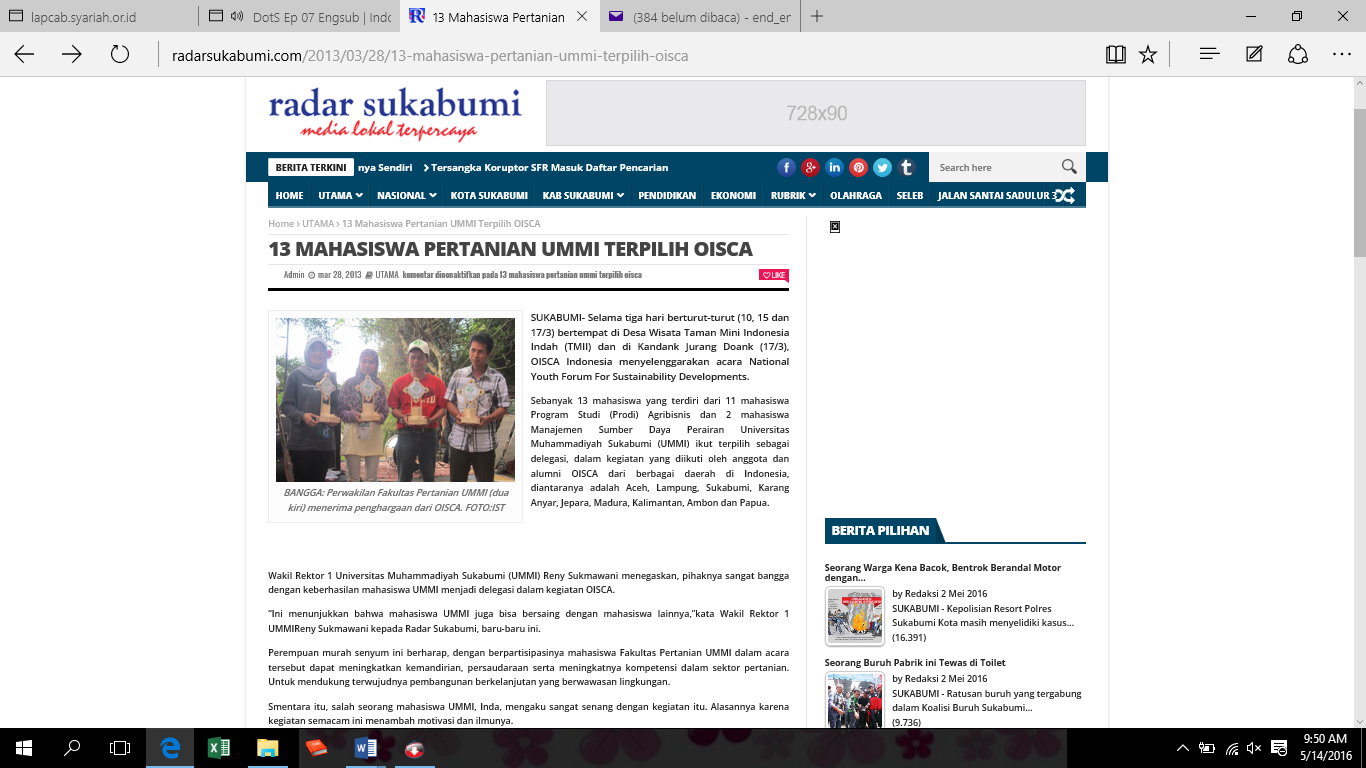 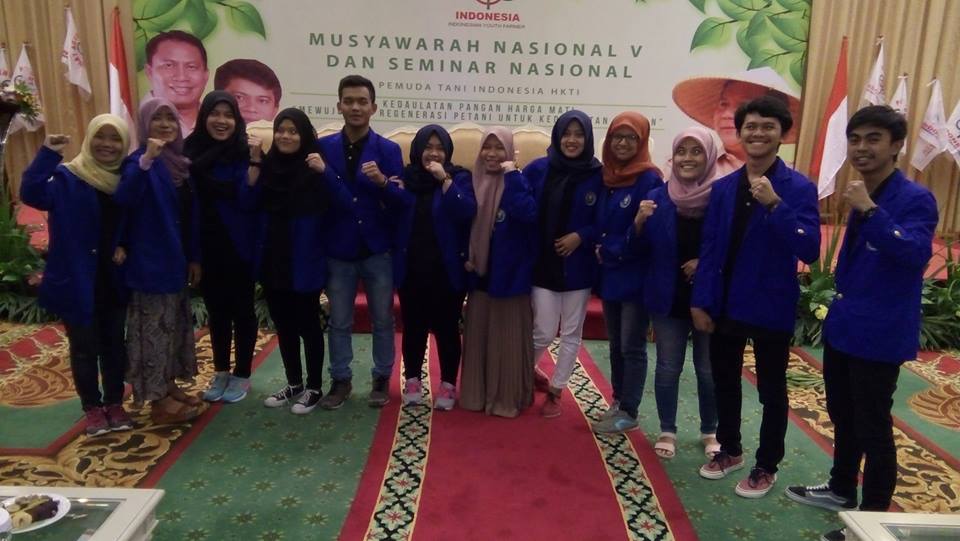  Kegiatan Ekstra KurikulerBanyak kegiatan ekstrakurikuler yang dapat diikuti oleh Mahasiswa Agribisnis UMMI.  Kegiatan Ekstrakurikuler tersebut termasuk dalam Unit Kegiatan Mahasiswa (UKM) yang kesemuanya berada di bawah koordinasi Wakil Rektor III UMMI.   Beberapa jenis UKM yang ada adalah UKM Basket, Footsal, PENTIUM (Tinju), Pencinta Alam (MAPALU), Paduan Suara, Karawitan,  Teater,  LDK-Al UMM.  Di tingkat Program Studi mahasiswa bisa aktif di Himpunan Mahasiswa (HIMA) Agribisnis.  Selain itu sebagai sebuah perguruan tinggi di bawah organisasi Muhammadiyah, maka terdapat pula wadah bagi setiap mahasiswa untuk terlibat dalam kegiatan  Ikatan Mahasiswa Muhammadiyah (IMM).  Keberlanjutan Penerimaan Mahasiswa Secara Umum animo masyarakat terhadap sektor pertanian memang tidak terlalu besar.  Sehingga memerlukan kerja keras dari seluruh pihak untuk dapat meningkatkan jumlah mahasiswa yang berminat di sektor pertanian.  Dari awal berdiri jumlah mahasiswa yang mendaftar di Program Studi Agribisnis memang relatif tidak terlalu banyak, akan tetapi  jumlah tersebut dari tahun ke tahun masih mengalami fluktuasi dengan kecenderungan yang semakin meningkat .  walaupun demikian upaya untuk meningkatkan animo masyarakat terhadap program studi agribisnis terus dilakukan. Gambar 1. Grafik Jumlah Pendaftar dan Mahasiswa Baru Program Studi Agribisnis Tahun 2010-2017Upaya yang dilakukan adalah dengan bergerak langsung di tengah masyarakat, agar masyarakat menyadari dan merasakan keberadaan program studi. Walaupun belum banyak tapi langkah program studi untuk berinteraksi bersama masyarakat telah dilakukan. Ditambah dengan adanya produk yang dihasilkan dengan masyarakat dan mampu mengangkat kondisi ekonominya. Akan membuat posisi program studi semakin dikenal  ditengah masyarakat.  Dengan dikenalnya program studi di tengah masyarakat membuat program studi optimis bahwa  penerimaan mahasiswa akan terus berlanjut.  Sehingga dari sudut pandang ini pun nampak keberlanjutan penerimaan mahasiswa baru.Lulusan Program Studi Agribinis sebagian besar sudah bekerja dan terserap di dunia kerja.  Peluang kerja masih sangat terbuka luas untuk Lulusan Program Studi Agribisnis. Dengan berprinsip bahwa selama masih ada yang mau makan maka selama itu petani atau orang-orang yang terjun di dunia pertanian masih diperlukan.  Sehingga peluang kerja bagi lulusan Program Studi Agribisnis sebenarnya masih sangat luas.  Pelayanan untuk mahasiswaSalah satu bentuk pelayanan yang diberikan kepada mahasiswa adalah layanan bimbingan dan konseling baik dibidang akademik maupun non akademik.  Awalnya layanan ini diberikan melalui Dosen Pembimbing Akademik yang ditetapkan berdasarkan SK Dekan. Dimana mahasiswa bisa mendapatkan bimbingan mengenai tata cara perencanaan studi, tata cara mengikuti perkuliahan, bimbingan masalah-masalah dalam kegiatan pembelajaran, bimbingan karir berkaitan dengan penerapan ilmu yang telah diperoleh mahasiswa selama perkuliahan, bimbingan masalah pribadi dan keluarga, serta bimbingan masalah lingkungan sosial. Beberapa bulan terakhir pelayanan bimbingan dan konseling dikoordinasikan dengan tim yang ada di universitas dengan melibatkan psikiater.Informasi dan bimbingan karir diberikan pertama kali pada saat mahasiswa bergabung dengan program studi, dalam kegiatan masa orientasi oleh ketua Program Studi, mahasiswa diperkenalkan pada peluang karir yang dapat diperoleh mahasiswa ketika melakukan studi ke depannya.  Untuk selanjutnya bimbingan secara intensif diberikan oleh dosen pembimbing akademik terutama pada saat   penentuan mata kuliah yang akan diambil dan pengisisan Kartu Rencana Studi.  Jalur informasi Karir diberikan oleh program studi secara langsung maupun tidak langsung.  Secara tidak langsung informasi diberikan oleh program studi dan alumni  melalui media social seperti facebook.  Sedangkan mengenai konseling pribadi dan sosial juga menjadi tanggungjawab dosen Pembimbing Akademik.  Mahasiswa memiliki hak untuk mendapatkan bimbingan dari dosen pembimbingnya termasuk dalam persoalan pribadi dan sosial.  Seperti bimbingan tentang akhlak, etika, moral, masalah pribadi dan masalah-masalah mahasiswa pada umumnya.  Terutama jika masalah tersebut sudah terkait langsung dengan kegiatan pendidikan dan pengajaran maupun terkait dengan etika akademik di kampus.Kompetensi dan Etika Lulusan yang DiharapkanKompetensi yang ingin diwujudkan dari lulusan yang dihasilkan di Program Studi Agribisnis terdiri dari kompetensi utama, kompetensi pendukung dan kompetensi lainnya. Secara rinci hal tersebut adalah sebagai berikut : Kompetensi UtamaMampu menghasilkan/membuat model bisnis di bidang pertanianMampu merencanakan, melaksanakan, mengevaluasi dan mengorganisasi (mengelola) sistem dan usaha agribisnis secara berkelanjutan berdasarkan etika bisnis pertanian yang berlandaskan keislaman dan berwawasan lingkungan.Mampu berpikir analitis dan sintetis untuk mengevaluasi, memberikan solusi dan merumuskan strategi pengembangan pada sistem agribisnisMampu bernegosiasi dan berkomunikasi secara efektif dengan pemangku kepentingan dalam pengembangan sistem agribisnis dengan melibatkan peran serta masyarakatMampu mengkritisis dan menghasilkan opsi kebijakan sebagai masukan kepada pemerintah dalam pengembangan agribisnis Kompetensi Pendukung Mampu bekerjasama dengan berbagai pihak, dari berbagai kalangan.Mampu berperan secara produktif pada berbagai jenis usaha industri makanan dan  ritel modern.Mampu mengidentifikasi peluang usaha pada sistem rantai pasok pemasaran modern.Mampu menciptakan kondisi yang memberdayakan pelaku agribisnis dan kemitraan petani kecil pada berbagai subsistem agribisnis.Mampu mengkomunikasikan berbagai hasil penelitian akademik dan informasi teknologi pada semua pemangku kepentinganKompetensi LainnyaMampu Memberikan Apresiasi pada Budaya Masyarakat Lokal.Mampu Memanfaatkan dan Mengoperasikan Keunggulan ICT untuk Menunjang Usaha/ Pengembangan Agribisnis.Memiliki wawasan Kemandirian/kewirusahaan Menguasai Bahasa asing (inggris dan arab) Menguasai Baca Tulis Al Qur’anKompetensi tersebut di atas dirumuskan dari Profil lulusan Program Studi Agribisnis dimana diharapkan lulusannya dapat menjadi  manajer agribisnis, pengusaha agribisnis, akademisi, peneliti dan konsultan profesional dibidang agribisnis dan birokrat/penyuluh/Perencana Pembangunan Pertanian dan Fasilitator Pemberdayaan Masyarakat.  Sebagai bagian dari fakultas pertanian, kompetensi mahasiswa agribisnis ditambah dengan memiliki jiwa kewirausahaan.  Kompetensi tersebut sejalan dengan institusi UMMI yang menghasilkan seorang lulusan unggul dalam bidang keilmuan dan keislaman. Untuk mewujudkan lulusan yang diharapkan tersebut maka dilakukan uji kompetensi universitas, Fakultas dan program studi. Hasil uji kompetensi tersebut ditetapkan dalam sertifikat yang akan  menjadi kelebihan mahasiswa yang bersangkutan dan dinyatakan dalam surat keterangan pendamping ijazah (SKPI).  Surat ini merupakan amanat permendikbud  no 81 tahun 2014  tentang ijazah, sertifikat kompetensi dan sertifikat profesi pendidikan Tinggi. Peraturan ini mengharuskan seorang lulusan mendapatkan SKPI selain Ijazah dan transkrip nilai.Dengan profil seperti yang yang telah disebutkan sebelumnya, mahasiswa diharapkan memegang teguh etika lulusan yang secara eksplisit diucapkan dalam proses  yaitu pada saat pembacaan sumpah wisudawan.  Dimana lulusan akan menggunakan ilmu yang diraihnya untuk kemanfaatan bangsa, negara dan agama, akan senantiasa beriman dan bertaqwa, serta menjaga nama baik almamater.Hasil PembelajaranRepresentasi dari keberhasilan akhir dalam proses pembelajaran dapat dilihat berdasarkan nilai IPK.  Program studi Agribisnis senentiasa berusaha untuk mendorong dan membantu mahasiswa untuk mendapatkan IPK minimal 2,75. Nilai ini ditargetkan karena sesuai dengan standar minimal yang dikehendaki oleh sebagian besar dunia kerja.  Akan tetapi secara riil dihasilkan kondisi beragam dan ini sangat tergantung kepada kondisi mahasiswa yang ada. Rata-rata IPK lulusan lima tahun terakhir mahasiswa agribisnis adalah 3.14.  Secara  rinci IPK lulusan dapat dilihat pada tabel 1  dibawah ini.Tabel 1. Rata-rata IPK dalam Lima Tahun TerakhirIndikator  yang lain untuk menilai keberhasilan proses pembelajaran adalah dapat dilihat dari terserap atau tidaknya lulusan di dunia kerja.  Kegiatan pembelajaran yang dilaksanakan diharapkan mampu menciptakan lulusan yang profesional di bidang agribisnis, yaitu bergerak di sektor pertanian baik on farm maupun off farm.  Lulusan Agribisnis dari tahun 2007 hingga 2015 sebagian besar sudah terserap di dunia kerja dan atau berhasil menciptakan pekerjaan sendiri.  Secara Umum lulusan bekerja dengan kondisi yang beragam yaitu di instansi pemerintah/penyuluh, fasilitator, disektor perbankan, disektor pendidikan, di perusahaan swasta dan berwirausaha.Kepuasan Pemanfaatan lulusan dan Keberlanjutan Penyerapan LulusanHasil tracer study menunjukkan bahwa sebagian besar lulusan, baik dalam bekerja.  Dari tujuh jenis kemampuan (integritas, keahlian, bahasa inggris, penggunaan teknologi, komunikasi, kerjasama tim dan pengembangan diri) maka penilaian dari pengguna menunjukan bahwa secara rata-rata 74%  dinyatakan baik, 13% sangat baik dan 13% cukup.  Fakta ini menunjukan bahwa pengguna memberikan tanggapan yang positif terhadap lulusan. Kesan positif yang diberikan oleh pengguna lulusan  dapat membuat pengguna lulusan memberikan peluang yang besar bagi lulusan yang lainnya untuk bekerja di tempat yang sama atau merekomendasikan lulusan Program Studi Agribisnis ke instansi atau tempat kerja lain.  Selain itu salah satu profil lulusan agribisnis yang diharapkan muncul adalah pengusaha agribisnis (wirausaha), hingga tahun 2017, baru sekitar 10 % lulusan  yang  berwirausaha dan menciptakan pekerjaan sendiri.  Dengan demikian Peluang kerja bagi lulusan program studi agribisnis cukup luas dan dapat terus berkembang.Produk Program Studi berupa model-model, Karya Inovatif, Hak Paten, Hasil Pengembangan Prosedur Kerja, Produk Fisik sebagai Hasil PenelitianProduk yang dihasilkan oleh Program Studi Agribisnis masih sangat terbatas.  Akan tetapi Program studi hingga hari ini tidak pernah berhenti untuk berusaha menghasilkan produk-produk riil melalui kegiatan caturdharmanya.  Produk fisik yang dihasilkan oleh dosen di Program Studi Agribisnis sebagian besar baru berbentuk Diktat, Modul,  Panduan, tulisan dalam jurnal dan Buku yang dipublikasikan.  Tahun akademik  2016/2017 terdapat 3 buah pengajuan hak kekayaan intelektual dari dua orang dosen program studi Agribisnis.  Keberhasilan pengajuan HKI ini memberikan kesempatan dan motivasi kepada dosen lain dan juga mahasiswa dalam membuat karya inovatifnya mendapat pengakuan secara nasional.   Produk dalam bentuk model masih sangat terbatas yaitu baru satu dosen yang menghasilkannya terkait dengan model penentuan produk unggulan di suatu wilayah.   Analisis SWOT Komponen Mahasiswa dan LulusanSistem Rekrutmen dan Seleksi dosen dan Tenaga PendukungSistem rekrutmen pegawai di Universitas Muhammadiyah Sukabumi masih terpusat, berdasarkan kebutuhan SDM di unit kerja. Hal ini tertuang di dalam aturan kepegawaian di Universitas Muhammadiyah Sukabumi berdasarkan SK Rektor No.  474/KEP/I.0/E/2010 tentang perubahan surat keputusan Nomor.431/KEP/I.0/E/2006 mengenai ketentuan pegawai di lingkungan Universitas Muhammadiyah Sukabumi.  Rekrutmen dosen  diawali dengan analisis kebutuhan tenaga dosen oleh program studi.  Program Studi juga menentukan standar kompetensi (Konsentrasi bidang keilmuan Pembangunan Pertanian, atau Ekonomi Pertanian).  Kemudian program studi mengajukan permohonan rekrutmen dosen kepada universitas melalui fakultas. Pihak universitas akan membuat analisa lebih lanjut dengan berbagai pertimbangan salah satunya mengenai kemampuan keuangan. Setelah universitas memberikan jawaban dengan memberikan rekomendasi yang berisi pemberian ijin untuk merekrut dosen dengan jumlah dan kualifikasi tertentu kepada Program Studi melalui fakultas, maka perekrutan pun dimulai dengan melalui proses seleksi di bawah koordinasi bagian kepegawaian.  Tahapan seleksi meliputi seleksi administrasi, seleksi tertulis, tes mengajar (khusus tenaga akademik), performance test (tenaga administratif), tes wawancara, dan  pengumuman hasil seleksi.  Seleksi ini dikoordinasi oleh Bagian Kepegawaian UMMI.  Setelah lolos seleksi maka Dosen/tenaga pendukung tersebut disampikan kembali ke Program Studi dengan melalui Surat Keputusan pengangkatan pegawai maupun dosen.Pengolahan Dosen dan Tenaga PendukungDosen bertugas menjalankan caturdharma perguruan tinggi, agar optimal dalam menjalankan tugasnya  maka dosen perlu berkoordinasi dan dikoordinasikan dengan baik. Secara umum dosen dikelompokkan kedalam dua rumpun ilmu yaitu Pembangunan pertanian dengan ekonomi pertanian.  Dengan konsentrasi tersebut maka diharapkan dosen dapat melaksanaan caturdharma dan mengembangkan keilmuan sesuai dengan konsentrasinya.Dalam kegiatan pengajaran dan pendidikan, maka dosen diusulkan oleh Program studi kepada fakultas terkait dengan matakuliah yang akan diampunya.  Kemudian fakultas yang akan mengatur jadual perkuliahannya.  Setiap dosen diwajibkan untuk membuat Silabus/SAP dari setiap matakuliah yang akan diampunya.  Hal ini dilakukan agar dosen dalam menjalankan tugasnya selain terjadual juga terencana, sehingga kompetensi yang ingin diwujudkan dari matakuliah tersebut dapat diwujudkan.  Evaluasi terhadap kinerja dosen dalam hal ini dilihat dari Silabus/SAP, kehadiran, Agenda mengajar serta penilaian dari mahasiswa terkait dengan dosen tersebut dalam bentuk kuisioner diakhir semester.	Sedangkan dalam menjalankan tugas Penelitian dan Pengabdian masyarakat,  dosen selain harus berkoordinasi dengan program studi dan fakultas, juga harus berkoordinasi dengan LPPM.   Penelitian dan pengabdian kepada masyarakat merupakan kewajiban yang harus dilakukan oleh setiap dosen.  Kegiatan ini  bisa berawal dari  individu dosen , maupun dari lembaga seperti program studi, fakultas maupun LPPM UMMI, baik dilakukan sendiri maupun bekerjasama dengan instansi lain.  Semua kegiatan penelitian dan pengabdian masyarakat tersebut harus dikoordinasikan dengan LPPM, agar  dosen dapat mendokumentasikan kepakaran ilmu yang dimilikinya.  	Evaluasi kerja dosen secara keseluruhan dalam kegiatan caturdharma salah satunya dapat terlihat pada rekam jejak dosen yang secara eksplisit nampak dalam Beban Kerja Dosen (BKD) yang dibuat oleh dosen setiap bulannya.  Dosen di Program studi agribisnis senantiasa didorong untuk melakukan kegiatan caturdharmanya, serta proaktif untuk mengembangkan jabatan akademiknya. 	Sedangkan untuk tenaga pendukung, terdiri dari tenaga administrasi akademik dan administrasi keuangan, perpustakaan dan laboran. Untuk tenaga administrasi akademik dan administrasi keuangan, berada dibawah pengelolaan fakultas dan koordinasi Kabiro. Sedangkan tenaga perpustakaan, karena perpustakaan masih berada dibawah pengelolaan universitas, maka pengelolaan dan pengembangannya juga dibawah pengelolaan universitas.  Laboran yang ada di Program Studi Agribisnis, bertugas membantu tugas kepala laboratorium, dalam menangani kegiatan yang ada di laboratorium agribisnis, atau kegiatan praktikum lainnya.  Evaluasi terhadap tenaga pendukung dilakukan oleh pimpinan di setiap unit kerja yang menaungi mereka.  Secara umum tupoksi dari setiap bagian yang ada di Universitas, secara jelas dan eksplisit tercantum dalam SOTK Universitas Muhammadiyah Sukabumi.Profil Dosen dan Tenaga Pendukung: Mutu, Kualifikasi, pengalaman, Ketersediaan (Kecukupan, Kesesuaian, dan Rasio dosen-mahasiswa)Program Studi agribisnis UMMI hingga tahun 2017 mempunyai 6 orang dosen tetap yang memiliki kesesuaian dengan kompetensi Program Studi. Dosen yang sudah memiliki ijazah S2 sebanyak 4 orang dan dua orang sudah memegang ijazah S3.  Dua  orang  sedang menempuh pendidikan jenjang S3 di  Institut Pertanian Bogor.  Tugas studi lanjut ini akan terus dilaksanakan secara bertahap, hingga seluruh dosen dapat menempuh jenjang S3.  Sedangkan berdasarkan jabatan fungsional dosen, maka  seluruh dosen tetap Program Studi Agribisnis telah memiliki jabatan fungsional dosen.  Sebanyak lima orang sudah mempunyai jabatan Lektor dan 1 orang asisten ahli.     Secara keseluruhan  dari 6 orang dosen tetap tersebut seluruhnya telah memiliki sertifikat pendidik.Hingga tahun akademik 2016/2017, rasio dosen dengan mahasiswa di program studi agribisnis adalah 1: 18.  Artinya satu orang dosen harus melayani 18 orang mahasiswa dalam kegiatan pendidikan dan pengajarannya.  Hal ini masih memenuhi standar yang ditetapkan. Sehingga diharapkan pelaksanaan pendidikan tinggi di program studi Agribisnis dapat berjalan optimal.Untuk melancarkan kegiatan pendidikan dan pengajaran, program studi agribisnis juga melibatkan dosen tetap dari bidang yang tidak sama untuk menangani beberapa mata kuliah umum seperti Al Islam, Bahasa Indonesia, Biologi dan lainnya. Selain itu juga terdapat dosen luar biasa, untuk membantu kegiatan belajar mengajar di Program Studi Agribisnis. Tenaga pendukung seperti laboran, tenaga administrasi akademik dan keuangan hingga saat ini dari sisi jumlah cukup dan memadai.  Karya Akademik dosen (Hasil Penelitian, Karya Lainnya)Salah satu perwujudan dari Visi,   Misi,   Tujuan   dan   Sasaran Program studi agribisnis UMMI adalah  menghasilkan   penelitian yang bermutu dalam rangka mengembangkan IPTEKS yang mampu memberikan manfaat bagi  Institusi, perkembangan keilmuan, dunia usaha dan masyarakat luas. Dalam kurun waktu 3 tahun   terakhir ini, dosen Program studi Agribisnis telah melakukan kegiatan penelitian, baik secara madiri, maupun bekerjasama dengan pihak lain (Dikti, Pemerintah Daerah, LPPM).  Hasil  penelitian ini    sebagian besar telah dipublikasikan melalui jurnal ilmiah, majalah ilmiah dan seminar baik ditingkat lokal, nasional maupun internasional.  Pengabdian  kepada  masyarakat  juga  merupakan  salah  satu  bagian  dari  kegiatan  Catur Darma   Perguruan   Tinggi   yang   wajib   dilaksanakan   oleh   setiap   dosen.   Kegiatan pengabdian kepada masyarakat oleh dosen Program Studi Agribisnis telah dilaksanakan secara berkala. Sumber   pendanaan   kegiatan   pengabdian   kepada masyarakat   oleh   dosen   berasal   dari   DIKTI, LPPM UMMI, Program Studi, mandiri dan juga instansi pemerintah serta instansi swasta. Terkait dengan program pengabdian masyarakat yang dilakukan oleh program studi, maka program studi telah mendapat penghargaan dari LPPM-UMMI sebagai pengabdi terbaik pada tahun 2015.  Hal ini karena program pengabdian masyarakat yang dilakukan oleh program studi tentang capacity building Petani Manggis Mega Fruits di Cicantayan kabupaten Sukabumi.  Dalam program tersebut program studi telah mengintegrasikan kegiatan caturdharma.  Demikian juga untuk tahun 2016 program studi Agribisnis mendapatkan penghargaan dari LPPM sebagai Pengabdi masyarakat terbaik terkait dengan program aquaponik yang dilakukan dosen agribisnis. Dalam Program ini, terintegrasi antara hasil penelitian dengan pengabdian masyarakat, termasuk didalamnya terdapat pelibatan mahasiswa dalam kegiatan penelitian.Peraturan Kerja dan Kode EtikPeraturan Kerja di Program Studi Agribisnis UMMI mengacu kepada Peraturan kerja yang berlaku di universitas yang sudah ditetapkan oleh rektor. Peraturan kerja meliputi sistem penempatan, sistem pengembangan, Sistem  retensi serta sistem pemberhentian tercantum dalam SK Rektor No.  474/KEP/I.0/E/2010 tentang perubahan surat keputusan No.431/KEP/I.0/E/2006 mengenai ketentuan pegawai di lingkungan Universitas Muhammadiyah Sukabumi. Peraturan ini mengikat seluruh pegawai yang bekerja di UMMI.  Baik tenaga kependidikan maupun non kependidikan..Sedangkan menyangkut kode etik, telah ditetapkan dengan SK Rektor Nomor 055/KEP/I.0/C/2011, tentang Etika Akademik Universitas Muhammadiyah Sukabumi.  Didalam etika akademik inilah tertulis secara jelas standar-standar kegiatan akademik yang harus dipenuhi oleh pimpinan, dosen, tenaga pendukung, staf dan mahasiswa, serta sanksi dari setiap pelanggaran yang sangat mungkin dilakukan.  Etika akademik ini disosialisasikan kepada seluruh dosen, dan staf melalui pembinaan yang dilakukan oleh pihak pimpinan kepada seluruh jajaran di tiap fakultas, maupun pada saat rapat yang diselenggarakan.  Sedangkan sosialisasi  kepada  mahasiswa dilakukan pada masa taaruf dan keakraban ketika mereka baru masuk ke UMMI serta tercantum di dalam buku panduan akademik yang dibagikan kepada mahasiswa.Pengembangan StafStaf akademik  dan non akademik di Program Studi Agribisnis khususnya dan Universitas Muhammadiyah pada umumnya diberi kesempatan luas untuk mengembangkan diri oleh institusi.  Dosen dibantu  dan difasilitasi untuk mengembangkan diri baik dari sisi akademik, penelitian maupun pengabdian masyarakat.  Pengembangan dosen dari sisi akademik terlihat pada saat dosen akan melanjutkan study terutama S3.  Dosen dibantu dalam mendapatkan rekomendasi dari kopertis wilayah IV sebagai syarat untuk mendapatkan beasiswa dari pemerintah.  Beasiswa baik dalam negeri maupun luar negeri akan sangat membantu dosen dalam menyelesaikan studi lanjut dengan cepat. Dengan demikian kebutuhan dosen bagi program studi yang sudah S3 sedikit demi sedikit dapat terpenuhi. Bantuan dalam penelitian dan pengabdian masyarakat yang diberikan universitas melalui program yang dilaksanakan oleh LPPM. Mendorong dosen untuk mendapatkan pembiayaan penelitian dan pengabdian tentu saja perlu ada langkah dan cara untuk mendapatkannya.  Agar hal tersebut bisa tercapai maka LPPM melakukan workshop penulisan proposal penelitian dan pengabdian masyarakat.  Selain itu setiap dosen juga  diberikan review terhadap proposal yang diajukannya, demikian pula dalam pelaksanaan penelitian dan pengabdian maka dilakukan monev baik internal maupun eksternal sehingga target capaian yang sudah dijanjikan dalam proposal dapat tercapai. Dosen didorong pula untuk berpartisipasi dalam berbagai kegiatan mengembangkan keilmuan mereka, seperti kegiatan seminar nasional maupun internasional, pelatihan diskusi dan lain sebagianya.  Pengembangan jabatan akademik dosen di program studi Agribisnis mengikuti aturan yang sudah ditetapkan.  Dosen yang memiliki jabatan akademik lektor sebanyak 5 orang dan asisten ahli satu orang.  Dalam tahun akademik berikutnya salah satu dosen akan mengajukan jabatan fungsional lektor kepala setelah mendapatkan gelar Doktor dua tahun sebelumnya.  Sedangkan yang lainnya belum mendapatkan gelar Doktor sehingga masih berada dalam jabatan lektor sampai studi lanjut dinyatakan selesai setelah memperoleh ijazah S3. Pengembangan staf non akademik baik karyawan, teknisi dan laboran diarahkan kepada peningkatan kinerja dengan mengikutkan mereka dalam berbagai kegiatan pendidikan dan pelatihan baik ditingkat perguruan tinggi maupun di luar perguruan tinggi.  Staff Fakultas yang melayani mahasiswa Agribisnis mendapat pembinaan  dari dekan fakultas dan Ka Biro Keuangan dan Kepegawaian. Pembinaan yang dilakukan melalui rapat staff terkait akademik dengan Kabag Akademik dibawah Koordinasi dengan Wakil Rektor I, sedangkan terkait keuangan dengan Ka Bag Keuangan dibawah Koordinasi dengan Wakil Rektor II.  Pembinaan yang dilakukan oleh Dekan dan Wakil Dekan terkait dengan SOP pelayanan terhadap mahasiswa dan kebijakan yang dilakukan oleh fakultas.Keberlanjutan Pengadaan dan PemanfaatannyaSDM yang ada di Program studi Agribisnis hingga saat ini masih cukup dan bisa memenuhi kebutuhan yang ada.  Dalam proses pendidikan dan pengajaran, program studi juga dibantu oleh dosen tetap dari program studi lain yang relevan. Seperti Al Islam dan kemuhammadiyahan, Bahasa Inggris, Bahasa Indonesia dan lainnya.  Beberapa matakuliah yang tidak tersedia SDM di Universitas menggunakan dosen tidak tetap yang penugasannya melalui penerbitan SK rektor pada semester yang berjalan.  Hingga saat ini Program studi masih berusaha untuk mengoptimalkan SDM yang dimiliki dalam pelaksanaan caturdharma perguruan tinggi.  Tetapi seiring dengan perkembangan jumlah mahasiswa, peningkatan dan penambahan SDM dosen harus dilakukan.  Karena pijakan dan aturannya sudah sangat jelas di dalam aturan kepegawaian.Analisis SWOT untuk Sumberdaya ManusiaKesesuaian dengan Visi, Misi, Sasaran dan TujuanVisi, misi, tujuan dan sasaran Program Studi Agribisnis memiliki relevansi yang kuat dengan visi misi fakultas dan universitas.  Hal ini karena pada tahun 2014 program studi melakukan perubahan visi, misi dan tujuan, untuk melakukan penyesuian terhadap visi, misi dan tujuan fakultas dan universitas. Dari visi, misi tujuan, sasaran,  program studi menetapkan profil lulusan yang diharapkan  oleh program studi. Kurikulum Program Studi Agribisnis disusun untuk dapat mencetak Sarjana pertanian bidang agribisnis yang unggul, mandiri dan Islami pada tahun 2020, sesuai dengan visi yang dirumuskan.  Unggul yang dimaksud dalam visi ini adalah unggul dalam keilmuan dan keislaman di tingkat nasional.  Mandiri yang dimaksudkan disini adalah dihasilkannya lulusan yang mampu bekerja dan menciptakan lapangan kerja sebagai bekal kehidupan dan islami disini adalah dihasilkannya lulusan yang senantiasa menjadikan ajaran Islam sebagai landasan dalam menjalankan akhitivitas sehari-hari.Kurikulum Program studi Agribisnis disusun agar mahasiswa dapat memahami pertanian tidak hanya pada on farm nya saja, tetapi  mahasiswa juga belajar pertanian di off farm nya bahkan tentang pengelolaan bisnis pertaniannya seperti pemasaran dan industry ritel modern.  Ditambah lagi dengan mata kuliah yang dapat menumbuhkan jiwa mandiri seperti matakuliah kewirausahaan. sedangkan  Islami diharapkan dapat diwujudkan dengan adanya matakuliah Al Islam dan kemuhammadiyahan diperkuat dengan adanya pengaitan antara matakuliah yang diajarkan dengan pemahaman Islam serta pelaksanaan kebiasaan baik sebelum kuliah (seperti Kultum).Sebagai ruh dalam pendidikan, maka kurikulum  akan menjadi acuan bagi dosen dalam melaksakan penelitian dan pengabdian masyarakat.  Apalagi setiap dosen sudah dikelompokkan dalam rumpun  keilmuan sehingga bisa lebih fokus lagi untuk mengembangkan keilmuannya. Semakin berkembang ilmu maka akan semakin berkembang pula kurikulum yang dimiliki.  Kurikulum disesuaikan dengan perkembangan kondisi dan jaman serta kebutuhan lapangan pekerjaan, dengan tetap mengacu kepada visi, misi, tujuan dan sasaran program studi. Relevansi dengan Tuntutan dan Kebutuhan StakeholdersUntuk mengetahui kesesuaian rancangan, isi dan implementasi kurikulum dengan tuntutan dan kebutuhan stakeholders (mahasiswa, pengguna lulusan dan alumni), maka dilakukan evaluasi dengan beberapa cara, yaitu terstruktur dan tidak terstruktur.  Secara terstruktur dilakukan dengan cara dialog antara mahasiswa dengan program studi yang dilakukan secara formal, minimal satu tahun sekali.  Dan tidak terstruktur dilakukan dengan cara dialog informal antara mahasiswa dengan dosen dan atau DPA yang kemudian hasilnya disampaikan ke Program Studi melalui rapat program studi.  Sedangkan umpan balik/masukan dari pengguna lulusan dan alumni dilakukan melalui temu alumni yang dilaksanakan oleh program studi dan tracer study.  serta diperoleh pada saat peninjauan kurikulum yang dilakukan oleh program studi agribisnis.  Kurikulum yang dimiliki harus dapat memenuhi perkembangan jaman yang terjadi,  maka Program Studi Agribisnis  tergabung dalam Asosiasi Agribisnis Indonesia (AAI).   Learning Outcome yang dirumuskan dalam pertemuan AAI menjadi rujukan untuk memenuhi kebutuhan kurikulum di Program Studi Agribisnis Faperta UMMI. Untuk memenuhi tuntutan dan kebutuhan stakeholders, prodi pada jangka pendek berusaha menyesuaikan rancangan, isi dan implementasi kurikulum secara bertahap, seperti memodifikasi isi atau materi kuliah, dan memperbanyak praktik. Dan untuk menyempurnakannya secara berkala program studi menyelenggarakan peninjauan kurikulum. Peninjauan Kurikulum dilaksanakan minimal 4 tahun sekali.Struktur dan Isi Kurikulum ( Keluasan, Kedalaman, Koherensi, Penataan/Organisasi)Berdasarkan Keluasan Kurikulum maka Program Studi Agribisnis senantiasa berusaha melakukan evaluasi terhadap kurikulum yang ada, secara periodik. Pembaharuan ini dilakukan agar kurikulum tersebut senantiasa menjawab kebutuhan masyarakat.  Dan sejak tahun 2008, Program studi berusaha untuk mengimplementasikan kurikulum berbasis kompetensi (KBK) yang mengacu kepada SK Mendiknas, nomor 232/U/2000 tertanggal 20 Desember 2000 tentang Pedoman Penyusunan  Kurikulum  Pendidikan  Tinggi  dan  Penilaian  Hasil  Belajar  Mahasiswa.  Kurikulum dibagi ke dalam elemen kompetensi meliputi Mata Kuliah Pengembangan Kepribadian (MPK), Keilmuan Keahlian (MKK), Keahlian berkarya (MKB) dan Mata Kuliah Berkehidupan Bermasyarakat(MBB).   Kurikulum yang terbentuk harus diselaraskan dengan visi dan misi program studi, menyesuaikan dengan perkembangan jaman dan tuntutan masyarakat maka dalam lima tahun terakhir, program studi sudah melakukan dua kali peninjauan kurikulum yaitu tahun 2012 dan tahun 2014.  Adanya pengelompokan bidang ilmu adalah salah satu cara untuk dapat mengoptimalkan evaluasi kurikulum dan proses pembelajaran yang dilakukan terkait dengan matakuliah tersebut.  Secara bersama-sama dalam satu bidang keilmuan dapat menganalisis kedalaman suatu mata kuliah , materi yang harus disampaikan, keterkaitan dengan matakuliah yang lain, dan kompetensi yang diharapkan. Setiap kurikulum dikembangkan oleh Dosen yang bersangkutan dengan menyusun dan memperbaharui SAP dengan mengacu kepada elemen kompetensi yang sudah ditetapkan serta disesuaikan dengan perkembangan jaman.  Dosen wajib untuk menyampaikan materi perkuliahan dengan mengacu kepada SAP dan dilaksanakan dengan baik sehingga kedalaman kurikulum yang diharapkan dapat terwujud.	Koherensi dan penataan organisasi kurikulum diupayakan dengan mengatur penataan matakuliah per semester.  Dalam penataan kurikulum diupayakan mata kuliah umum yang diselenggarakan oleh universitas maupun fakultas diselenggarakan di awal perkuliahan, kecuali KKN dan Skripsi.  Selain itu urutan materi dipertimbangkan dalam menawarkan mata kuliah agar memudahkan mahasiswa menerima materi pembelajaran.  Mata kuliah yang memerlukan prasyarat diselenggarakan pada semester yang lebih akhir.Derajat Integrasi Materi Pembelajaran (Intra dan antar Disiplin Ilmu)Kurikulum yang disusun didasarkan kepada kompetensi yang ingin diwujudkan oleh program studi agribisnis berdasarkan profil lulusan yang sudah ditetapkan.  Susunan matakuliah yang ada didalamnya diusahakan saling terkait satu dengan yang lain sehingga membentuk/mengarah kepada pembentukan kompetensi yang jelas.  Dosen memiliki kewajiban mengembangkan mata kuliah yang ada dalam kurikulum melalui pembuatan silabus dan SAP.  Didalam SAP terdapat rincian materi yang akan disampaikan bersama dengan kompetensi yang ingin diwujudkan dari matakuliah tersebut. Sehingga membuka peluang khususnya yang satu rumpun akan memperkuat mata kuliah yang lain. Untuk menjaga Integrasi dari setiap matakuliah maka evaluasi SAP harus senantiasa dilakukan oleh setiap dosen pengampu dan program studi.  Hal ini juga dilakukan agar tidak terjadi tumpang tindih dari satu matakuliah dengan mata kuliah yang lainnya. Kurikulum Lokal yang Sesuai dengan Kebutuhan Masyarakat Terdekat dan Kepentingan Internal LembagaUntuk mengakomodir kebutuhan masyarakat terdekat maka di dalam kurikulum terdapat matakuliah Teknologi pengolahan produk agribisnis, Olah raga dan seni, agripreuner, yang membuka peluang besar bagi mahasiswa untuk memanfaatkan potensi lokal yang ada untuk dikembangkan.  Selain itu beberapa matakuliah pilihan juga sangat memungkinkan bagi mahasiswa untuk memahami potensi lokal dan mengembangkannya sesuai dengan ilmu yang dimiliki.Sebagai lembaga pendidikan tinggi yang bernaung dibawah Persyarikatan Muhammadiyah, Program Studi Agribisnis mewajibkan mata kuliah Al Islam dan Kemuhammadiyahan agar setiap mahasiswa lebih memahami tentang Islam dan kemuhammadiyannya, serta dapat mengajarkannya kembali ketengah masyarakat.  Kewajiban ini ditentukan untuk mengakomodir kepentingan Internal Lembaga Persyarikatan Muhamadiyah. Mata Kuliah Pilihan yang Merujuk pada Harapan/Kebutuhan Mahasiswa secara Individu/Kelompok Mahasiswa TertentuUntuk memberikan nilai  tambah kepada lulusan Program Studi Agribisnis, serta untuk menampung minat dan pilihan mahasiswa, maka ditetapkanlah matakuliah pilihan.  Matakuliah pilihan terbagi dalam 3 semester yaitu pada  semester 5,6,7 dengan matakuliah yang cukup beragam, tetapi masing-masing memiliki bobot 3 sks. Di semester tersebut  mahasiswa diberi kebebasan untuk memilih mata kuliah yag diminatinya dan terkait dengan tugas akhirnya. Dalam memilih mata kuliah diharuskan mahasiswa meminta saran dan masukan dari dosen pembimbing akademik.Peluang bagi Mahasiswa untuk Mengembangkan Diri Salah satu tujuan yang ingin diwujudkan oleh Program Studi Agribisnis adalah membentuk lulusan yang unggul dan berkepribadian islami. Lulusan yang unggul disini adalah lulusan yang mampu mengembangkan dirinya sehingga mampu memberikan manfaat serta solusi bagi dirinya dan masyarakat dengan bekal ilmu pengetahuan yang dimiliki .  Untuk itu, kurikulum Program Studi  Agribisnis disusun untuk memberikan peluang yang cukup luas bagi mahasiswa untuk melanjutkan studinya dan memperoleh pengetahuan serta pemahaman materi khusus sesuai dengan bidangnya.Selain itu kurikulum juga dibuat agar mahasiswa mendapatkan ketrampilan yang dapat diterapkan dan dialihkan kepada yang lain. Hal ini diberikan melalui kegiatan praktikum dan kuliah lapang untuk beberapa matakuliah yang ada.  Pengetahuan dan ketrampilan yang dihasilkan pun diorientasikan kepada pengembangan karir dan pemerolehan pekerjaan sesuai dengan profil lulusan yang ingin diwujudkan oleh program studi agribisnis.  Walaupun upaya untuk mewujudkan hal tersebut masih harus terus ditingkatkan, sehingga menjadi lebih baik.Mahasiswa juga diberi kesempatan luas untuk mengembangkan diri dengan aktif dalam organisasi kemahasiwaan bahkan yang berskala nasional seperti POPMASEPI dan aktif dalam kegiatan-kegiatan ilmiah yang diselenggarakan seperti seminar, lokakarya dan lainnya.  Sehingga peluang bagi mahasiswa untuk mengembangkan diri menjadi semakin besar.Misi Pembelajaran (Pengembangan/pelatihan kompetensi yang diharapkan. Efisiensi internal dan eksternal.)Pembelajaran yang dilakukan di Program studi Agribisnis senantiasa diarahkan untuk mewujudkan kompetensi yang sudah ditetapkan.  Dengan segala keterbatasan sarana dan prasaran yang dimiliki program studi senantiasa berusaha maksimal untuk mewujudkannya.  Salah satu cara yang dilakukan adalah mengoptimalkan pemanfaatan  kerjasama yang sudah terjalin diantaranya kuliah lapang.  Dengan kerjasama, Program studi mendapatkan kesempatan untuk memanfaatkan lahan dan laboratorium kultur jaringan yang dimiliki oleh Dinas Pertanian Kota Sukabumi untuk praktikum dasar-dasar agronomi, dasar perlindungan tanaman, ilmu tanah dan lainnya.  Selain itu untuk  membentuk kompetensi yang diharapkan pada mahasiswa, maka kegiatan kuliah lapang ke perusahaan-perusahaan agribisnis, ke stasiun klimatologi, ke koperasi dan ke tempat lain yang sesuai.Dalam pelaksanaannya, kegiatan tersebut mendapatkan dukungan dari berbagai pihak secara efisien.  Secara internal, institusi dalam hal ini pihak program studi, fakultas dan Universitas  senantiasa mendukung kegiatan tersebut dengan memfasilitasi dalam bentuk surat menyurat maupun transportasi.  Fasilitasi yang diberikan Universitas akan selalu didapatkan asalkan pengajuan berupa surat sudah diajukan sebelum kegiatan berlangsung. Selain itu untuk menjamin terwujudnya kompetenssi seperti yang diharapkan program studi sejak tahun 2015 mewajibkan setiap mahasiswa untuk mengikuti uji kompetensi bidang agribisnis.  Kompetensi utama yang di sertakan dalam uji tersebut meliputi ketrampilan berkomunikasi, membuat perencanaan bisnis dan kemampuan menganalisis usaha. Uji kompetensi tersebut diawali dengan pelatihan dasar dari kompetensi tersebut dan kemudian diteruskan dengan penyusunan dan presentasi rencana usaha yang sudah dibuat  oleh mahasiswa.  Mengajar		Kesesuaian Strategi dan Metode dengan Tujuan. Setiap matakuliah yang diajarkan memiliki tujuan yang diarahkan kepada terwujudnya kompetensi yang sudah ditetapkan.  Selain materi yang akan disampaikan, strategi dan metode pembelajaran yang tepat penting untuk dirumuskan.  Dalam pembelajaran tujuan yang utama adalah sampainya materi pembelajaran kepada mahasiswa dan mahasiswa pun memahaminya.  Oleh karenanya sangat disarankan di dalam SOP pembelajaran untuk melaksanakan kegiatan pembelajaran  yang menyenangkan, dengan tetap memberikan mahasiswa porsi yang lebih banyak untuk    mengkaji dan mencari informasi dari berbagai macam sumber pembelajaran. Student center learning (SCL) merupakan metode pembelajaran yang sangat disarankan untuk diterapkan oleh dosen yang mengajar di program studi Agribisnis. Adanya pelatihan tentang metode pembelajaran membuat sebagian besar dosen sudah memahami tentang metode ini dan menerapkannya dalam proses pembelajaran sesuai dengan tujuannya. Proses pembelajaran dengan cara seperti itu sudah direncanakan dalam SAP agar program studi dapat mengakomodir dalam perencanaan anggaran di tahun akademik berjalan.                                                                                                                                                                                                                                                                                                                                                                                                                                                                  		Kesesuaian materi Pembelajaran dengan Tujuan Mata Kuliah.  Materi pembelajaran disusun dan dikembangkan oleh dosen pengampu dalam SAP.  Setiap materi yang akan disampaikan harus mengacu kepada silabus yang sudah disusun dan memiliki tujuan serta kompetensi yang ingin diwujudkan.  Oleh karenanya materi pembelajaran yang disampaikan harus senantiasa sesuai dengan tujuan yang ingin dicapai. Adanya kelompok dosen berdasarkan rumpun ilmu membuat evaluasi terhadap kesesuain antara materi pembelajaran dari satu matakuliah  dengan tujuannya lebih mudah. Melalui diskusi dalam kelompok bidang ilmu inilah susunan materi yang ada dalam SAP dievaluasi. 		Efisiensi dan Produktivitas.  Untuk beberapa matakuliah, satu matakuliah diampu oleh tim dosen yang terdiri dari koordinator matakuliah  dan anggota.  Selama ini tim dosen dapat bekerjasama dengan baik.  Tim teaching yang dibentuk mengharuskan Koordinator tim merumuskan SAP dan silabus dengan anggota timnya dan menuangkan dalam bentuk perangkat pembelajaran. Selain itu Intensitas kehadiran dosen dalam perkuliahan cukup tinggi. Hal ini menunjukkan tanggungjawab yang besar dari setiap dosen pengampu matakuliah terhadap tugasnya.  Untuk meningkatkan produktivitas, dosen diberi kesempatan yang seluas-luasnya membuat hand-out perkuliahan, modul, diktat, buku ajar, terjemahan, makalah dan buku.  		Struktur dan Rentang Kegiatan Mengajar. Perkuliahan ditentukan berdasarkan besaran sks matakuliah.  Setiap sks dihitung 50 menit tatap muka 60 menit perencanaan, dan evaluasi kegiatan akademik terstruktur dan 60 menit pengembangan materi kuliah.  Jadual mengajar disusun oleh fakultas dengan memuat nama dosen, nama matakuliah, semester, rentang waktu mengajar dan ruangan.  Penggunaan ruangan yang padat dan harus berbagi dengan program studi lain membuat dosen  harus menepati jadual yang sudah tersedia.  Sangat disarankan di 15 menit pertama dosen harus mengawali dengan kebiasaan baik. Kebiasaan baik di program studi agribinis ditentukan bentuknya bersama dengan mahasiswa sebagai bagian dari kontrak perkuliahan. Kebiasaan baik biasanya dalam bentuk kultum, atau membaca Al qur’an. Hal ini dilakukan oleh mahasiswa, secara bergiliran. Satu sisi ini dapat melatih mahasiswa dalam public speaking, dan mendukung terbentuknya kepribadian islami pada mahasiswa.		Penggunaan Teknologi Informasi. Dosen dan mahasiswa difasilitasi dengan sarana Internet dalam bentuk hotspot di area kampus.  Dengan sarana seperti ini membuat dosen dan mahasiswa dapat menggali informasi sebanyak-banyaknya tentang perkembangan terbaru terkait dengan IPTEK, yang sesuai dengan keahliannya.  Sehingga dosen memiliki kemudahan untuk memperbaharui dan memperkaya bahan ajarnya. Selain itu dengan fasilitas tersebut dosen juga memiliki jaringan komunikasi yang lebih luas dan mudah dengan mahasiswa.  Dosen juga diberi keleluasaan dan kemudahan dalam menggunakan teknologi pembelajaran seperti komputer dan LCD.  Sehingga informasi yang disampaikan bisa lebih mudah, lebih cepat dan lebih menarik untuk disampaikan.  Belajar		Keterlibatan Mahasiswa.  Indikator utama Keterlibatan mahasiswa dalam kegiatan pembelajaran adalah dengan kehadiran mahasiswa dalam kegiatan perkuliahan.  Mahasiswa harus hadir minimal 80% dari total kehadiran untuk dapat mengikuti ujian Akhir Semester (UAS).  Selain itu Keterlibatan mahasiswa dalam kegiatan perkuliahan khususnya dalam pembelajaran merupakan suatu keharusan. Hal ini karena program studi agribisnis sudah mulai menerapkan kurikulum berbasis kompetensi (KBK) sejak tahun 2008. Dengan kurikulum seperti ini maka setiap mahasiswa merupakan subyek dalam kegiatan pembelajaran.  Mahasiswa dituntut proaktif dalam setiap kegiatan pembelajaran.  Hal ini dapat dilihat dari SAP yang disusun oleh dosen pengampu matakuliah dimana penugasan, presentasi dan diskusi sering diadikan sebagai metode dalam pembelajaran.  Dengan metode seperti ini mahasiswa dituntut untuk pro aktif menggali ilmu yang ingin dipelajarinya. Pengembangan kegiatan pembelajaran mahasiswa diperkuat dengan munculnya kurikulum berbasis KKNI tahun 2012.  Kemampuan mahasiswa didasarkan pada kompetensi yang mengarah pada tercapainya learning outcome (LO).  LO dirumuskan secara bersama melalui pertemuan bidang ilmu yang serumpun.  LO Agribisnis dirumuskan dalam pertemuan lokakarya di Bogor pada tahun 2013 dan melahirkan Asosiasi Agribisnis Indonesia (AAI).  AAI menjadi rujukan dalam menentukan capaian pembelajaran matakuliah yang ada di Agribisnis.  Hal ini disepakati pula dalam pertemuan ketua program Studi Agribisnis Muhammadiyah yang disingkat APSA PTM (Asosiasi Program Studi Agribisnis Perguruan Tinggi Muhammadiyah).  Kerjasama ini diharapkan akan menjadikan capaian pembelajaran yang ditetapkan pada mahasiswa agribisnis semakin merata dalam kemampuannya. 		Bimbingan Skripsi.  Mahasiswa berhak mendapatkan bimbingan dalam penulisan tugas akhir (penyusunan skripsi).  Pembimbing tersebut terdiri dari pembimbing utama dan pembimbing pendamping.  Mahasiswa diberi kebebasan untuk memilih pembimbing, akan tetapi dibawah arahan DPA, disesuaikan dengan topik yang akan diteliti.  Keputusan akhir pembimbing akan ditentukan oleh ketua program studi mengingat kuota pembimbing ditetapkan dalam panduan maksimal delapan orang.  		Bimbingan dilakukan dari awal proses penyusunan hingga berakhir kegiatan penyusunan, berbentuk skripsi dan tulisan yang siap dimasukkan ke dalam jurnal.  Fakultas senantiasa membuat jadual kegiatan penulisan skripsi agar kegiatan bimbingan bisa berjalan tepat satu semester. Walaupun secara riilnya hal ini tergantung kepada kemampuan mahasiswa dalam menyelesaikan tugas akhirnya.  Bimbingan ditandai dengan kartu bimbingan yang wajib diisi oleh setiap mahasiswa dan ditandatangani oleh dosen pembimbing. Kartu ini merupakan kartu kendali bimbingan.  Peluang  bagi  mahasiswa  untuk  mengembangkan  :  pengetahuan  dan pemahaman    materi    dibidangnya,    ketrampilan    umum,    pemahaman    dan pemanfaatan potensi diri, kemampuan belajar sendiri .  		Peluang mahasiswa untuk mengembangkan pengetahuan dan pemahaman materi dibidang Agribisnis sangat besar.  Hal ini disebabkan oleh tersedianya sarana penunjang untuk tersedianya informasi global yang terkini, melalui jaringan internet tanpa kabel,  dan perpustakaan UMMI.  Selain itu kegiatan adanya kewajiban melaksanakan seminar usulan(proposal) dan hasil penelitian merupakan ajang yang disediakan secara formal oleh program studi untuk meningkatkan pengetahuan dan pemahaman materi yang terkait dengan bidang agribisnis. 		Sedangkan Pengembangan ketrampilan umum, pemahaman dan pemanfaatan potensi diri, kemampuan belajar sendiri juga berpeluang sangat besar.  Dalam kegiatan perkuliahan adanya tugas mandiri dan praktikum, PKL dan KKN adalah kegiatan akademik yang dapat mendorong mahasiswa untuk belajar ketrampilan umum dan belajar sendiri.  Sedangkan di luar kegiatan perkuliahan mahasiwa juga dapat terus belajar melalui Unit Kegiatan Mahasiswa yang ada.  Melalui UKM inilah mahasiswa berkesempatan mengembangkan potensi yang dimilikinya, serta menumbuhkan kemampuannya untuk belajar berorganisasi, bekerjasama dan bersifat lebih mandiri.  Sedangkan dari sisi keprofesian, mahasiswa agribisnis berkumpul dalam wadah Hima Agribisnis.  Secara nasional  Himpunan mahasiswa agribisnis tergabung dalam Perhimpunan Organisasi Profesi Mahasiswa Sosial Ekonomi Pertanian Indonesia (POPMASEPI).  Melalui organisasi ini mahasiswa berkesempatan luas untuk mendapatkan informasi tentang perkembangan profesi dibidang agribisnis.  Sehingga mahasiswa memiliki motivasi dan semangat yang kuat untuk terus menjalankan studinya di Program Studi Agribisnis. Penilaian Kemajuan dan Keberhasilan Belajar	 Peraturan Mengenai Penilaian Kemajuan dan Penyelesaian studi Mahasiswa.  Penilaian terhadap kemajuan dan penyelesaian studi mahasiswa merupakan suatu yang harus dilaksanakan. Mekanisme  penilaian  kemajuan  dan  keberhasilan belajar  mahasiswa  setiap semester tercantum aturannya dalam Buku Pedoman Akademik yang diterbitkan oleh UMMI. Keberhasilan  studi  dituangkan  dalam  bentuk  indeks  kelulusan  berdasarkan  nilai  IPK dan  lama  studi. Mahasiswa berhak untuk menyelesaikan studinya ketika telah menyelesaikan seluruh beban kredit matakuliah atau beban kredit matakuliah minimum yang ditetapkan program studi dan telah menyusun dan menulis laporan tugas akhir atau skripsi (yang telah dipertanggungjawabkan kebenarannya melalui sidang/ujian akhir).  Selain itu dari semua nilai yang ada tidak boleh ada huruf mutu E, jika ada maka nilai huruf mutu tersebut harus diperbaiki terlebih dahulu.  Indeks  kelulusan  terdiri  dari  cumlaude,  sangat  memuaskan,  dan  Memuaskan.  		Strategi dan Metode Penilaian Kemajuan dan Keberhasilan Mahasiswa.  Evaluasi dalam proses pembelajaran merupakan unsur yang penting untuk dilakukan.  Strategi dan metode penilaian tidak hanya bertumpu kepada nilai ujian tengah semester dan ujian akhir semester.  Tetapi juga nilai penugasan, nilai praktikum, diskusi dan komponen penilaian lainnya yang disepakati bersama dengan mahasiswa  dalam kontrak pembelajaran.  Hasil evaluasi akhir ( nilai akhir) dinyatakan dalam huruf mutu.  Dengan ketentuan untuk nilai huruf, bobot, dan predikat  seperti tercantum pada Tabel 2.Tabel 2.  Nilai Huruf, Bobot Nilai dan PredikatNilai tiap matakuliah diakumulasikan dengan nilai matakuliah yang lainnya dalam satu semester.  Nilai tersebut dinyatakan sebagai Indeks Prestasi (IP), yang menunjukkan  tingkat keberhasilan mahasiswa dalam satu semester.  Sedangkan Indeks Prestasi Kumulatif (IPK) merupakan angka yang menunjukkan prestasi atau kemajuan belajar mahasiswa secara kumulatif mulai dari semester pertama hingga semester terakhir yang telah ditempuh. 		Penentuan Yudisium.   ( Pernyataan Kualitatif dari hasil belajar seseorang mahasiswa pada akhir jenjang pendidikan).  Yudisium disampaikan kepada mahasiswa ketika mahasiswa telah menyelesaikan ujian akhir.  Ujian Akhir merupakan ujian skripsi dimana mahasiswa harus mempertanggungjawabkan hasil penelitiannya, dan menyelesaikan ujian komprehensifnya.  Hasil penilaian dari ujian tersebut, diakumulasikan dengan IPK yang sudah diperolehnya, sehingga dihasilkan nilai akhir yang menunjukan hasil belajar mahasiswa pada akhir jenjang pendidikannya.   Setelah selesai semua nilai dan urusan administrasinya, maka dibuatlah Surat Keputusan (SK) yudisium yang ditandatangani oleh Dekan.		Penelaahan Mengenai Kepuasan Mahasiswa.  Penelahaan mengenai kepuasan mahasiswa dilakukan  melalui dialog interaktif yang dilaksanakan setiap awal semester.  Pada forum tersebut mahasiswa diberi kebebasan untuk mengungkapkan apa yang dirasakannya selama  satu tahun akademik.  Apa yang disampaikan oleh mahasiswa, kemudian dilanjutkan kepada pihak-pihak yang terkait untuk ditindak lanjuti.		Selain itu mahasiswa juga diberi kesempatan untuk memberikan penilaian pada setiap akhir semester untuk mengisi kuisioner evaluasi dosen dan kegiatan pembelajaran.  Kuisioner ini hanya mengevaluasi tanggapan mahasiswa terhadap dosen dan kegiatan pembelajaran.  Selain itu mahasiswa juga sudah dibiasakan untuk menyampaikan pendapat dan menyampaikan ketidakpuasan secara langsung ke program studi, sehingga bisa langsung ditanggapi dan di atasi. Sarana yang tersedia untuk memelihara interaksi dosen- mahasiswa ( baik di dalam maupun di luar kampus, dan untuk menciptakan iklim yang mendorong perkembangan dan kegiatan akademik/professional) Tersedia sarana ruang kelas, laboratorium, perpustakaan, halaman parkir, kantin, dan sarana ibadah tempat-tempat tersebut sangat memungkinkan terjadinya interaksi antara dosen dan mahasiswa.  Didalam kelas dilengkapi dengan sarana yang cukup memadai, selain meja dan kursi belajar, dilengkapi pula dengan infokus (LCD) sebagai sarana pembelajaran.  Selain itu interaksi juga dapat terjadi di laboratorium dimana terdapat laboratorium statistik maupun laboratorium pembangunan pertanian. Interaksi juga dapat dilakukan diruang Program studi dimana mahasiswa berinteraksi dengan dosen untuk melakukan bimbingan dan konsultasi tentang berbagai hal.  Sedangkan sarana di kampus tetapi di luar ruangan yang dapat dipergunakan untuk berinteraksi adalah lapangan olahraga, halaman mesjid dan halaman parkir.Interaksi diluar kampus yang dapat menciptakan iklim untuk medorong kegiatan akademik adalah dengan menggunakan beberapa sarana umum seperti perpustakaan kota sukabumi.  Akan tetapi dengan semakin  berkembangnya teknologi komunikasi, maka media social  seperti facebook, dan whatsapp serta email  dapat dijadikan sebagai media komunikasi yang cukup efektif.   Beberapa  alumni melakukan bimbingan melalui email pada saat menyelesaikan tugas akhirnya, demikian pula pengiriman tugas yang dilakukan mahasiswa  pada dosen pengampu matakuliah.  Selain itu interaksi mahasiswa dan dosen juga seringkali terjadi diluar kampus bahkan diluar kota  pada saat kuliah/praktikum lapang, fieldtrip, wisata edukasi maupun dalam kegiatan seminar-seminar. Mutu dan Kuantitas Interaksi kegiatan Akademik Dosen, Mahasiswa, dan civitas akademika lainnya		Interaksi dosen, Mahasiswa dan sivitas akademika lainnya dapat terwujud melalui kegiatan Pendidikan dan Pengajaran, Penelitian dan Pengabdian Kepada Masyarakat.  Interaksi dengan mahasiswa terjadi secara intensif dan terjadual dalam perkuliahan.  Kegiatan perkuliahan merupakan waktunya dimana dosen dan mahasiswa berinteraksi dalam kegiatan pendidikan dan pengajaran.  Mutu interaksi dalam kegiatan pendidikaan dan pengajaran akan sangat tergantung pada metode pengajaran yang dipilih oleh dosen yang bersangkutan. Tetapi dari kuantitas  dapat dipantau melalui daftar hadir dan agenda mengajar dalam absensi. 		 Interaksi dosen dan mahasiswa juga dapat dilihat dalam kegiatan penelitian dan pengabdian masyarakat.  Beberapa dosen  melibatkan mahasiswa dalam kegiatan penelitian dan pengabdian masyarakat. Hanya saja mutu interaksi  masih harus ditingkatkan, karena keterlibatan mahasiswa dalam penelitian dan pengabdian tersebut lebih sering dijadikan sebagai enumerator saja sehingga masih sangat minim. Kedepannya akan diupayakan lebih banyak lagi mahasiswa yang ikut melakukan penelitian dengan penelitian dosen sehingga secara mutu dan kuantitas interkasi dosen dan mahasiswa dapat terus meningkat. 		Pertemuan dosen dengan civitas akademika lainnya terjadi ketika ada kegiatan praktikum, di laboratorium maupun di lapangan.   Seperti halnya perkuliahan pertemuan  di laboratorium dapat dipantau melalui agenda dan daftar hadir.  Sehingga mutu dan kuantitasnya dapat dipantau. Rancangan Menyeluruh untuk Mengembangkan Suasana Akademik yang Kondusif untuk Pembelajaran, Penelitian dan Pengabdian Kepada Masyarakat Pengembangan suasana akademik yang kondusif dalam kegiatan pembelajaran, Penelitian dan Pengabdian kepada Masyarakat diawali dengan pengembangan sarana dan prasarana seperti ruang kelas dan kelengkapannya, laboratorium yang memadai walaupun masih sederhana, perpustakaan, tempat ibadah dan lainya.  Walaupun lahan tidak terlalu luas, tetapi sarana prasarana terus dikembangkan agar tersedia fasilitas bagi mahasiswa untuk menimba ilmu melalui perkuliahan maupun kegiatan diskusi diluar perkuliahan.  Sarana internet juga semakin ditingkatkan dan diperluas jangkauannya, karena internet dapat dijadikan sebagai sumber ilmu dan topik diskusi yang menarik.  Upaya untuk menumbuhkan suasana akademik salah satunya adalah dengan membuat mahasiswa dirangsang untuk terus belajar sendiri, melalui diskusi dan penugasan yang terstruktur.  Mahasiswa juga didukung untuk mengikuti kegiatan yang dapat merangsang tumbuhnya pengetahuan dan keingintahuan, seperti kegiatan seminar, workshop dan lainnya.  Melalui Fakultas, program studi memberlakukan persyaratan untuk kegiatan seminar usulan dan hasil penelitian wajib dihadiri minimal oleh 10 orang peserta, dan kalau tidak ada kegiatan tidak dapat dilaksanakan.   Disisi lain mahasiswa yang akan seminar tersebut juga memiliki persyaratan yaitu adanya kartu seminar  dimana mahasiswa tidak dapat menyelesaikan tugas akhir ketika kartu seminar tidak terisi penuh.  Kartu seminar adalah kartu yang dirancang sebagai tanda bukti kehadiran mahasiswa di forum-forum ilmiah baik di kampus maupun di luar kampus.Bidang penelitian dan pengabdian kepada masyarakat, mahasiswa dilatih dan diikutsertakan dalam kegiatan tersebut.  Mahasiswa dilibatkan dalam pengabdian masyarakat yang dilakukan oleh program studi di daerah Cicantayan maupun di daerah Cigunung.  Walaupun baru sebagai asisten atau pengamat, tetapi itu sudah merupakan langkah awal yang  baik untuk bagi pembelajaran.  Mahasiswa juga didorong untuk mengikuti kompetisi untuk mendapatkan pendanaan dalam PKM maupun program Bina Desa (PHBD) dari DIKTI. Tahun akademik 2016/2017 ada kelompok mahasiswa yang mendapatkan pendanaan dalam PKM M.  Hal ini menunjukkan adanya kemajuan dalam perolehan pendanaan dari Dikti dibandingkan dengan tahun akademik sebelumnya.  Keikutsertaan sivitas akademik dalam kegiatan akademik  (seminar, simposium, diskusi, eksibisi) di kampusKegiatan akademik dalam bidang pendidikan dan pengajaran sudah berjalan dengan baik.  Dimana mahasiswa berperan aktif dalam setiap kegiatan akademik yang dilaksanakan secara terstruktur dalam proses perkuliahan. Sedangkan kegiatan akademik di luar kegiatan perkuliahan seperti kegiatan seminar dan  diskusi di dalam kampus, masih harus ditingkatkan. Sebagian kecil mahasiswa untuk mengikuti kegiatan akademik di luar perkuliahan, hadir karena keinginan sendiri.  Sebagian besar mahasiswa masih harus di dorong dan dimotivasi untuk hadir dalam kegiatan-kegiatan tersebut.  Untuk itu strategi yang dilakukan oleh program studii Agribisnis adalah dengan mewajibkan mahasiswa mengisi kartu seminar dan mengikuti kegiatan ilmiah lain, baik di kampus maupun diluar kampus.  Keikutsertaan mereka ditandai dengan tandatangan dan stempel pembimbing maupun penyelenggara. Pengisian kartu seminar tersebut menjadi syarat bagi mahasiswa yang akan menjalani sidang akhir.  Dengan cara seperti ini ternyata mahasiswa banyak yang mau tidak mau harus aktif dalam kegiatan seminar tersebut. Pengembangan Kepribadian IlmiahKepribadian ilmiah adalah perwujudan bagaimana mahasiswa dapat berperilaku ilmiah dalam menghadapi dan menyelesaikan persoalan.  Hal ini diawali dalam proses perkuliahan dimana mahasiswa menjadi subyek dalam kegiatan pembelajaran.  Dengan sistem seperti ini diharapkan mahasiswa lebih aktif menggali berbagai persoalan yang ada dalam kehidupannya dikaitkan dengan konsep keilmuan yang sedang dipelajari.  Hal ini dilakukan dengan dibawah bimbingan dosen pengampu.  Sedangkan diluar bangku perkuliahan maka peluang untuk mengembangkan hal tersebut sangat banyak diantaranya dalam kegiatan diskusi, seminar akademik, ataupun seminar nasional maupun internasional.  Sarana untuk mewujudkan hal tersebut juga tersedia, seperti perpustakaan dan akses internet yang dapat dilakukan dihampir seluruh wilayah kampus.Pengisian kartu seminar, kepesertaan dalam kompetisi-kompetisi mahasiswa seperti lomba kewirausahan oleh Popmasepi, lomba debat mahasiswa, lomba karya tulis ilmiah, semua adalah upaya untuk  menumbuhkembangkan kepribadian ilmiah.  Program studi juga membuat kompetisi dalam program Inkubator bisnis bidang pertanian sebagai rangsangan untuk menumbuhkan kepribadian ilmiah dan jiwa wirausaha mahasiswa. Tahun akademik 2016/2017 dicangkan program baru yaitu meningkatkan daya saing progdi dengan memberikan kesempatan kepada mahasiswa untuk mengikuti program magang internasional maupun KKN PPL Internasional.  Hal ini ditempuh untuk mewujudkan visi misi universitas tahap 2 yang berdaya saing internasional.Hasil PembelajaranKompetensi yang dicapai dibandingkan dengan yang diharapkan.  Program studi agribisnis memiliki rumusan kompetensi yang sangat jelas.  Dan senantiasa berusaha mewujudkan kompetensi tersebut dalam berbagai kegiatan akademik maupun non akademik.  Hanya saja perwujudan kompetensi tersebut sangat tergantung banyak faktor. Sehingga kompetensi yang dicapai hingga saat ini belum 100% seperti yang diharapkan.  Oleh karenanya, untuk menjamin terwujudnya kompetensi tersebut, maka program studi menetapkan sejak tahun 2015 telah melakukan uji kompetensi dasar bidang agribisnis.  Kompetensi dasar yang dimaksud adalah kemampuan berkomunikasi, kemampuan menyusun rencana usaha dan kemampuan menganalisis kegiatan usaha.  Dari proses ini pula terlihat sejauh mana kompetensi yang diharapkan sudah dapat diwujudkan. Dan baru sekitar 80% mahasiswa yang dapat mencapai kompetensi yang kita perlukan.Kesesuaian kompetensi yang dicapai dengan tuntutan dan kebutuhan pemanfaat lulusan.  Lulusan program studi agribisnis yang terserap didunia kerja mendapat respon yang baik dari para pengguna.  Hal ini menunjukkan bahwa apa yang ingin diwujudkan oleh program studi Agribisnis dapat memenuhi keinginan dari para pengguna.  Walaupun masih ada beberapa masukan yang membuat program studi harus memperbaikinya.  Lulusan dari Program Studi Agribisnis terserap pada lapangan kerja yang bervariasi ada yang menjadi wirausahawan,  bekerja di instansi pemerintah seperti dinas pertanian maupun BP4K, penyuluh, sarjana penggerak pembangunan pedesaan, berusahatani, manajer pada perusahaan, analis kredit di perbankan dan lain sebagainya.  Hal ini menunjukkan luasnya lapangan pekerjaan yang tersedia.  Secara umum hingga hari ini, lulusan yang terserap di dunia kerja cukup memuaskan para pengguna. Sehingga peluang untuk menyerap lulusan program studi agribisnis terbuka cukup luas.Data tentang kemajuan, keberhasilan, dan kurun waktu penyelesaian studi mahasiswa (termasuk IPK dan yudisium lulusan).  Hingga  saat ini rata-rata waktu penyelesaian studi mahasiswa Agribisnis adalah empat tahun satu bulan.  Belum ada lulusan yang dapat menempuh/menyelesaikan studi kurang dari empat tahun, sekalipun system memungkinkan untuk menempuh itu.  Program studi senantiasa berusaha agar mahasiswa bisa dan mampu lulus tepat waktu. Upaya yang dilakukan terkait dengan hal tersebut adalah dengan mengintegrasikan penulisan proposal usulan penelitian pada mata kuliah Metode penelitian sosial ekonomi(MPSE).  Mata kuliah tersebut dirancang dengan menggunakan metode workshop, sehingga di akhir kuliah mahasiswa bukan hanya sudah selesai membuat usulan penelitian saja tetapi mahasiswa juga sudah bersimulasi melakukan microresearch terkait dengan penelitiannya. Dengan demikian mahasiswa tinggal mengembangkannya menjadi proposal yang sesungguhnya ketika memasuki masa bimbingan.Belum pernah ada survey secara khusus tentang Kepuasan lulusan. Tetapi secara lisan dan sikap lulusan terhadap program studi, serta sumbangan yang mereka berikan terhadap program studi menunjukkan mereka cukup puas  dengan apa yang dilakukan oleh program studi dalam penyelenggaraan pendidikan dan pelaksanaan caturdharma perguruan tinggi.    Kepuasan pemanfaat Lulusan dan keberlanjutan penyerapan lulusanMelalui kegiatan tracer study kita dapat menangkap sejauh mana lulusan kita dapat  diterima di dunia kerja, serta dapat pula dibaca tanggapan pengguna terhadap lulusan program studi yang digunakan.  Dari hasil pelacakan lulusan dapat diidentifikasi bahwa masa tunggu lulusan untuk mendapatkan pekerjaan  yang pertama rata-rata 3,1 bulan.  Data juga menunjukkan bahwa 62,5 % lulusan bekerja sesuai dengan profil agribisnis.  Lulusan ada yang bekerja sebagai penyuluh pertanian dan koperasi, Sarjana Pendamping Pembangunan Perdesaan (SP3), tenaga honorer di Dinas Pertanian Kota Sukabumi, Staf di bagian keuangan, Perbankan dan wirausaha dibidang pertanian dan non pertanian.  Beragamnya jenis pekerjaan ini menunjukkan bahwa peluang kerja bagi lulusan Agribisnis cukup besar. Dari jumlah tersebut lulusan yang berwirausaha sebesar 10%.  Ditengah sulitnya kehidupan ekonomi, dan persaingan kerja yang begitu ketat maka wirausaha menjadi salah satu alternatif bagi para lulusan. Karena secara keilmuan mereka sudah memiliki bekal yang cukup.Sedangkan tanggapan dari pengguna hingga saat ini, sebagian besar lulusan program studi agribisnis mendapatkan nilai baik dari sisi keilmuan dan ketrampilan.  Tanggapan dari pengguna ini membuat optimis bagi program studi bahwa lulusan, masih bisa diterima dan mampu bersaing dengan lulusan dari perguruan tinggi lain.  Selain itu program studi juga berusaha untuk mendorong terus tumbuhnya wirausahawan baru melalui program Inkubator bisnis. Dengan munculnya wirausaha khususnya dibidang pertanian maka  akan semakin luas tingkat peneyerapan tenaga kerja yang berasal dari lulusan agribisnis. Karena wirausahawan bukan hanya sekedar bekerja tetapi menciptakan pekerjaan.  Dan ini dapat menjadi jaminan akan berlanjutnya penyerapan  kerja  lulusan dari program studi Agribisnis. Produk Program Studi berupa model-model, karya inovatif, hak Paten, hasil pengembangan prosedur kerja, produk fisik sebagai hasil penelitianProduk yang dihasilkan oleh Program Studi Agribisnis masih sangat terbatas.  Akan tetapi Program studi hingga hari ini tidak pernah berhenti untuk berusaha menghasilkan produk-produk riil melalui kegiatan caturdharmanya.  Produk fisik yang dihasilkan oleh Dosen di Program Studi agribisnis sebagian besar baru berbentuk Diktat, Panduan, tulisan dalam jurnal dan Buku yang dipublikasikan.   Tahun 2017 Dosen Program studi Agribisnis dua orang dosen  mengajukan penerbitan sertifikat  HKI dan berhasil mendapatkan sertifikat sebanyak 3 buah HKI. Penerbitan HKI tersebut memberikan dorongan bagi dosen lain dan mahasiswa yang bermaksud untuk mengajukan sertifikat HKI untuk karya yang dihasilkan oleh mereka agar dapat diakui secara nasional.  Produk dalam bentuk model masih sangat terbatas yaitu baru satu orang dosen yang menghasilkannya terkait dengan model penentuan produk unggulan di suatu wilayah.  Program studi senantiasa mendorong dosen dan mahasiswa untuk berkarya, dan mengakses peluang pendanaan hibah darimanapun termasuk Dikti. Bagi mahasiswa ada program pengembangan Kreatifitas mahasiswa (PKM) dan bagi dosen banyak dana-dana hibah penelitian untuk pengembangan produk dan pemikiran.  Akses dana dapat pula diperoleh dari pihak swasta lain yang bekerjasama dengan Program Studi Agribisnis.Analisis SWOT untuk komponen Kurikulum, Pembelajaran, dan Suasana AkademikKomponen F.  Pembiayaan, Sarana dan Prasarana serta Sistem Informasi1.  Sistem Alokasi Dana	Sistem pengelolaan Dana di UMMI menganut kebijakan one gate policy yang ditetapkan melalui SK Rektor No 388/KEP/I.0/B/2012 yang memutuskan bahwa pengelolaan  terpusat melalui satu pintu di Universitas.  Namun demikian, semua unit terlibat secara aktif dalam penyusunan rencana anggaran.  Demikian pula halnya dengan Program Studi Agribisnis.  Sebagai unit pelaksana akademik, Prodi Agribisnis terlibat aktif dalam penyusunan anggaran tersebut.Sumber  dana yang ada dan berlaku di UMMI berasal dari tiga sumber, yaitu:  dari PT sendiri, DIKTI dan sumber lain. Sumber dana dari PT sendiri terdiri dari: ATK, PKL, Skripsi, praktikum, KKN, SPP,  UTS, UAS, Gaji Dosen (tetap dan tidak tetap), penelitian dan pengabdian kepada masyarakat.  Alokasi sumber dana dari DIKTI meliputi: penelitian, pengabdian masyarakat dan PKM/Bina Desa. Sedangkan alokasi sumber dana dari sumber lain adalah: penelitian, pengabdian kepada masyarakat, beasiswa studi lanjut, tunjangan serdos dan hibah pembangunan serta peralatan laboratorium.  2.   Pengelolaan dan Akuntabilitas penggunaan DanaKeterlibatan prodi dalam pengelolaan dan pelaporan dana terlihat ketika realisasi anggaran sesuai dengan RAB yang ditetapkan dilakukan dengan tahapan sebagai berikut:Program studi melalui fakultas mengajukan pencairan anggaran sesuai dengan item kegiatan dalam program kerjaDana yang diterima kemudian dikelola sedemikian rupa sesuai dengan peruntukkannya dibantu oleh staf keuangan fakultasSetiap selesai kegiatan, program studi diharuskan membuat laporan penggunaan dana. Penggunaan dana dilaporkan setiap ada kegiatan dan  setiap akhir semester kepada bagian keuangan universitas sebagai akuntabilitas penggunaan danaLaporan penggunaan dana ini juga menjadi dasar untuk realisasi anggaran kegiatan berikutnyaUniversitas melalui Wakil Rektor II sebagai penanggungjawab anggaran senantiasa melakukan pengendalian dan pengawasan penggunaan anggaran.  Secara terjadual, universitas melakukan audit keuangan oleh akuntan publik baik atas inisiatif sendiri maupun yang telah dijadwalkan oleh PP Muhammadiyah.   3.  Keberlanjutan Pengadaan dan Pemanfaatannya.Pemanfaatan dana disesuaikan dengan alokasi dana, yaitu untuk kegiatan pendidikan, penelitian, pengabdian kepada masyarakat, investasi prasarana, investasi sarana, investasi SDM dan lain-lain. Untuk keberlanjutan pengadaan dilakukan melalui berbagai upaya yang memungkinkan untuk mendapatkan sumber dana dari pihak lain melalui kerjasama baik pemerintah maupun non pemerintah.   Pengelolaan, Pemanfaatan dan Pemeliharaan Sarana dan Prasarana.Sebagian besar sarana dan prasarana yang dipergunakan oleh Program Studi Agribisnis, dikelola dan dipelihara oleh Fakultas dan Universitas.  Ruang kantor, ruang perkuliahan, serta sarana dan prasarana lainnya dipergunakan secara bersama, serta dikelola dan dipelihara oleh tenaga kependidikan terkait, baik yang ada di prodi, fakultas maupun universitas. Pemeliharaan rutin yang dilakukan pada prasarana meliputi kebersihan, dan keindahan  gedung, ruang kantor, kelas, GOR, aula, laboratorium dan lain-lain.  Sedangkan pemeliharaan terhadap prasarana yang ada tidak hanya dari unsur kebersihan tetapi juga kapasistas dan kelayakannya sebagai prasarana yang dapat dimanfaatkan dengan baik.  Program Studi agribisnis secara khusus bertanggungjawab terhadap pengelolaan, pemanfaatan dan pemeliharaan sarana serta prasarana praktikum yaitu laboratorium yang ada di agribisnis, yaitu: laboratorium agribisnis, pembangunan pertanian, kewirausahaan dan pengolahan produk pertanian di mana  pengelolaannya ada dibawah tanggungjawab kepala laboratorium dan Laboran.Ketersediaan dan Kualitas Gedung, Ruang Kuliah, Laboratorium, Perpustakaan dll.Program Studi Agribisnis UMMI, berada dalam naungan sebuah universitas yang telah memiliki gedung sendiri.  Program studi Agribisnis memiliki ruang kantor yang dipergunakan bersama antara ketua Program studi, sekretaris dan dosen. Selain itu mengelola ruang laboratorium agribisnis dan rumah kaca.  Ruang lain yang tersedia seperti ruang kuliah, laboratorium statistik, laboratorium bahasa, laboratorium biologi dan komputer, semuanya dimanfaatkan secara bersama dan dikelola oleh unit kerja masing-masing.  Semua prasarana cukup memadai dan  penyempurnaan dari semua itu terus diupayakan.  Secara lengkap sarana dan prasarana yang dimanfaatkan Prodi Agribisnis tercantum dalam tabel 3.Adapun prasarana lain yang menunjang yang dapat diakses diantaranya adalah:  tempat olah raga (lapang dan GOR), perpustakaan, ruang bersama, ruang himpunan mahasiswa, ruang rapat, apotek, mesjid, kantin, tempat parkir, foto copy, pos satpam/keamanan dan bank.Tabel.3. Pemanfaatan dan Keadaan Fasilitas Prodi AgribisnisFasilitas Komputer dan Pendukung Pembelajaran dan PenelitianProgram studi Agribisnis telah memanfaatkan komputer dan internet sebagai sarana yang dipergunakan untuk mendukung kegiatan perkuliahan dan praktikum.  Adanya laboratorium statistik cukup membantu untuk kegiatan perkuliahan dan pengolahan data untuk penelitian.  Program studi agribsinis dan fakultas pertanian serta Universitas sedang merancang sistem Informasi manajemen yang dapat membantu pelayanan akademik maupun non akademik terhadap mahasiswa atau pihak lain yang membutuhkannya.  Fasilitas lainnya yang mendukung pembelajaran dan penelitian, selain keberadaan laboratorium juga adalah tersedianya literatur baik berupa buku teks, jurnal nasional, jurnal internasional maupun prosiding yang dapat diakses di perpustakaan baik secara online maupun offline.  Penyediaan literatur oleh perpustakaan UMMI  selain fasilitas mengakses jurnal yang dilanggan dikti, juga saat ini telah dilengkapi dengan Muhammadiyah Corner dan SNI Corner.  Muhammadiyah Corner dimaksudkan untuk memberikan tempat bagi karya karya dosen UMMI di perpustakaan agar mudah mendapatkan informasi seputar keberadaan Muhammadiyah maupun dinamika organisasi Muhammadiyah di seluruh Indonesia. SNI Corner merupakan kerjasama baru dengan BSN (Badan Standar Nasional) berupa penyediaan informasi bagi sivitas akademika UMMI maupun masyarakat umum yang memerlukan informasi terkait produk-produk Indonesia yang memiliki SNI.  Hal ini dilakukan untuk memberikan gambaran bahwa Indonesia dan masyarakat di dalamnya memahami standar sehingga mudah untuk menembus pasar Internasional.  Pendukung pembelajaran melalui sarana yang disediakan oleh perpustakaan semakin baik bahkan perpustakaan UMMI sudah terakreditasi dengan nilai akreditasi A.  Hal ini juga akan dirasakan  manfaatnya bagi mahasiswa yang akan memanfaatkan fasilitas di perpustakaan UMMI.Kesesuaian dan kecukupan sarana dan prasarana.Ketersediaan ruang kuliah dari sisi daya tampung sudah cukup memadai dan telah dilengkapi  LCD serta layar di setiap kelas.  Laboratorium agribisnis juga sudah mengalami peningkatan dari segi fisik dan sarana yang tersedia seiring dengan telah selesainya pembangunan gedung laboratorium UMMI.  Sarana yang tersedia saat ini adalah Laptop dua buah dan AC untuk ruangan laboratorium.  Laptop diperuntukkan bagi mahasiswa yang sedang penelitian dan mengerjakan tugas akhir dalam pengolahan data, sedangkan pemasangan AC dilakukan untuk membuat kondisi ruangan tetap sejuk karena pertambahan kuantitas mahasiswa.  Dengan demikian kebersamaan dan kebutuhan mahasiswa akan penggunaan laboratorium menjadi lebih maksimal.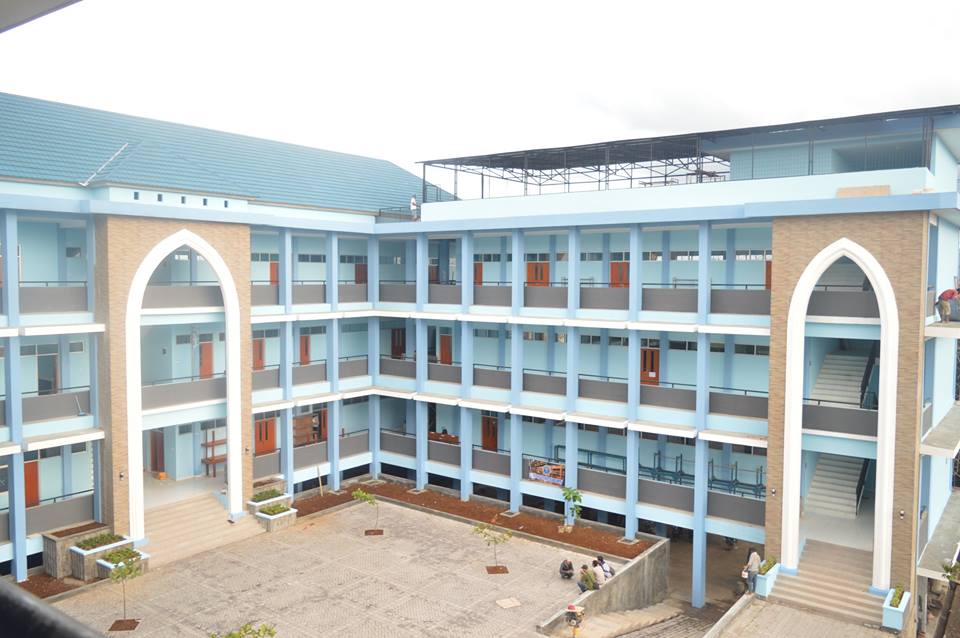 Gambar 1. Gedung Laboratorium dan Perpustakaan UMMI yang baru diresmikan oleh Gubernur Jawa BaratUntuk sarana perpustakaan, dari sisi tempat yang tersedia cukup luas, jumlah koleksi buku-buku/literatur pertanian dan agribisnis terus meningkat dari sisi jenis dan jumlahnya. Tabel 4.  Rekapitulasi jumlah ketersediaan pustaka yang relevan dengan PS Sedangkan sarana dan prasarana lain seperti mesjid, GOR, AULA, lapangan olah raga penggunaanya dilakukan secara bersama dengan fakultas lain. Semua sarana dan prasarana yang tersedia dan terus ditingkatkan kecukupannya ini dirancang untuk memdukung kegiatan catur dharma perguruan tinggi.  Keberlanjutan  pengadaan, pemeliharaan dan pemanfaatannyaKeberlanjutan pengadaan, pemeliharaan dan pemanfaatannya senantiasa diperhatikan demi tercapainya peningkatan kualitas layanan catur dharma PT di UMMI khususnya di Prodi Agribisnis.   Pengadaan fasilitas/sarana dan prasarana dilakukan oleh universitas demikian juga dengan pemeliharaanya.  Walaupun demikian jika ada kebutuhan yang sarana/prasarana yang penting untuk diadakan, maka program studi melalui fakultas dapat mengusulkan/mengajukan permohonan sesuai kemampuan anggaran.   Selama ini dana pengelolaan institusi secara keseluruhan masih banyak bergantung kepada mahasiswa. Sehingga  mengakses dana dari sumber lainnya merupakan salah satu peluang yang harus menjadi perhatian bagi Program Studi Agribisnis.  Pengadaan fasilitas laboratorium untuk kepentingan praktikum biasanya direncanakan setiap tahun sesuai dengan tingkat kebutuhan dan kepentingannya. Rancangan pengembangan sistem informasi Sistem informasi fakultas dan Program Studi dilaksanakan dengan Dengan komputer jaringan luas (WAN).  Saat ini informasi mengenai Program Studi Agribisnis dapat di akses pada Portal Website  UMMI (www.ummi.ac.id).  Hingga saat ini pelayanan administrasi yang diberikan kepada mahasiswa telah menggunakan Sistem Informasi manajemen yang lebih efektif dan efisien.  Hal ini terus dikembangkan dan diusahakan agar layanan semakin baik.  Sistem Informasi dan fasilitas yang digunakan oleh program studi untuk proses pembelajaran (hardware, software, e-learning, perpustakaan, dan lain-lain):Hardware:Sistem informasi: tersedianya bandwith sebagai layanan jaringan internetFasilitas PBM: LCD projector. Layar/screen, laptop, personal komputerSoftware:
a. Sistem Informasi: web http://www.ummi.ac.id/Sistem informasi akademik : http://siak.ummi.ac.id/Fasilitas PBM: microsoft windows, microsoft office word, microsoft office excel, power point, myob, spss dan lain-lain PerpustakaanSistem informasi : digital library area local (elib. Ummi sebagai repository institusi: http://e-lib.ummi.ac.id/Database SLiMS (Senayan Library Management System) untuk database perpustakaan otomasi yang terintegrasi.Online Public Access Catalog (OPAC) versi android, yaitu  sistem katalog terpasang yang dapat diakses secara umum dan dapat dipakai pengguna untuk menelusuri data katalog untuk memastikan apakah perpustakaan menyimpan karya tertentu yang dapat diakses melalui HP android di manapun berada. Website perpustakaan: http://perpustakaan.ummi.ac.id/ dan http://ojs.ummi.ac.id/. Kecukupan dan kesesuaian sumber daya, sarana dan prasarana pendukung untuk pemberdayaan sistem informasi Ketersediaan komputer  dengan  fasilitas internet  memudahkan  dosen  dan  mahasiswa mengakses informasi  secara cepat.  Hal ini merupakan modal awal yang sudah dimiliki oleh UMMI untuk pengembangannya.  SIM-PT  yang dibangun saat ini menggunakan Php dan menggunakan Database MySql. Jaringan komputer saat ini yang dimiliki UMMI memiliki tipologi star berbasis client/server untuk memenuhi kebutuhan jaringan komputer yang cukup besar, berdasarkan jumlah pegawai UMMI yang ada bahwa terdapat + 235 client dari staf akademik dan dan non akademik. Jaringan ini pun sudah terkoneksi internet. Upaya pengembangan sistem informasi yang lebih efektif dan efisien masih terus dilakukan.  Efisiensi dan efektivitas pemanfaatan sistem informasi Pemanfaatan  sistem  informasi  bagi  mahasiswa  dan  dosen  Program Studi Agribisnis selama  ini  telah meningkatkan efektifitas dan efisiensi layanan administrasi dan proses pembelajaran.  Keberadaan komputerisasi dalam sistem informasi  memiliki pengaruh signifikan  terhadap  proses  belajar  mengajar  di  Program Studi Agribisnis  dan mampu  memperlancar  proses  belajar  mahasiswa  dalam  mengakses  informasi  yang terkait dengan kuliah atau tugas akhirnya dengan cepat dan mudah.    Keberadaan dan pemanfaatan on-campus connectivity devices (intranet) Keberadaan on-campus connectivity dirasakan memberikan dampak bagi pengaksesan informasi yang mutakhir dan cepat bagi mahasiswa serta dosen. Keberadaannya membantu dalam mengakses informasi akademik seperti kalender akademik, jurnal, e-book,  penelitian,  informasi  tentang  fakultas  lain  yang  ada  di  lingkungan  Universitas Muhammadiyah Sukabumi, mengetahui hasil studi, membuat rencana studi belajar mahasiswa.  Selain itu juga membantu kelancaran kegiatan pembelajaran khususnya keperluan untuk mengakses berbagai  literatur di perpustakaan dan dalam layanan administrasi pembelajaran. Keberadaan dan pemanfaatan global connectivity devices (internet) Keberadaan   dan   pemanfaatan   sistem   informasi   secara   global   memungkinkan masyarakat  luas  mengakses  secara  mudah  dan  cepat  mengenai  informasi  tentang Program Studi Agribisnis dan memungkinkan sivitas Prodi Agribisnis dapat mengakses secara luas kebutuhan sumber-sumber belajar seperti jurnal-jurnal penelitian (nasiona/internasonal) dan lain-lain.   Analisis SWOT Pembiayaan & Sarana PrasaranaKomponen G.  Penelitian, Pelayanan/Pengabdian kepada Masyarakat, dan Kerjasama Kualitas,  produktivitas,  relevansi  sasaran,  dan  efisiensi  pemanfaatan  dana penelitian dan pelayanan/pengabdian kepada masyarakat Agar dapat terwujud Visi, misi Program studi Agribisnis, maka pelaksanaan caturdharma merupakan sebuah kewajiban. Oleh karenanya Program Studi telah mendorong agar setiap dosen selain melakukan pendidikan dan pengajaran, juga harus melaksanakan kegiatan penelitian dan pengabdian kepada masyarakat. Kualitas Penelitian dan pelayanan/pengabdian kepada masyarakat Berdasarkan kualitasnya, penelitian dan pengabdian masyarakat yang dilaksanakan oleh Dosen-dosen di Prodi Agribisnis terus meningkat seiring dengan peningkatan kualifikasi dan kompetensi Dosen. Hal ini terbukti dari perolehan dana hibah penelitian dan pengabdian masyarakat yag berhasil diraih dan terus meningkat selama tiga tahun terakhir ini baik dari DIKTI maupun non DIKTI.  Diperolehnya kepercayaan dalam melaksanakan kegiatan penelitian dari Pemerintah Kabupaten/Kota Sukabumi merupakan juga salah satu bukti adanya kualitas dalam kegiatan peneitian dan pengabdian masyarakat dosen-dosen di Prodi Agribisnis.  Publikasi ilmiah dalam bentuk poster dari salah satu dosen di Prodi Agribisnis bahkan mendapat penghargaan sebagai pemenang poster terbaik tingkat universitas.  Bukti lain juga ditunjukkan melalui publikasi ilmiah hasil penelitian dan pengabdian masyarakat Prodi Agribisnis yang lolos dalam beberapa kesempatan call paper baik nasional maupun internasional serta dapat menembus jurnal terakreditasi dan jurnal internasional.  Tabel 5.  Jumlah Artikel Ilmiah yang dipublikasikan 3 tahun terakhir Produktivitas penelitian dan pelayanan/pengabdian kepada masyarakat Berdasarkan Produktivitasnya, kegiatan penelitian dan pengabdian masyarakat di Prodi Agribisnis juga terjadi peningkatan.  Peningkatan produktivitas ini seiring dengan semakin meningkatnya jumlah dosen yang memperoleh hibah penelitian dan pengabdian masyarakat. Hal ini tak lepas dari adanya kebijakan Rektor yang diteruskan oleh Dekan dan Ketua Prodi tentang kewajiban setiap dosen di UMMI untuk melakukan penelitian minimal satu kali satu tahun.  Sejak tahun 2014, Prodi Agribisnis membuat program terstruktur dan berkelanjutan untuk kegiatan pengabdian kepada masyarakat di kelompok binaan yang dilaksanakan melalui kerjasama dengan berbagai pihak.    Bahkan Prodi Agribisnis telah berhasil meraih penghargaan dari Rektor melalui LPPM UMMI sebagai pengabdi masyarakat terbaik tingkat universitas pada tahun 2015 dan tahun 2016. Relevansi  sasaran penelitian dan pelayanan/pengabdian kepada masyarakat Kegiatan penelitian dan pengabdian masyarakat yang dilaksanakan dosen-dosen di Prodi Agribisnis sudah relevan dengan bidang ilmu masing-masing dosen.  Secara khusus bahkan  di Prodi Agribisnis sudah dilakukan pembagian rumpun ilmu melalui SK Dekan agar pelaksanaan pendidikan, penelitian dan pengabdian masyarakat fokus dan sesuai dengan rumpum ilmu masing-masing.  Rencana kegiatan penelitian di Prodi Agribisnis telah disusun dalam bentuk Rencana Induk Penelitian Prodi, sehingga Dosen dalam melakukan penelitian mengacu pada pedoman tersebut.  Demikian pula sasaran dari kegiatan juga telah relevan sehingga hasilnya dapat dimanfaatkan oleh masyarakat yang membutuhkan secara langsung melalui kegiatan pengabdian masyarakat.         Efisiensi  pemanfaatan  dana penelitian dan pelayanan/pengabdian kepada masyarakatDana penelitian dan pengabdian masyarakat yang diperoleh berasal dari berbagai sumber.  Diantaranya adalah dari institusi sendiri, dari DIKTI, dari Pemda Kabupaten/Kota serta swadaya masyarakat.  Berdasarkan evaluasi dana yang tersedia senantiasa dapat dimanfaatkan dengan baik dan tidak ada satu kegiatan pun yang gagal/tidak selesai karena masalah dana. Bahkan dalam kegiatan pengabdian masyarakat dana yang dimanfaatkan dapat menghasilkan dampak langsung berupa produk yang terus dapat dikembangkan sehingga menjadi sumber pendapatan masyarakat.  Agenda, keberlanjutan, diseminasi hasil penelitian dan pelayanan/pengabdian kepada masyarakat Kegiatan penelitian dan pengabdian masyarakat di Prodi Agribisnis senantiasa dibuat terencana dan diputuskan bersama melalui rapat kerja program studi.  Rencana penelitian diimplementasikan dan Rencana Induk Penelitian sedangkan rencana pengabdian diimplementasikan dalam bentuk program kerja untuk membangun kerjasama kelompok binaan.  Untuk menjamin keberlanjutan program, Prodi Agribisnis memberikan dukungan berupa fasilitas untuk mengikuti kegiatan-kegiatan terkait peningkatan kemampuan Dosen dalam membuat proposal penelitian dan pengabdian masyarakat serta pelatihan terkait penulisan karya ilmiah baik yang dilaksanakan di dalam kampus oleh LPPM UMMI maupun yang dilaksanakan di luar kampus.  Prodi Agribisnis juga secara institusi bergabung dengan Asosiasi Agribisnis Indonesia sebagai organisasi profesi yang dapat menunjang terhadap peningkatan kompetensi dosen di bidang tridharma perguruan tinggi.  Kegiatan penelitian dan pelayanan/pengabdian kepada masyarakat bersama dosen dan mahasiswa Keterlibatan mahasiswa dalam penelitian dosen  tercermin dalam tugas akhir mahasiswa walaupun belum banyak.  Tetapi keterlibatan mahasiswa dalam penelitian dosen bukan hanya mahasiswa yang sedang melaksanakan tugas akhir saja tetapi juga mahasiswa di semester bawahnya yang belajar bagaimana merencanakan penelitian, melakukan penelitian berinteraksi dengan responden, melakukan wawancara, mentabulasikan data dan pengolahan data (sebagai latihan terkait dengan  mata kuliah statistik)  juga sering dilakukan.  Tingkat partisipasi mahasiswa dalam kegiatan pengabdian masyarakat yang diaksanakan program studi Agribisnis selama tiga tahun terakhir sangat baik.  Mahasiswa setiap angkatan dengan semangat  turut aktif dan berkontribusi dalam kegiatan pengabdian masyarakat bersama para dosen di Prodi Agribisnis.  Bentuk keterlibatan mahasiswa dalam kegiatan pengabdian pada masyarakat diantaranya adalah sebagai fasilitator kegiatan, sebagai tim teknis yang membantu dosen  dalam kegiatan dan ada juga sebagai asisten narasumber dalam kegiatan.  Keterlibatan mahasiswa ini memberi dampak positif terhadap mahasiswa dimana mereka menjadi terbiasa berkomunikasi efektif dengan masyarakat, mengetahui permasalahan-permasalahan yang dihadapi masyarakat dan belajar bagaimana memecahkan permasalahan yang ada.Kualitas dan  kuantitas  kegiatan  penelitian  dan  pelayanan/pengabdian  kepada masyarakat yang dilakukan oleh mahasiswa Kegiatan  Catur Dharma  Perguruan  Tinggi senantiasa diperkenalkan dan  ditanamkan ke mahasiswa dari sejak mereka masuk ke perguruan tinggi hingga mereka mengakhiri studi.  Bentuk kegiatan penelitian yang dilakukan oleh mahasiswa adalah ketika dilibatkan untuk membantu dosen dalam kegiatan penelitian dan dalam penyelesaian  tugas akhir.  Pada pelaksanaan tugas akhir, mahasiswa harus belajar menyusun usulan penelitian hingga mepertanggungjawabkan hasil penelitiannya sebelum menjadi laporan penelitian dalam bentuk skripsi.  Sedangkan dalam kegiatan pengabdian masyarakat, mahasiswa Program studi Agribisnis sudah dilatih untuk membagi ilmunya ke masyarakat.Di dalam kegiatan penelitian, mahasiswa yang sedang tugas akhir belum banyak yang terlibat dalam penelitian Dosen, tetapi pelibatan mahasiswa diluar tugas akhir sebagai proses belajar cukup banyak mahasiswa yang terlibat. Di dalam setiap kegiatan pengabdian pada masyarakat minimal 5 mahasiswa turut dilibatkan.  Kegiatan yang besar melibatkan lebih dari 10 mahasiswa seperti ketika Prodi Agribisnis melakukan pengabdian masyarakat dalam meningkatkan capacity building petani manggis dan dalam pemberdayaan perempuan dalam pertanian organik melibatkan banyak mahasiswa yang terjun langsung dalam kegiatan.  Demikian pula halnya dalam pendampingan terhadap POSDAYA, mahasiswa secara aktif ikut terlibat.  Bahkan dua orang mahasiswa agribisnis berkesempatan memperoleh beasiswa bantuan belajar dari LPPM UMMI karena peran dan kontribusinya dalam pendampingan POSDAYA.  Disamping itu mahasiswa Prodi Agribisnis juga telah berhasil memperoleh hibah bina desa dari DIKTI. Hal ini menunjukkan kualitas pengabdian masyarakat mahasiswa di Prodi Agribisnis sudah baik.  Hubungan  antara  pengajaran,  penelitian  dan  pelayanan/pengabdian  kepada masyarakat Penelitian yang dilakukan oleh dosen diarahkan untuk terkait dengan  rumpun ilmu dan mata kuliah yang diampu oleh setiap Dosen. Dengan demikian diharapkan terjadi keterkaitan antara pengajaran dengan penelitian. Kegiatan pengabdian kepada masyarakat yang dilaksanakan merupakan implementasi dari hasil penelitian yang diperoleh dan juga diarahkan untuk terkait dengan rumpun mata kuliah yang ditangani oleh dosen yang melaksanakannya. Kegiatan Pengajaran  di  Program Studi Agribisnis telah  diarahkan  untuk  mencapai  kompetensi  yang  diharapkan. Kompetensi ini akan lebih terwujud nyata ketika dikaitkan dengan fakta riil yang ada dimasyarakat, atau mensikapi berbagai kasus yang ada dimasyarakat. Hal ini dapat ditanamkan dalam kegiatan pengajaran ketika dosen menyelipkan hasil-hasil penelitian didalam materi yang disampaikan serta senantiasa memperbaharui bahan ajarnya berdasarkan penelitian tersebut.  Oleh karena itu literatur berupa jurnal-jurnal penelitian menjadi suatu keharusan di Prodi Agribisnis.  Kuantitas dan kualitas kegiatan penelitian dan publikasi dosen Jumlah penelitian dan publikasi Dosen di Prodi Agribisnis sudah cukup sesuai dengan batas kewajaran dan merata untuk setiap Dosen. Demikian pula dari sisi kualitasnya yang dapat dilihat berdasarkan publikasinya. Selain jurnal, hasil penelitian Dosen juga ada yang telah diterbitkan dalam bentuk buku yang dapat dipergunakan oleh masyarakat. Tabel 6. Penelitian yang telah dipublikasikan di Prodi AgribisnisHubungan  kerjasama  dan  kemitraan  penelitian  dengan  lembaga  dalam  dan luar negeri Kerjasama dan kemitraan dengan lembaga di dalam dan luar negeri sudah terjalin diantaranya dengan ST Dominic Savio College-Filipina, OISCA Internasional dan Abroad alumni association of Southern Border Province, Thailand.  Tetapi untuk implementasinya penelitian yang sudah dilaksanakan masih terbatas kerjasama dalam negeri yaitu dengan BAPPEDA Kabupaten Sukabumi, Dinas Pertanian dan Peternakan Kota Sukabumi, Dinas Kelautan dan Perikanan Kabupaten Sukabumi dan Dinas Pertanian dan Tanaman Pangan Kabupaten Sukabumi. Kualitas dan  kurun  waktu  penyelesaian  skripsi (termasuk  proses penulisan skripsi dan pembimbingannya) Berdasarkan kualitasnya skripsi mahasiswa prodi Agribisnis cukup baik mengingat proses bimbingan yang harus ditempuh mahasiswa sekurang-kurangnya 12 kali bimbingan oleh dua orang pembimbing yang memenuhi persyaratan.  Kurun waktu rata-rata yang diperlukan oleh mahasiswa Program Studi Agribisnis untuk menyelesaikan skripsinya dari sejak usulan hingga sidang adalah 6-7 bulan (satu semester). Lamanya kelulusan ini memang belum baik, sehingga Prodi terus melakukan berbagai upaya untuk lebih mempercepat kelulusan mahasiswa melalui sistem  penjadualan yang ketat, hingga merubah strategi pembelajaran matakuliah MPSE dengan memperbanyak workshop agar capaian pembelajaran mahasiswa dapat membuat usulan penelitian dan membuat laporan penelitian (skripsi) dengan baik dapat tercapai. Publikasi hasil penelitian, karya inovatif, dan rangkuman skripsi Publikasi hasil penelitian mahasiswa (Skripsi) belum dilakukan secara sistematis. Namun demikian keberadaan jurnal Fakultas Pertanian UMMI dan adanya kebijakan fakultas tentang kewajiban mahasiswa untuk membuat skripsi yang ditulis dalam bentuk tulisan yang layak untuk diterbitkan ke dalam jurnal telah mendorong upaya prodi untuk dapat memfasilitasi publikasi skripsi mahasiswa.  Kegiatan yang telah dilakukan secara sistematis dalam publikasi skripsi adalah dengan mendokumentasikan skripsi di perpustakaan UMMI dan mempublikasikan abstraknya melalui e-library perpustakaan UMMI..Kerjasama dengan instansi yang relevan Untuk menunjang pengembangan Program Studi, telah dilakukan berbagai kerjasama dengan berbagai pihak yang relevan. Kerjasama dilakukan untuk berbagai tujuan seperti penelitian, Kuliah dan praktikum lapangan, penyediaan tenaga ahli, penyediaan surveyor, pengembangan akademik dan sebagainya. Beberapa lembaga yang menjalin kerjasama dengan Prodi Agribisnis adalah:Tabel 7.  Kerjasama Prodi Agribisnis dengan Instansi RelevanMonitoring dan evaluasi pelaksanaan kerjasama Monitoring dan evaluasi pelaksanaan kerjasama belum dilakukan secara sistematis dan terjadwal.  Tetapi secara umum kegiatan monitoring dan evaluasi pelaksanaan kerjasama ini telah dilakukan melalui pemantauan efektifitas tidaknya kerjasama khususnya ketika kerjasama akan berakhir sehingga menjadi dasar pertimbangan untuk diperpanjang atau tidaknya kerjasama tersebut.  Sebagai contoh, MoU dengan OISCA internasional dilakukan kembali pembuatan MoU perpanjangan yang kedua kali setelah habis masa berlakunya pada tahun 2015.   Berdasarkan hasil monev kerjasama yang dibangun sangat bermanfaat sehingga pada tahun 2016  dilakukan kerjasama perpanjangan. Hasil kerjasama yang saling menguntungkan Berdasarkan MoU yang sudah disepakati, maka masing-masing pihak harus mendapatkan manfaat dari adanya kerjasama tersebut.  Oleh karenanya kegiatan yang dilaksanakan pun diusahakan senantiasa berdasar kepada MoU tersebut.  Beberapa manfaat yang diperoleh dari hasil kerjasama yang dibangun oleh Prodi Agribisnis diantaranya adalah:Tabel 8.  Manfaat Hasil KerjasamaKepuasan Pihak-Pihak yang Bekerjasama Kerjasama yang terjalin dengan berbagai instansi dan lembaga hingga hari ini dapat berjalan dengan baik.  Terjalinya hubungan baik ini juga terbukti dengan keinginan mereka untuk melibatkan program studi baik dosen maupun mahasiswa dalam setiap kegiatan yang dilaksanakan oleh lembaga mitra tersebut.  Selain itu kepuasan juga dapat dilihat dari adanya diterimanya kembali mahasiswa untuk melakukan kegiatan PKL atau magang, bahkan bekerja di instansi yang bersangkutan serta dilakukannya masa perpanjangan kerjasama.  Analisis SWOT Penelitian dan pengabdian masyarakatBAB IIANALISIS SWOT SECARA KESELURUHAN2.1   Analisis Antar KomponenProgram studi Agribinis perlu untuk membuat perencanaan strategi yang tepat dengan memperhatikan faktor-faktor internal yang dimiliki dan faktor eksternal yang akan dihadapi oleh program studi.  Strategi dan PengembanganBerdasarkan analisis hasil Analisis SWOT di atas maka Program studi agribisnis menyusun rencana strategis sebagai berikut :Penguatan Visi-MisiMeningkatkan pemahaman  sivitas Akademika terhadap visi, misi Program studi Meningkatkan kemampuan sivitas akademika dalam menginternalisasi visi misi program studiOptimalisasi Tatapamong, Kepemimpinan, Sistem Pengelolaan, Penjaminan Mutu, dan Sistem InformasiMeningkatkan manajemen kepemimpinanMeningkatkan pemahaman sivitas akademik tentang SOTK dan Peraturan Kepegawaian Peningkatan konsistensi Punishment   and reward Optimalisasi  Penjaminan mutuPeningkatan daya saingPeningkatan kuantitas dan kualitas Mahasiswa dan LulusanPromosi program studi melalui karya nyata caturdharma dosen dan mahasiswa ditengah masyarakatMemanfaatkan keaktifan mahasiswa dalam kegiatan ditingkat nasional sebagai daya tarik bagi calon mahasiswa Meningkatkan peran alumni dalam promosi  dan pengembangan program studiMeningkatkan kegiatan tracer studyMemanfaatkan Alumni dalam mempromosikan Program studiPengembangan Sumber Daya ManusiaMeningkatkan kemampuan dosen dalam mengelola keberagaman mahasiswa baru menjadi mahasiswa unggulPeningkatan aksesibilitas dosen  terhadap dana hibah untuk meningkatkan kemampuan akademik dan produktivitas dosenPeningkatan kualifikasi akademik dan fungsional dosen secara berkesinmbunganPeningkatan kecendikiawanan  dosenPengembangan Kurikulum, Pembelajaran, dan Suasana AkademikMengoptimalkan kelompok dosen dalam rumpun ilmu untuk mengembangkan ilmu dan pengetahuan sesuai bidangnya sebagai bahan untuk mengevaluasi kurikulumMenerapkan punishment dan reward yang tegas bagi dosen yang tidak mengupgrade perangkat pembelajaran sesuai dengan perubahan kurikulumPeningkatan kualitas Pembelajaran dan evaluasinyaEvaluasi kurikulum secara kontinuPeningkatan kualitas Praktikum untuk meningkatkan kompetensi mahasiswaPemenuhan Pembiayaan, Sarana, dan PrasaranaMeningkatkan kemampuan dosen dan civitas akademik lainnya dalam mengakses dana hibah dari Dikti maupun non diktiMeningkatkan Sarana dan Prasarana dengan memanfaatkan dana hibahMeningkatkan kemampuan dosen dan staf kependidikan  untuk mengakses dana hibah khususnya untuk pengadaan sarana dan prasaranaMeningkatkan kerjasama dan pemanfaatanya dalam penggunaan sarana khususnya praktikumPeningkatan Kuantitas dan kualitas Penelitian, Pelayanan/Pengabdian kepada Masyarakat, dan KerjasamaMeningkatkan kualitas penelitian dan pengabdian masyarakat (keterkaitan keduanya) dan pelibatan mahasiswaMeningkatkan jumlah publikasi ilmiah baik ditingkat nasional maupun internasionalMeningkatkan kerjasama dengan lembaga lain yang memiliki visi-misi sama dalam pelaksanaan caturdharma Perguruan TinggiMeningkatkan kerjasama dengan berbagai lembaga terkait baik ditingkat nasional maupun internasionalMeningkatkan kualitas penelitian yang mengaitkan tridharma dan menghasilkan produk penelitian yang tepat guna bagi masyarakatInternalisasi Al Islam dan KemuhammadiyahanMeningkatkan pemahaman keislaman  dan kemuhammadiyahan bagi sivitas akademik sehingga mahasiswa yang unggul dalam keislaman terwujudMeningkatkan pemahaman keislaman dari sivitas akademika sehingga dijadikan sebagai motivasi dalam beraktivitasMemberikan kesempatan setiap waktu solat untuk berjamaahMelakukan pembiasaan baik sebelum perkuliahan dimulai (kultum, membaca hadits, membaca alquran)sesuai SK rektor.Meningkatkan peran mahasiswa dalam ortom persyarikatan seperti IMM komisariat Faperta. REFERENSIDepartemen Pendidikan Nasional, Badan Akreditasi Nasional Perguruan Tinggi, 2008. Pedoman Evaluasi-diri Program Studi. Undang-Undang Republik Indonesia Nomor 20 Tahun 2003 Tentang Sistem Pendidikan Nasional. Undang-Undang Republik Indonesia Nomor 14 Tahun 2005 Tentang Guru dan Dosen. Peraturan Menteri Pendidikan Nasional Republik Indonesia Nomor 42 Tahun 2007 Tentang Sertifikat Dosen. Peraturan Menteri Pendidikan Nasional Republik Indonesia Nomor 17 Tahun 2008 Tentang Perubahan Pertama atas Peraturan Menteri Pendidikan Nasional Nomor 42 Tahun 2007 Tentang Sertifikat Dosen.Peraturan Menteri Pendidikan Nasional Republik Indonesia Nomor 37 Tahun 2009 Tentang Dosen. Peraturan Menteri Pendidikan dan Kebudayaan Nomor 81 Tahun 2014 tentang Pemberian Surat Keterangan Pendamping Ijazah (SKPI).Pedoman  Pimpinan Pusat  Muhammadiyah Nomor02/PED/I.O/ 2012 tentang perguruan Tinggi Muhammadiyah.Renstra Program Studi Agribisnis tahun 2014 -2020Pedoman Akademik UMMIKurikulum Program StudiData Akademik dan Kemahasiswaan HALAMANJUDUL..............................................................................................KATA PENGANTAR.........................................................................DAFTAR ISI......................................................................................RANGKUMAN EKSEKUTIF.............................................................SUSUNAN TIM PENYUSUN DAN DESKRIPSI TUGASNYA..........BAB I  DESKRIPSI SWOT SETIAP KOMPONEN............................ Visi, Misi, Tujuan dan Sasaran..........................................Tatapamong, Kepemimpinan, Sistem Pengelolaan, Penjaminan Mutu dan Sistem Informasi..............................Mahasiswa dan Lulusan.....................................................Sumber daya Manusia.........................................................Kurikulum Pembelajaran dan Suasana Akademik...............Pembiayaan, sarana dan  Prasarana..................................Penelitian, Pelayanan/Pengabdian Kepada Masyarakat dan Kerjasama.....................................................................BAB II ANALISIS SWOT PROGRAM STUDI AGRIBISNIS SECARA KESELURUHAN.................................................... Analisa antar Komponen....................................................Strategi dan Pengembangan...............................................REFERENSI......................................................................................iiiiiiix115172531485567677174NONAMAJABATANTUGAS1Ema Hilma Meilani,S.P, M.PKetua Program StudiMendeskripsikan Evadir, menganalisis data dan bersama-sama mendikusikan SWOT2Neneng Kartika Rini, S.P,M.PSekretaris Program StudiMengkompilasi data dan bersama-sama merumuskan SWOT3Endang Tri Astutiningsih, S.P, M.PKepala Laboratorium Mengkompilasi data dan bersama-sama merumuskan SWOTKomponen A. Visi, Misi, Tujuan dan Sasaran, Serta Strategi PencapaianSTRENGTH (S)WEAKNESS (W)Visi, misi, Tujuan dan Sasaran memiliki keterkaitan, kejelasan arah dan realistis, serta memiliki kurun waktu yang jelasInternalisasi visi, Misi, Tujuan dan sasaran dalam berbagai kegiatan yang dilaksanakan masih belum konsistenOPPORTUNITY (O)THREAT (T)Permendiknas No 87 tahun 2014 membuka peluang untuk setiap program studi berkembang dengan standar/ instrumen yang jelas dan bersaing dengan fair perguruan tinggi lain yang memiliki program studi yang sama baik negeri maupun swasta memiliki visi-misi dengan standar capaian hingga skala internasional.STRENGTH (S)WEAKNESS (W)1.Program Studi memiliki struktur tata pamong dan Tupoksi yang jelas. 2.Hasil akreditasi program studi yang terbaru sudah BMasih sederhananya struktur organisasi di Program studi, karena keterbatasan SDMBelum konsistennya punishment dan rewardDokumen mutu masih belum lengkapOPPORTUNITY (O)THREAT (T)Terbukanya peluang untuk meningkatkan kompetensi pimpinan dalam sistem pengelolaan dan penjaminan mutu 1.perguruan tinggi yang memiliki program studi sejenis, memiliki nilai akreditasi yang lebih tinggi2. Adanya PTN yang membuka kelas di SukabumiKomponen C. Mahasiswa dan Lulusan.TAHUNIPK LULUSAN MAHASISWAIPK LULUSAN MAHASISWAIPK LULUSAN MAHASISWATAHUNMiminalRata-rataMaksimal2012/20132.293.053.492013/20142.693.143.742014/20152.783.213.632015/20162.623.143.752016/20172.723.183.58STRENGTH (S)WEAKNESS (W)Mahasiswa tergabung dan aktif dalam organisasi kemahasiswaan di tingkat nasional (POPMASEPI)Lulusan telah dibekali teori dan keterampilan dengan kompetensi  jelas dan dibutuhkan oleh pasar kerja.Program Studi terakreditasi BStandar penerimaan mahasiswa baru agribisnis masih rendah, sehingga kemampuan akademik mahasiswa sangat beragamPelacakan alumni belum maksimal OPPORTUNITY (O)THREAT (T)Banyaknya sarana dan media promosi untuk  merubah rendahnya animo masyarakatAdanya  kepuasan  dari  pengguna  terhadap  kinerja  lulusan  yang  tercermin  dari kemampuan lulusan dalam mengisi pasar kerjaPeluang mendapatkan beasiswa S1 dari pemerintah maupun swastaMenurunnya animo generasi muda terhadap sektor pertanian Persaingan dengan Perguruan tinggi lain baik yang swasta maupun IPB yang membuka multikampus di SukabumiPenerimaan tenaga kerja semakin sulitKomponen D. Sumberdaya ManusiaSTRENGTH (S)WEAKNESS (W)Dosen memiliki kualifikasi yang memadai baik dari tingkat pendidikan, sertifikasi profesi dan etos kerja tinggiKemampuan dosen dalam kegiatan caturdharma belum merata di semua dosenOPPORTUNITY (O)THREAT (T)Tersedia  sumber  dana hibah untuk  peningkatan kemampuan akademik dan   produktivitas dosen dalam penciptaan produk fisik dan karya inovatifAkses dana hibah mensyaratkan dosen harus sudah S3 atau jabatan fungsional lektor kepala.Persyaratan beasiswa semakin dibatasi Komponen E.  Kurikulum, Pembelajaran, dan Suasana AkademikNilai AkhirNilaiBobotPredikat80 – 100A4Sangat Baik68 - 79B3Baik56 – 67C2Cukup45 – 55D1Kurang0 - 44E0Sangat KurangSTRENGTH (S)WEAKNESS (W)Memiliki  kurikulum  yang  mengarah kepada pembentukan kompetensi  sesuai dengan kebutuhan stakeholder dan sudah ditinjau secara berkalaKurikulum disesuaikan dengan capaian pembelajaran yang ditentukan oleh asosiasi Agribisnis IndonesiaKetaatan dosen dalam memperbaharui perangkat pembelajaran sesuai dengan perubahan kurikulum belum merataMetode dan proses Pembelajaran mahasiswa belum semua dosen sepenuhnya mengikuti capaian pembelajaran dari asosiasiOPPORTUNITY (O)THREAT (T)Terdapat keleluasaan Prodi untuk mengembangkan  kurikulum lokal sesuai dengan visi- misiAdanya uji kompetensi bagi mahasiswa memberikan peluang mendapatkan kerja lebih cepatPerubahan kebutuhan pasar kerja yang relatif cepat, seperti adanya tuntutan sertifikasi  kompetensi untuk mendukung SKPIPersaingan dalam mengakses kesempatan kerja cukup besarNo.Jenis PrasaranaUtilisasi (Jam/minggu)Keadaan1.Ruang Kelas48  jamTerawat2Ruang pimpinan Prodi54 jamTerawat3Ruang pimpinan fakultas54 jamTerawat4Ruang Tata Usaha40  jamTerawat5.Ruang Lab Agribisnis48  jamTerawat6Ruang Perpustakaan54 jamTerawat7Ruang rapat20 jamTerawat8Ruang bagian keuangan40 jamTerawat9Green House16 jamTerawat10Laboratorium Biologi16 jamTerawat11Kebun Percobaan/ lab. Lapang12 jamTerawat12Laboratorium bahasa40 jamTerawat13Laboratorium komputer40 jamTerawat14Laboratorium statistik12 jamTerawat15Aula24 jamTerawatJenis PustakaJumlah JudulJumlah CopyBuku teks 630831Jurnal nasional yang terakreditasi4Jurnal internasional10Prosiding2Skripsi/Tesis 5959Disertasi55TOTAL700895STRENGTH (S)WEAKNESS (W)Pengelolaan dana berbasis anggaran dengan sistem pertanggungjawaban yang jelas serta transparan. Prodi   telah   didukung   sarana   dan   prasarana   untuk   kegiatan   PBM, penelitian dan pengabdian kepada masyarakat yang memadaiSumber dana sebagian besar masih dari mahasiswa Pengelolaan sarana dan prasarana sebagian besar dilakukan terpusat oleh fakultas dan universitas. OPPORTUNITY (O)THREAT (T)Adanya sumber dana berupa hibah kompetitif dan dana lainnya yang dapat  dimanfaatkan baik dari DIKTI maupun Non DIKTIPersaingan untuk mendapatkan dana dari berbagai institusi sangat ketat. Kondisi perekonomian secara makro yang kurang baik bagi usaha dan kehidupan masyarakatNoTingkatJumlah ProsidingJumlah Jurnal1Lokal3-2Nasional1253Internasional23NoJudulDosenPublikasi Pada:Tahun(1)(2)(3)(4)(5)2Peran Lembaga Keuangan Mikro Agribisnis dalam peningkatan Pendapatan Petani (Studi kasus di LKM Gapoktan Lembursitu Kecamatan Lembursitu Kota Sukabumi)Amalia Nur MillaProsiding Seminar Ilmiah Dosen UMMI20133Analisis Pendapatan Petani dan Faktor-Faktor yang mempengaruhi Dinamika Petani dalam agribisnis Padi PTT dikota SukabumiAmalia Nur MillaEndang Tri AstutiningsihEma Hilma MeilaniJurnal UMMI ISSN : 1907-7750 Vol 7 No. 2 Agustus 201320134Strategi Pengembangan Komoditas Unggulan Di Kabupaten SukabumiReny SukmawaniProsiding Seminar Ilmiah Dosen UMMI20135Penguatan Kelembagaan Nelayan dalam Mewujudkan Minapolitan dan Industrialisasi Perikanan di Kabupaten Sukabumi Provinsi Jawa BaratReny SukmawaniProsiding seminar nasional Universitas Tadulako, Palu20136Strategi Pengembangan Kawasan Agribisnis Berbasis Peternakan di Kabupaten Sukabumi Reny SukmawaniEndang Tri AstutiningsihProsiding Seminar LPPM Unsoed2014(1)(2)(3)(4)(5)7Determining agricultural superior commodity in the district of Sukabumi through a combination method of LQ, description scoring, and competitive analysisReny SukmawaniMaman K HaerumanLies SulistyowatiTomi Perdana Research Journal of Agriculture and Environmental Management. Vol. 3(11), pp. 599-604, November, 2014ISSN 2315 – 871920148Model Pengembangan Pepaya Sebagai Komoditas Unggulan Lokal Yang Berdaya SaingReny SukmawaniMaman K HaerumanLies SulistyowatiTomi Perdana Jurnal Ekonomi Pembangunan (Journal of Development Economics), Vol. 15, No. 2 Desember 2014 ISSN : 1411-608120149Pengembangan Kawasan Agroeduwisata(Studi Kasus Di Kelurahan Cikundul Kecamatan Lembursitu Kota Sukabumi)Reny SukmawaniNeneng Kartika RiniYuni Sri WahyuniProsiding Seminar UnSoed dan PERHEPI Komda Purwokerto. ISBN: 978-602-1643-13-6, hal 1921-1930201410Potensi dan Kendala Pengembangan Sedap Malam sebagai Tanaman Hias UnggulanReny SukmawaniMaman K HaerumanLies SulistyowatiTomi Perdana Prosiding Seminar Nasional Pembangunan Inklusif di Sektor Pertanian, UNPAD Bandung201411Pengaruh Inovasi Terhadap Persepsi Wanita Tani Pada Program Budidaya Jahe Vertikultur  Amalia Nur MillaAshrul TsaniProsiding Seminar Nasional dan Callpapers   LPPM Unsoed201412Pengaruh Preferensi Konsumen dan Konsistensi Standarisasi Terhadap Keunggulan Daya Saing Anggrek Lokal dan Impor Suatu Kasus Perdagangan Anggrek di Jawa Barat)Neneng Kartika RiniProsiding Seminar Nasional dan Callpapers 2014 “Pembangunan Inklusif di Sektor Pertanian” Unpad201413Persepsi Konsumen terhadap Produk Olahan Tepung Kulit Manggis (Suatu Kasus Pengolahan Produk Tepung Kulit Manggis di Kelompok Tani Mega Fruit Cicantayan)Neneng Kartika RiniAmalia Nur MillaProsiding Seminar Nasional dan Callpapers 2014 “Pembangunan Inklusif di Sektor Pertanian” Unpad201413Pengembangan ekonomi wilayah di Kecamatan Ciemas melalui Konsep GeoparkEma Hilma MeilaniBunga rampai Kajian Awal Geopark 201414Prospek Pengembangan ekonomi kelembagaan  di Persyarikatan MuhammadiyahEma Hilma MeilaniProsiding Seminar Doktor dalam rangka Milad UMMI LPPM UMMI201415Pengembangan Manggis Sebagai Komoditas Unggulan Lokal Kabupaten SukabumiReny SukmawaniProsiding Seminar Nasional PERHEPI201516Sustainable Development Model of Chrysanthemum AgribusinessReny SukmawaniMaman K HaerumanLies SulistyowatiTomi Perdana International Journal of Agricultural Science & Research. ISSN 2250-0057, Vol 5 , Issue 1, Februari 2015201517(Superiority with Development of Chili and Tomato In The District of SukabumiReny SukmawaniIndonesian Journal of Applied sciences (IJAS) ISSN: 2089-9203201518Buku: Metode Penentuan Komoditas Unggulan, Reny SukmawaniISBN 9-786027-063655, UMMI Press, 2015201519Pengembangan Manggis Sebagai Komoditas Unggulan Lokal Kabupaten SukabumiReny SukmawaniEndang Tri AstutiningsihProsiding Seminar Nasional PERHEPI201520Peran Modal Sosial dalam Pemberdayaan Kelompok Tani  di Kota SukabumiEma Hilma MeilaniProsiding Seminar Nasional PERHEPI, 201521Potensi dan keunggulan terubuk (Saccharum edule Hasskarl) Reny Sukmawani, Ema Hilma Meilani, Asep M.RamdanProseding Seminar Nasional Sosek UGM201622Social capital analyze on Agribusiness microfinance institution  Performance in Sukabumi cityAmalia Nur Milla201723Agribinis Terubuk (Saccharum edule Hasskarl) sebagai komoditas potensi unggulan lokal kabupaten SukabumiEma Hilma Meilani, Reny Sukmawani, Asep M. Ramdan Proseding Seminar Nasional Sosek UNPAD201724Effect Preferences Consumer and Management Marketing Factors Black Rice at Geopark Ciletuh-PelabuhanratuNeneng Kartika Rini, Venita SofianiProseding  Fossa  Internasional Universitas Jember2017NoNama InstansiBidang Kerjasama(1)(2)(3)Dalam NegeriDalam Negeri1PT Mitra Tani ParahyanganKerjasama Bidang Pendidikan dan Penelitian2Kec. GunungguruhBina desa Bidang Pertanian3SMK PGRI 1 Kota SukabumiBina Sekolah Bidang Pertanian4PT Aneka Alam aromaPendidikan (PKL, Kuliah Lapang, Magang)5Gapoktan MekartaniGapoktan Binaan6.SMP Negeri 8 Kota SukabumiBina sekolah Bidang Pertanian7.Kebun Percobaan Tanaman Rempah dan Obat SukamulyaPendidikan, Penelitian dan Pengabdian Masyarakat8CV Slamet Quail FarmKerjasama Bidang Pendidikan9.Pimpinan Daerah Aisyiyah Kota SukabumiBina Sekolah Bidang Pertanian10Pimpinan Cabang Muhammadiyah CijarianKerjasama bidang pelatihan, penelitian dan pengabdian masyarakat(1)(2)(3)11BAPPEDA Kab. Sukabumi Kerjasama bidang penelitian, pendampingan dan pengabdian masyarakat12.Ketua RW 04 Kelurahan Cikondang Kecamatan   Citamiang Kota SukabumiBidang Pertanian13Gapoktan Saluyu  Kecamatan  Curugkembar Kab. SukabumiKelompok tani binaan14Kelompok Tani Mitra Subur Tani dan Perusahaan Permen Jahe SariwangiPengembangan Budidaya dan Produk Olahan Pertanian15BP4K Kabupaten SukabumiKerjasama bidang pelatihan, penelitian dan pengabdian masyarakat16Desa Sirnajaya Kecamatan Warungkiara, Kabupaten SukabumiPendidikan, Penelitian dan Pengabdian Masyarakat17Kelompoktani Mega Fruit Mustika Lestari XIPendidikan, Penelitian dan Pengabdian Masyarakat18Pusat Pelatihan Pertanian Perdesaan (P4S) Liseli Kabupaten SukabumiKerjasama Bidang Pendidikan, Penelitian dan Pengabdian pada Masyarakat19KUB Walidah, Pimpinan Ranting ‘Aisyiyah Cigunung, Desa Sukabumi, Kecamatan Cisaat, Kabupaten SukabumiKerjasama Bidang Pendidikan, Penelitian dan Pengabdian pada Masyarakat20Asosiasi Peternak rakyat (ASNAYA)Kerjasama bidang pendidikan, penelitian dan pengabdian pada masyarakatLuar NegeriLuar Negeri21Organization For Industrial spiritual and Cultural advancement (OISCA)Pendidikan, Penelitian dan Pengabdian Masyarakat 22ST Domonic Savio ColledgePhiliphineBidang Pendidikan dan penelitian (joint journal, joint research, student exchange, lecture exchange)23Abroad alumni association of Southern Border Province, ThailandKKN InternasionalNoManfaat yang telah diperoleh(1)(2)1Mahasiswa dapat melaksanakan PKL, kuliah lapang, praktikum, magang, penelitian dan pengabdian kepada masyarakat 3Mahasiswa dapat mengaplikasikan keterampilannya dan berpromosi4Dosen dapat melaksanakan kegiatan Catur Dharma Perguruan Tinggi (Pendidikan, Penelitian, Pengabdian kepada Masyarakat dan Implementasi Al-Islam serta Kemuhammadiyahan)5Mahasiswa dapat belajar menjadi tutor untuk pendidikan lingkungan hidup6Belajar memperoleh keterampilan tambahan dalam bercocok tanam 7Prodi Agribisnis memiliki RW Binaan, kelompok binaan dan desa binaan  untuk pengabdian masyarakat8Pelatihan dan pendampingan budidaya Jahe, pengolahan dan pemasaran permen jahe9Prodi Agribisnis mendapatkan  bantuan fasilitas dan narasumber dalam kegiatan akademik dan non akademik 10Prodi Agribisnis mendapatkan dana penelitian dan pengabdian kepada masyarakat11Mahasiswa berkesempatan mendapatkan pendidikan kedisiplinan ala Jepang dan  mendapat kesempatan untuk menjadi delegasi dalam National Youth For Suistainability Depelopment12Adanya peningkatan jaringan, peningkatan kualitas pendidikan, penelitian dan pengabdian kepada masyarakat13Adanya peningkatan  kompetensi mahasiswaSTRENGTH (S)WEAKNESS (W)Prodi Agribisnis telah memiliki SDM yang baik (mampu meraih hibah dan publikasi  di  tingkat  nasional dan internasional) yang didukung pula oleh partisipasi mahasiswa serta adanya jurnal ilmiah dari fakultas pertanianBelum adanya implementasi kerjasama internasional dalam bidang penelitian dan pengabdian kepada masyarakatKemampuan dosen untuk mengakses dana penelitian dan pengabdian masyarakat dari dikti dan lembaga lain masih belum merataOPPORTUNITY (O)THREAT (T)Banyaknya hibah penelitian dan pengabdian kepada masyarakat baik melalui DIKTI maupun melalui kerjasama NON DIKTIBanyaknya  Program Studi  lain  serumpun  yang  mengajukan  program penelitian dan kerjasama yang sejenis dan memiliki jurnal tersendiriDana hibah semakin dibatasiA. Visi, Misi, Tujuan Dan SasaranSTRENGTH (S)WEAKNESS (W)A. Visi, Misi, Tujuan Dan SasaranVisi, misi, Tujuan dan Sasaran memiliki keterkaitan, kejelasan arah dan realistis, serta memiliki kurun waktu yang jelasInternalisasi visi, Misi, Tujuan dan sasaran dalam berbagai kegiatan yang dilaksanakan masih belum konsistenOPPORTUNITY (O)StrategiStrategiPermendiknas No 87 tahun 2014 membuka peluang untuk setiap program studi berkembang dengan standar/ instrumen yang jelas dan bersaing dengan fairMeningkatkan pemahaman  sivitas Akademika terhadap visi, misi Program studi Meningkatkan kemampuan sivitas akademika dalam menginternalisasi visi misi program studi THREAT (T)StrategiStrategiPerguruan tinggi lain yang memiliki program studi yang sama baik negeri maupun swasta memiliki visi-misi dengan standar capaian hingga skala internasional.Meningkatkan daya saing progdiMeningkatkan pemahaman keislaman hingga sivitas akademik sehingga unggul dalam keislaman terwujudMeningkatkan kerjasama dengan lembaga lain yang memiliki visi-misi sama dalam pelaksanaan catur dharma Perguruan Tinggi muhammadiyahKomponen B.  Tatapamong, Kepemimpinan, Sistem Pengelolaan,  dan Penjaminan  MutuSTRENGTH (S)WEAKNESS (W)Komponen B.  Tatapamong, Kepemimpinan, Sistem Pengelolaan,  dan Penjaminan  MutuProgram Studi memiliki struktur tata pamong dan Tupoksi yang jelas.Hasil  Akreditasi Program Studi yang terbaru adalah BMasih sederhananya stru-ktur organisasi di Program studi, karena keterbatasan SDMBelum konsistennya punishment and rewardDokumen mutu masih belum lengkapOPPORTUNITY (O)StrategiStrategiTerbukanya peluang untuk meningkatkan kompetensi pimpinan dalam sistem pengelolaan dan penjaminan mutu Meningkatkan manajemen kepemimpinanOptimalisasi  Penjaminan mutu Meningkatkan pemahaman sivitas akademik tentang SOTK dan Peraturan Kepegawaian Meningkatkan konsistensi punishment and rewardMelengkapi dokumen mutuTHREAT (T)StrategiStrategiperguruan tinggi yang memiliki program studi sejenis, memiliki nilai akreditasi yang lebih tinggiAdanya PTN yang membuka kelas di Sukabumimeningkatkan daya saing program studiMeningkatkan pemahaman keislaman hingga unggul dalam keislaman terwujudMeningkatkan pemahaman keislaman dari sivitas akademika sehingga dijadikan sebagai motivasi dalam beraktivitasMeningkatkan konsistensi punishment dan reward secara terus menerusKomponen C. Mahasiswa dan LulusanSTRENGTH (S)WEAKNESS (W)WEAKNESS (W)Komponen C. Mahasiswa dan LulusanMahasiswa tergabung dan aktif dalam organisasi kemahasiswaan di tingkat nasional (POPMASEPI)Lulusan telah dibekali teori dan keterampilan dengan kompetensi  jelas dan dibutuhkan oleh pasar kerja.Program studi terakreditasi BStandar penerimaan mahasiswa baru agribisnis masih rendah, sehingga kemampuan akademik mahasiswa sangat beragamPelacakan alumni belum maksimal Standar penerimaan mahasiswa baru agribisnis masih rendah, sehingga kemampuan akademik mahasiswa sangat beragamPelacakan alumni belum maksimal OPPORTUNITY (O)StrategiStrategiStrategiBanyaknya sarana dan media promosi untuk  merubah rendahnya animo masyarakatAdanya  kepuasan  dari  pengguna  terhadap  kinerja  lulusan  yang  tercermin  dari kemampuan lulusan dalam mengisi pasar kerjaPeluang mendapatkan beasiswa dari pemerintah maupun swastapromosi program studi melalui Karya nyata caturdharma dosen dan mahasiswa ditengah masyarakatMeningkatkan peran alumni dalam promosi  dan pengembangan program studiMeningkatkan kemampuan dosen dalam mengelola keberagaman mahasiswa baru menjadi mahasiswa unggulMeningkatkan kegiatan tracer studyMeningkatkan kemampuan dosen dalam mengelola keberagaman mahasiswa baru menjadi mahasiswa unggulMeningkatkan kegiatan tracer studyTHREAT (T)StrategiStrategiStrategiMenurunnya animo generasi muda terhadap sektor pertanian Persaingan dengan Perguruan tinggi lain yang membuka  program multikampus  di SukabumiPenerimaan tenaga kerja semakin sulitMemanfaatkan keaktifan mahasiswa dalam kegiatan ditingkat nasional sebagai daya Tarik bagi calon mahasiswaMemanfaatkan Alumni dalam mempromosikan Program studiMeningkatkan kerjasama dengan program multikampus IPB dalam penerimaan mahasiswa Baru (Menampung calon mahasiswa yang tidak tersaring oleh IPB)Meningkatkan kerjasama dengan program multikampus IPB dalam penerimaan mahasiswa Baru (Menampung calon mahasiswa yang tidak tersaring oleh IPB)Komponen D. Sumberdaya ManusiaSTRENGTH (S)WEAKNESS (W)Komponen D. Sumberdaya ManusiaDosen memiliki kualifikasi yang memadai baik dari tingkat pendidikan, sertifikasi profesi dan etos kerja tinggiKemampuan dosen dalam melaksanakan caturdarma belum merata.OPPORTUNITY (O)StrategiStrategiTersedia  sumber  dana hibah untuk  peningkatan kemampuan akademik dan   produktivitas dosen dalam penciptaan produk fisik dan karya inovatifPeningkatan aksesibilitas Dosen  terhadap dana hibah untuk meningkatkan kemampuan akademik dan produktivitas dosenPeningkatan kecendikia-wanan  dosenPeningkatan kemampuan, kuantitas  dan kualitas penelitian  dosen beserta produk penelitiannya (buku ajar dan buku teks) Peningkatan kualifikasi akademik dan fungsional dosen secara kontinu THREAT (T)StrategiStrategiAkses dana hibah mensyaratkan dosen harus sudah S3 atau jabatan fungsional lector kepala.Persyaratan beasiswa semakin dibatasiMeningkatkan kualifikasi akademik dosen dan fungsional dosen Meningkatkan kemampuan dosen dalam membuat usulan kegiatan yang dapat didanai oleh dikti atau sumber dana yang lainnyaMeningkatkan kerjasama dengan lembaga lain yang dapat        melakukan penelitian bersamaMeningkatkan kemampuan dasar dosen dalam pengetahuan maupun bahasa hingga bisa berdaya saingKomponen E.  Kurikulum, Pembelajaran dan Suasana AkademikSTRENGTH (S)STRENGTH (S)WEAKNESS (W)WEAKNESS (W)Komponen E.  Kurikulum, Pembelajaran dan Suasana AkademikMemiliki  kurikulum  yang  mengarah kepada pembentukan kompetensi  sesuai dengan kebutuhan stakeholder dan sudah ditinjau secara berkalaKurikulum disesuaikan dengan capaian pembelajaran yang ditentukan oleh asosiasi Agribisnis IndonesiaMemiliki  kurikulum  yang  mengarah kepada pembentukan kompetensi  sesuai dengan kebutuhan stakeholder dan sudah ditinjau secara berkalaKurikulum disesuaikan dengan capaian pembelajaran yang ditentukan oleh asosiasi Agribisnis IndonesiaKetaatan dosen dalam mem perbaharui perangkat pembelajaran sesuai dengan perubahan kurikulum belum merataMetode dan proses Pembelajaran pada mahasiswa belum  sepenuhnya mengikuti capaian pembelajaran dari asosiasiKetaatan dosen dalam mem perbaharui perangkat pembelajaran sesuai dengan perubahan kurikulum belum merataMetode dan proses Pembelajaran pada mahasiswa belum  sepenuhnya mengikuti capaian pembelajaran dari asosiasiOPPORTUNITY (O)StrategiStrategiStrategiStrategiTerdapat keleluasaan Prodi untuk mengembangkan  kurikulum lokal sesuai dengan visi- misiAdanya uji kompetensi bagi mahasiswa memberikan peluang kerja lebih cepatMengoptimalkan kelompok dosen dalam rumpun ilmu untuk mengembangkan ilmu dan pengetahuan sesuai bidangnya sebagai bahan untuk mengevaluasi kurikulumMengoptimalkan kelompok dosen dalam rumpun ilmu untuk mengembangkan ilmu dan pengetahuan sesuai bidangnya sebagai bahan untuk mengevaluasi kurikulumMeningkatkan kemampuan dalam mengembangkan metode pembelajaranMenerapkan punishment dan reward yang tegas bagi dosen yang tidak mengupgrade perangkat pembelajaran sesuai dengan perubahan kurikulumMeningkatkan kemampuan dalam mengembangkan metode pembelajaranMenerapkan punishment dan reward yang tegas bagi dosen yang tidak mengupgrade perangkat pembelajaran sesuai dengan perubahan kurikulumTHREAT (T)StrategiStrategiStrategiStrategiPerubahan kebutuhan pasar kerja yang relatif cepat, seperti adanya tuntutan sertifikasi  kompetensi untuk mendukung SKPIPersaingan dalam mengakses kesempatan kerja cukup besarPeningkatan kualitas Pembelajaran dan evaluasinyaEvaluasi kurikulum secara kontinuPeningkatan kualitas Praktikum dalam peningkatan kompetensi Peningkatan kualitas Pembelajaran dan evaluasinyaEvaluasi kurikulum secara kontinuPeningkatan kualitas Praktikum dalam peningkatan kompetensi Peningkatan kualifikasi akademik dan fungsional dosenPeningkatan kecendekiawanan DosenPeningkatan kualifikasi akademik dan fungsional dosenPeningkatan kecendekiawanan DosenKomponen F.  Pembayaan, Sarana dan Prasarana serta system InformasiKomponen F.  Pembayaan, Sarana dan Prasarana serta system InformasiSTRENGTH (S)STRENGTH (S)WEAKNESS (W)Komponen F.  Pembayaan, Sarana dan Prasarana serta system InformasiKomponen F.  Pembayaan, Sarana dan Prasarana serta system InformasiPengelolaan dana berbasis anggaran dengan sistem pertanggungjawaban yang jelas serta transparan Prodi   telah   didukung   sarana   dan   prasarana   untuk   kegiatan   PBM, penelitian dan pengabdian kepada masyarakat yang memadaiPengelolaan dana berbasis anggaran dengan sistem pertanggungjawaban yang jelas serta transparan Prodi   telah   didukung   sarana   dan   prasarana   untuk   kegiatan   PBM, penelitian dan pengabdian kepada masyarakat yang memadaiSumber dana sebagian besar masih dari mahasiswa Pengelolaan sarana dan prasarana sebagian besar dilakukan terpusat oleh fakultas dan universitasOPPORTUNITY (O)OPPORTUNITY (O)StrategiStrategiStrategiAdanya sumber dana berupa hibah kompetitif dan dana lainnya yang dapat  dimanfaatkan baik dari DIKTI maupun Non DIKTIAdanya sumber dana berupa hibah kompetitif dan dana lainnya yang dapat  dimanfaatkan baik dari DIKTI maupun Non DIKTIMeningkatkan kemampuan dosen dan civitas akademik lainnya dalam mengakses dana hibah dari Dikti maupun non diktiMeningkatkan Networking Meningkatkan kemampuan dosen dan civitas akademik lainnya dalam mengakses dana hibah dari Dikti maupun non diktiMeningkatkan Networking Meningkatkan Sarana dan Prasarana dengan memanfaatkan dana hibahTHREAT (T)THREAT (T)StrategiStrategiStrategiPersaingan untuk mendapatkan dana dari berbagai institusi sangat ketatKondisi perekonomian secara makro yang kurang baik bagi usaha dan kehidupan masyarakatPersaingan untuk mendapatkan dana dari berbagai institusi sangat ketatKondisi perekonomian secara makro yang kurang baik bagi usaha dan kehidupan masyarakatMeningkatkan kemampuan dosen dan staf kependidikan  untuk mengakses dana hibah khususnya untuk pengadaan sarana dan prasaranaMeningkatkan kemampuan dosen dan staf kependidikan  untuk mengakses dana hibah khususnya untuk pengadaan sarana dan prasaranaMeningkatkan kerjasama dengan berbagai pihak untuk memberikan pendanaan bagi pembiayaan perkuliahan mahasiswaKomponen G.  Penelitian, Pelayanan/Pengabdian Masyarakat dan KerjasamaSTRENGTH (S)WEAKNESS (W)Komponen G.  Penelitian, Pelayanan/Pengabdian Masyarakat dan KerjasamaProdi Agribisnis telah memiliki SDM yang baik (mampu meraih hibah dan publikasi  di  tingkat  nasional dan internasional) yang didukung pula oleh partisipasi mahasiswa serta adanya jurnal ilmiah dari fakultas pertanianBelum adanya implementasi kerjasama internasional dalam bidang penelitian dan pengabdian kepada masyarakatKemampuan dosen untuk mengakses dana penelitian dan pengabdian masyarakat dari dikti dan lembaga lain masih belum merataOPPORTUNITY (O)StrategiStrategiBanyaknya hibah penelitian dan pengabdian kepada masyarakat baik melalui DIKTI maupun melalui kerjasama NON DIKTIMeningkatkan jumlah publikasi ilmiah baik ditingkat nasional maupun internasionalMeningkatkan kualitas penelitian (pengaitan catur-dharma dalam kegiatan penelitian) dan pelibatan mahasiswa Meningkatkan kerjasama dengan berbagai lembaga terkait baik ditingkat nasional maupun internasionalMenindaklanjuti kerjasama dikaitkan dengan kegiatan caturdharma PTMeningkatkan kemampuan dosen dalam mengakses dana penelitianTHREAT (T)StrategiStrategiBanyaknya  Program Studi  lain  serumpun  yang  mengajukan  program penelitian dan kerjasama yang sejenis dan memiliki jurnal tersendiriDana hibah semakin dibatasiMeningkatkan kualitas penelitian yang mengaitkan tridharma dan menghasilkan produk penelitian Menindaklanjuti kerjasama dalam kegiatan caturdharma PT